Решение Череповецкой городской Думы от 28 ноября 2006 г. N 165
"О Генеральном плане города Череповца"С изменениями и дополнениями от:29 октября 2013 г., 3 марта, 6 июля 2015 г., 24 февраля, 4 октября 2016 г., 6 марта, 4 июля 2017 г., 13 июля 2018 г., 1 февраля 2019 г.ГАРАНТ:Определением СК по административным делам Верховного Суда РФ от 1 июня 2017 г. N 2-АПГ17-8 настоящее решение признано не действующим в части включения в границы города земельных участков из категории земель "земли лесного фонда", расположенных в кварталах: 104, 105 (выделы 1, 2, 3, 4, 5, 6, 7, 53, 12, 13), 106 (выдел 1), 217 (выдел 1, 2, 3, 4, 5, 6, 7, 8, 9, 10, 11, 12, 13, 22), 218, 228, 229, 230 (полностью), Череповецкого участкового лесничества Череповецкого лесничества Вологодской областиВ соответствии с Градостроительным кодексом Российской Федерации от 29.12.2004 N 190-ФЗ, Федеральным законом от 06.10.2003 N 131-ФЗ "Об общих принципах организации местного самоуправления в Российской Федерации", на основании протокола публичных слушаний по проекту Генерального плана города Череповца, заключения о результатах публичных слушаний Череповецкая городская Дума, решилаИнформация об изменениях:Решением Череповецкой городской Думы Вологодской области от 24 февраля 2016 г. N 42 пункт 1 настоящего решения изложен в новой редакцииСм. текст пункта в предыдущей редакции1. Утвердить прилагаемый Генеральный план города Череповца, включающий:1.1. Положение о территориальном планировании (приложение 1).1.2. Картографический материал:карта функциональных зон (приложение 2);карта границ населенных пунктов (в том числе границ образуемых населенных пунктов), входящих в состав городского округа (приложение 3);карта планируемого размещения объектов местного значения городского округа (физическая культура и массовый спорт, образование, здравоохранение), объекты по утилизации и переработке бытовых и промышленных отходов (приложение 4);карта планируемого размещения объектов местного значения городского округа. Объекты транспортной инфраструктуры (приложение 5);карта планируемого размещения объектов местного значения городского округа. Объекты инженерной инфраструктуры (водоотведение) (приложение 6);карта планируемого размещения объектов местного значения городского округа. Объекты инженерной инфраструктуры (теплоснабжение и газоснабжение) (приложение 7);карта планируемого размещения объектов местного значения городского округа. Объекты инженерной инфраструктуры (электроснабжение и связь) (приложение 8).2. Снять с контроля постановление городской Думы от 27.01.2004 N 4 "О городских целевых программах" в части исполнения городской целевой программы "Генеральный план города".3. Настоящее решение подлежит официальному опубликованию и размещению на официальном сайте города в сети "Интернет".Утвержден
решением
Череповецкой городской Думы
от 28 ноября 2006 г. N 165
(с изменениями от 29 октября 2013 г.,
3 марта, 6 июля 2015 г., 24 февраля,
4 октября 2016 г., 6 марта, 4 июля 2017 г.,
13 июля 2018 г., 1 февраля 2019 г.)ГАРАНТ:Решением Череповецкой городской Думы Вологодской области от 1 февраля 2019 г. N 5 настоящий Генеральный план признан утратившим силу с 7 февраля 2019 г. в части установления на территории северо-восточнее 26 микрорайона в кадастровом квартале 35:21:0204003 функциональной зоны застройки индивидуальными жилыми домамиПриложение 1Положение
о территориальном планированииС изменениями и дополнениями от:29 октября 2013 г., 3 марта, 6 июля 2015 г., 24 февраля, 4 октября 2016 г., 6 марта, 4 июля 2017 г., 13 июля 2018 г., 1 февраля 2019 г.1. Общие положенияПри внесении изменений в Генеральный план города Череповца, утвержденный решением Череповецкой городской Думы от 28.11.2006 N 165, выделены следующие этапы территориального планирования:- I этап (первая очередь) - 2025 год;- II этап (расчетный срок) - 2035 год.Перспективная численность населения определена в размере- на 2025 год - 324 тыс. человек;- на 2035 год - 340 тыс. человек.При подготовке изменений учтены ранее утвержденные документы стратегического планирования:Схемы территориального планирования Российской Федерации с учетом изменений, внесенных до 1 ноября 2015 года;Схема территориального планирования Вологодской области, утвержденная постановлением Правительства Вологодской области от 12 мая 2009 года N 750;Стратегия развития города Череповца до 2022 года "Череповец - город возможностей, утвержденная постановлением мэрии города Череповца Вологодской области от 08.07.2013 N 3147;Программа комплексного развития систем коммунальной инфраструктуры города Череповца на 2013 - 2016 годы и перспективу до 2020 года, утвержденная решением Череповецкой городской Думы от 25.12.2012 N 271.Информация об изменениях:Раздел 2 изменен с 7 февраля 2019 г. - Решение Череповецкой городской Думы Вологодской области от 1 февраля 2019 г. N 5См. предыдущую редакцию2. Сведения о видах, назначении и наименованиях планируемых для размещения объектов местного значения городского округаТаблица 13. Характеристика зон с особыми условиями использования территории для планируемых объектов местного значения городского округаНа территории города Череповца в связи с планируемым размещением ОКС, оказывающих влияние на окружающие объекты, требуется установление следующих зон с особыми условиями использования территорий:Санитарно-защитных зон предприятий, сооружений и иных объектов:от полигона ТБО (вне границ г. Череповца) - 1000 м;от трамвайного депо - 300 м;от ТЭЦ-ГТУ с тепловой мощностью 100 Гкал/час - 300 м;от ТЭЦ ПГУ-90 с электрической мощностью 90 МВт, тепловой мощностью 40 Гкал/ч - 100 м;от вертолетных площадок - 100 м;от станций технического обслуживания автомобилей - 50 м;от автозаправочных станций - 50 м;от мест временного хранения легковых автомобилей - 10-50 м;от торгово-развлекательных комплексов - 50 м;от стадионов - 50 м;от КНС - 15-30 м.Охранных зон газопроводов и систем газоснабжения:от распределительных газопроводов высокого давления - 7 м;от распределительных газопроводов среднего давления - 4 м;от газорегуляторных пунктов (ГРП) - 10 м;дюкер под р. Шексной с прилегающими газопроводами - 100 м.Охранных зон тепловых сетей - не менее 3 м.Охранных зон объектов электросетевого хозяйства:от распределительного пункта 10 кВ - 10 м.Зон санитарной охраны источников водоснабжения и водопроводов питьевого назначения:от ПНС - зона санитарной охраны - 15 м;от водовода - санитарно-защитная полоса - не менее 10 м.Перечень видов зон с особыми условиями использования территорий, устанавливаемых для планируемых объектов, соответствующих нормативно-правовых актов, а также режимов использования территорий в данных границах представлен справочно в таблице 2.Таблица 2Режимы использования территорий в границах зон с особыми условиями использования территорий4. Параметры функциональных зон, а также сведения о планируемых для размещения в них объектах федерального значения, объектах регионального значения, объектах местного значения, за исключением линейных объектовИнформация об изменениях:Таблица 3 изменена с 7 февраля 2019 г. - Решение Череповецкой городской Думы Вологодской области от 1 февраля 2019 г. N 5См. предыдущую редакциюТаблица 3Информация об изменениях:Приложение 2 изменено с 7 февраля 2019 г. - Решение Череповецкой городской Думы Вологодской области от 1 февраля 2019 г. N 5См. предыдущую редакциюПриложение 2Карта
функциональных зон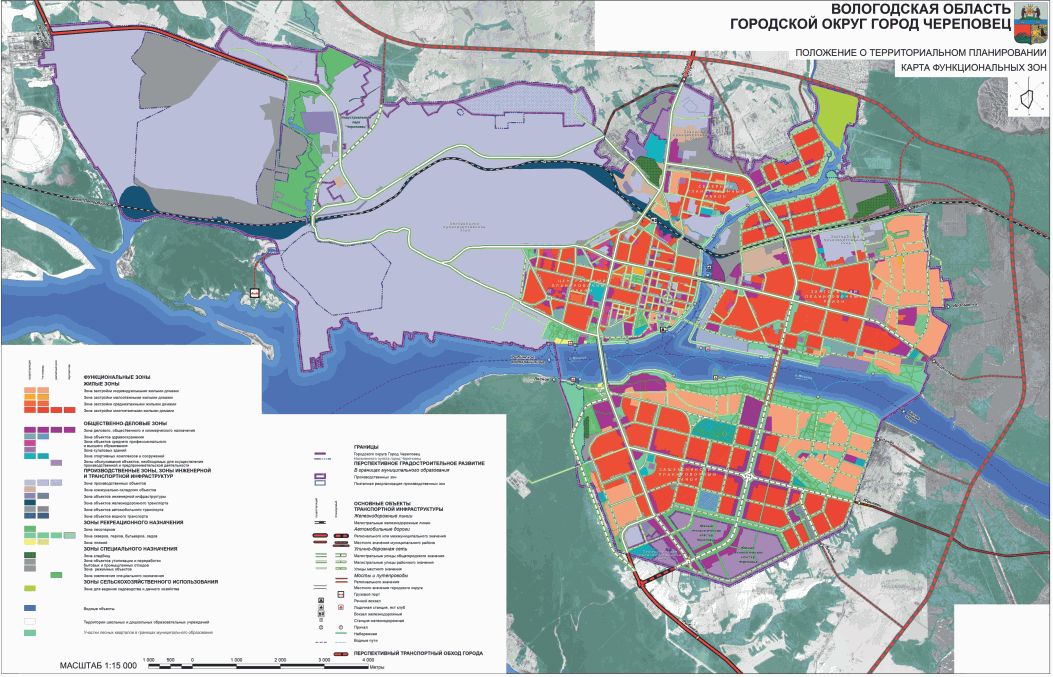 Информация об изменениях:Приложение 3 изменено с 7 февраля 2019 г. - Решение Череповецкой городской Думы Вологодской области от 1 февраля 2019 г. N 5См. предыдущую редакциюПриложение 3Карта
границ населенных пунктов (в том числе границ образуемых населенных пунктов), входящих в состав городского округа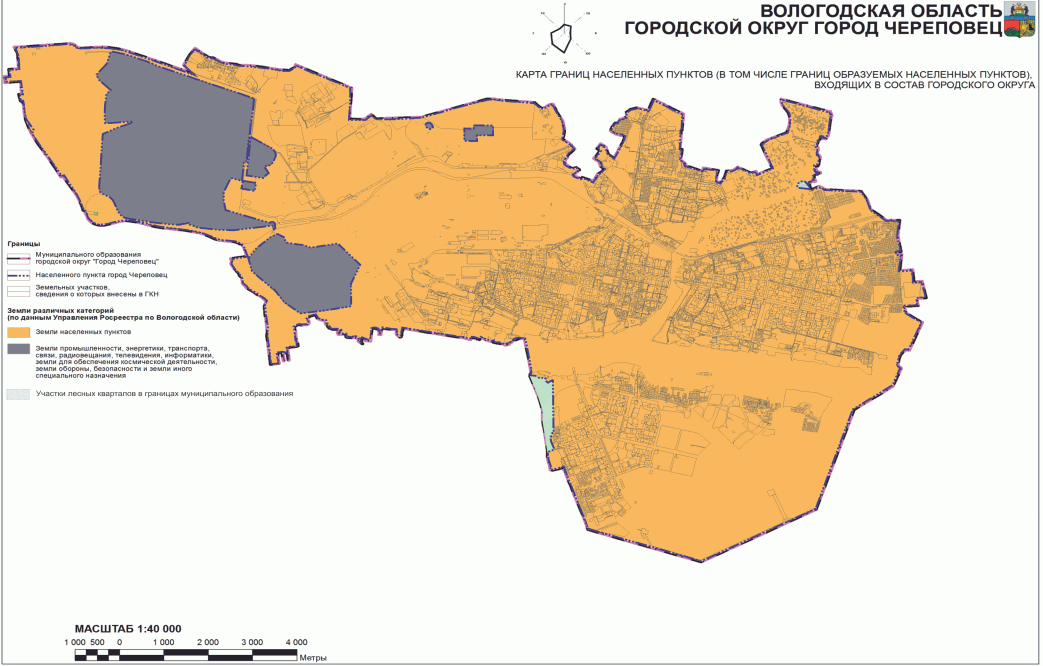 Информация об изменениях:Приложение 4 изменено с 7 февраля 2019 г. - Решение Череповецкой городской Думы Вологодской области от 1 февраля 2019 г. N 5См. предыдущую редакциюПриложение 4Карта
планируемого размещения объектов местного значения городского округа (физическая культура и массовый спорт, образование, здравоохранение), объекты по утилизации и переработке бытовых и промышленных отходов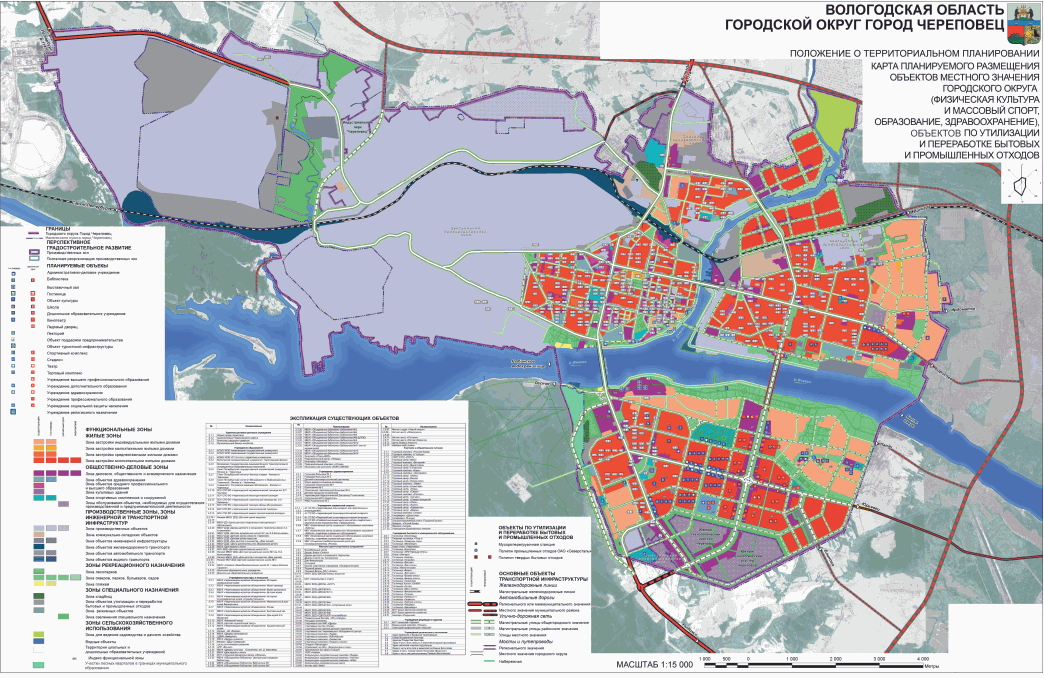 Информация об изменениях:Приложение 5 изменено с 7 февраля 2019 г. - Решение Череповецкой городской Думы Вологодской области от 1 февраля 2019 г. N 5См. предыдущую редакциюПриложение 5Карта
планируемого размещения объектов местного значения городского округа объекты транспортной инфраструктуры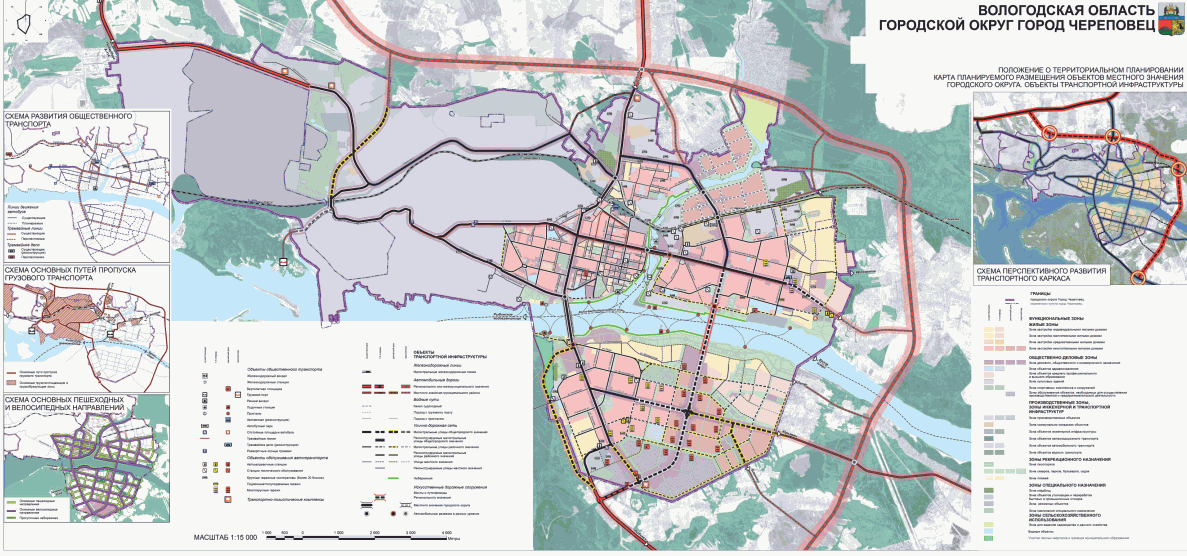 Информация об изменениях:Приложение 6 изменено с 7 февраля 2019 г. - Решение Череповецкой городской Думы Вологодской области от 1 февраля 2019 г. N 5См. предыдущую редакциюПриложение 6Карта
планируемого размещения объектов местного значения городского округа. Объекты инженерной инфраструктуры (водоотведение)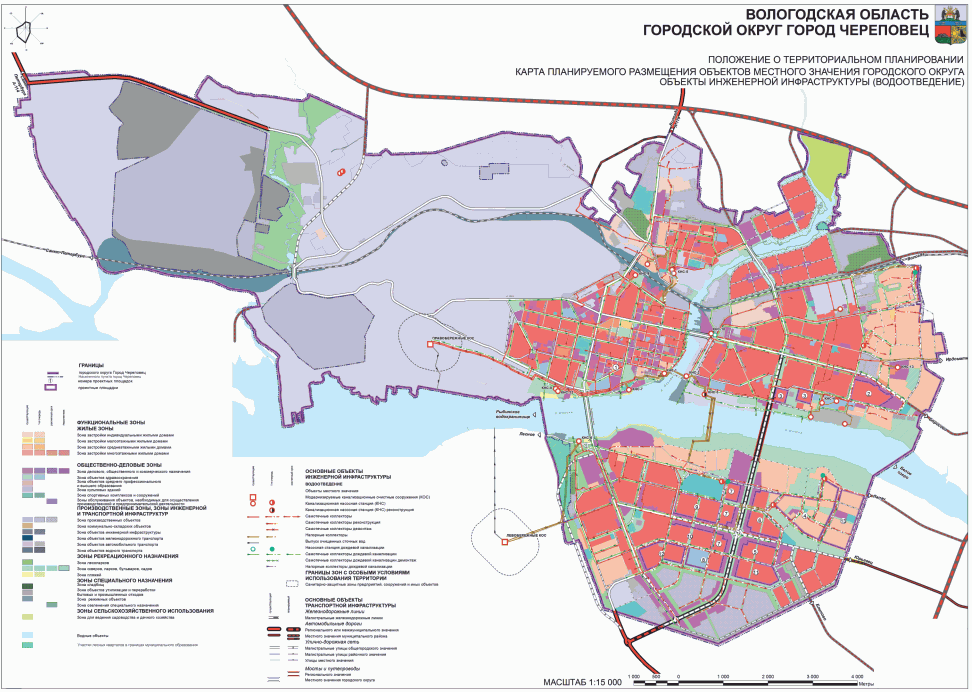 Информация об изменениях:Приложение 7 изменено с 7 февраля 2019 г. - Решение Череповецкой городской Думы Вологодской области от 1 февраля 2019 г. N 5См. предыдущую редакциюПриложение 7Карта
планируемого размещения объектов местного значения городского округа. Объекты инженерной инфраструктуры (теплоснабжение и газоснабжение)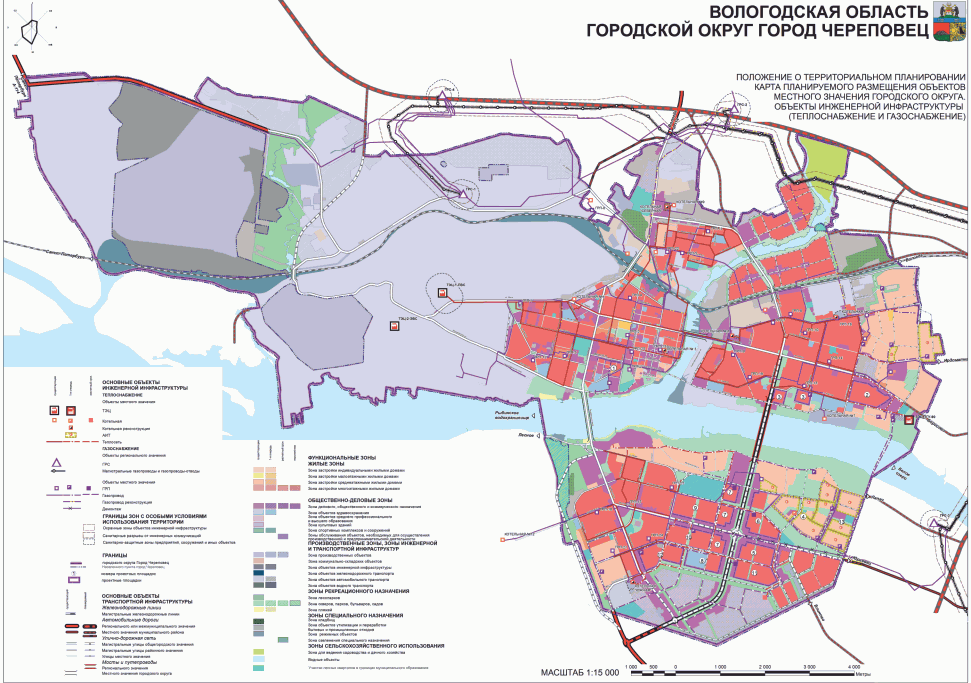 Информация об изменениях:Приложение 8 изменено с 7 февраля 2019 г. - Решение Череповецкой городской Думы Вологодской области от 1 февраля 2019 г. N 5См. предыдущую редакциюПриложение 8Карта
планируемого размещения объектов местного значения городского округа. Объекты инженерной инфраструктуры (электроснабжение и связь)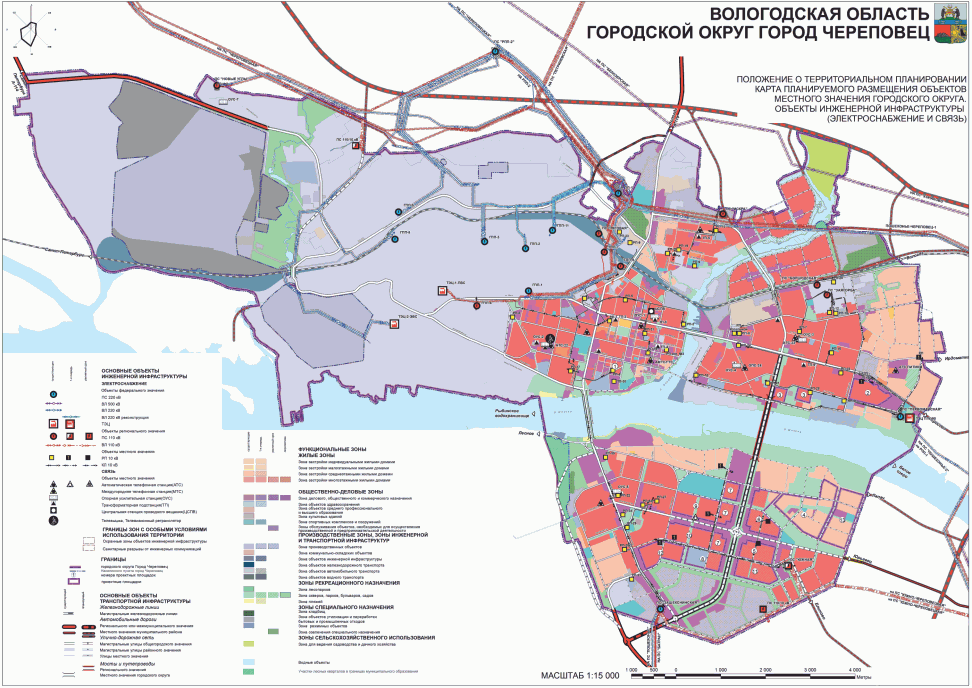 Мэр г. ЧереповцаМ.С. СтавровскийПодразделПодразделПодразделВид объектаВид объектаВид объектаНазначение объектаНазначение объектаНазначение объектаНазначение объектаНазначение объектаНаименование объектаНаименование объектаХарактеристика объектаХарактеристика объектаХарактеристика объектаХарактеристика объектаХарактеристика объектаМестоположение объекта (населенный пункт/адресная привязка, планировочный район, функциональная зона)Местоположение объекта (населенный пункт/адресная привязка, планировочный район, функциональная зона)Местоположение объекта (населенный пункт/адресная привязка, планировочный район, функциональная зона)Вид зоны с особыми условиями/ количественный показательВид зоны с особыми условиями/ количественный показательВид зоны с особыми условиями/ количественный показательПодразделПодразделПодразделВид объектаВид объектаВид объектаНазначение объектаНазначение объектаНазначение объектаНазначение объектаНазначение объектаНаименование объектаНаименование объектаЕдиница изм.Единица изм.Единица изм.Количественный показательКоличественный показательМестоположение объекта (населенный пункт/адресная привязка, планировочный район, функциональная зона)Местоположение объекта (населенный пункт/адресная привязка, планировочный район, функциональная зона)Местоположение объекта (населенный пункт/адресная привязка, планировочный район, функциональная зона)Вид зоны с особыми условиями/ количественный показательВид зоны с особыми условиями/ количественный показательВид зоны с особыми условиями/ количественный показатель2.12.12.1Объекты электро-, тепло-, газо- и водоснабжение населения, водоотведениеОбъекты электро-, тепло-, газо- и водоснабжение населения, водоотведениеОбъекты электро-, тепло-, газо- и водоснабжение населения, водоотведениеОбъекты электро-, тепло-, газо- и водоснабжение населения, водоотведениеОбъекты электро-, тепло-, газо- и водоснабжение населения, водоотведениеОбъекты электро-, тепло-, газо- и водоснабжение населения, водоотведениеОбъекты электро-, тепло-, газо- и водоснабжение населения, водоотведениеОбъекты электро-, тепло-, газо- и водоснабжение населения, водоотведениеОбъекты электро-, тепло-, газо- и водоснабжение населения, водоотведениеОбъекты электро-, тепло-, газо- и водоснабжение населения, водоотведениеОбъекты электро-, тепло-, газо- и водоснабжение населения, водоотведениеОбъекты электро-, тепло-, газо- и водоснабжение населения, водоотведениеОбъекты электро-, тепло-, газо- и водоснабжение населения, водоотведениеОбъекты электро-, тепло-, газо- и водоснабжение населения, водоотведениеОбъекты электро-, тепло-, газо- и водоснабжение населения, водоотведениеОбъекты электро-, тепло-, газо- и водоснабжение населения, водоотведениеОбъекты электро-, тепло-, газо- и водоснабжение населения, водоотведениеОбъекты электро-, тепло-, газо- и водоснабжение населения, водоотведениеОбъекты электро-, тепло-, газо- и водоснабжение населения, водоотведениеОбъекты электро-, тепло-, газо- и водоснабжение населения, водоотведениеОбъекты электро-, тепло-, газо- и водоснабжение населения, водоотведениеЭлектроснабжениеЭлектроснабжениеЭлектроснабжениеЭлектроснабжениеЭлектроснабжениеЭлектроснабжениеЭлектроснабжениеЭлектроснабжениеЭлектроснабжениеЭлектроснабжениеЭлектроснабжениеЭлектроснабжениеЭлектроснабжениеЭлектроснабжениеЭлектроснабжениеЭлектроснабжениеЭлектроснабжениеЭлектроснабжениеЭлектроснабжениеЭлектроснабжениеЭлектроснабжениеОбъект капитального строительства электроснабженияОбъект капитального строительства электроснабженияОбъект капитального строительства электроснабженияЭлектроснабжение потребителей нового жилищного строительстваЭлектроснабжение потребителей нового жилищного строительстваЭлектроснабжение потребителей нового жилищного строительстваЭлектроснабжение потребителей нового жилищного строительстваПС 110/35/10 кВ "Южная" с трансформаторами 2 40 МВ АПС 110/35/10 кВ "Южная" с трансформаторами 2 40 МВ АПС 110/35/10 кВ "Южная" с трансформаторами 2 40 МВ Аобъектобъектобъект11Зашекснинский район зона объектов инженерной инфраструктурыЗашекснинский район зона объектов инженерной инфраструктурыЗашекснинский район зона объектов инженерной инфраструктурыОхранная зона 20 м вокруг подстанций от всех сторон ограждения подстанции по периметруОхранная зона 20 м вокруг подстанций от всех сторон ограждения подстанции по периметруОхранная зона 20 м вокруг подстанций от всех сторон ограждения подстанции по периметруОбъект капитального строительства электроснабженияОбъект капитального строительства электроснабженияОбъект капитального строительства электроснабженияЭлектроснабжение промышленных потребителей нового строительстваЭлектроснабжение промышленных потребителей нового строительстваЭлектроснабжение промышленных потребителей нового строительстваЭлектроснабжение промышленных потребителей нового строительстваПС 110/10 кВ с трансформаторами 2 25 МВ АПС 110/10 кВ с трансформаторами 2 25 МВ АПС 110/10 кВ с трансформаторами 2 25 МВ Аобъектобъектобъект11Индустриальный парк "Череповец", зона производственных объектовИндустриальный парк "Череповец", зона производственных объектовИндустриальный парк "Череповец", зона производственных объектовОхранная зона 20 м вокруг подстанций от всех сторон ограждения подстанции по периметруОхранная зона 20 м вокруг подстанций от всех сторон ограждения подстанции по периметруОхранная зона 20 м вокруг подстанций от всех сторон ограждения подстанции по периметруОбъект капитального строительства электроснабженияОбъект капитального строительства электроснабженияОбъект капитального строительства электроснабженияЭлектроснабжение промышленных потребителей нового строительстваЭлектроснабжение промышленных потребителей нового строительстваЭлектроснабжение промышленных потребителей нового строительстваЭлектроснабжение промышленных потребителей нового строительстваПС 110/10 кВ с трансформаторами 2 63 МВ АПС 110/10 кВ с трансформаторами 2 63 МВ АПС 110/10 кВ с трансформаторами 2 63 МВ Аобъектобъектобъект11территории Южного технологического кластера, зона производственных объектовтерритории Южного технологического кластера, зона производственных объектовтерритории Южного технологического кластера, зона производственных объектовОхранная зона 20 м вокруг подстанций от всех сторон ограждения подстанции по периметруОхранная зона 20 м вокруг подстанций от всех сторон ограждения подстанции по периметруОхранная зона 20 м вокруг подстанций от всех сторон ограждения подстанции по периметруОбъект капитального строительства электроснабженияОбъект капитального строительства электроснабженияОбъект капитального строительства электроснабженияЭлектроснабжение потребителей нового жилищного строительстваЭлектроснабжение потребителей нового жилищного строительстваЭлектроснабжение потребителей нового жилищного строительстваЭлектроснабжение потребителей нового жилищного строительствадвухцепная ВЛ 110 кВ ПС 220 кВ "Зашекснинская" - ПС 110 кВ "Южная"двухцепная ВЛ 110 кВ ПС 220 кВ "Зашекснинская" - ПС 110 кВ "Южная"двухцепная ВЛ 110 кВ ПС 220 кВ "Зашекснинская" - ПС 110 кВ "Южная"кмкмкм4,54,5Зашекснинский районЗашекснинский районЗашекснинский районОхранная зона 20 м вдоль воздушных линий по обе стороны линии от крайних проводов при не отклоненном их положенииОхранная зона 20 м вдоль воздушных линий по обе стороны линии от крайних проводов при не отклоненном их положенииОхранная зона 20 м вдоль воздушных линий по обе стороны линии от крайних проводов при не отклоненном их положенииОбъект капитального строительства электроснабженияОбъект капитального строительства электроснабженияОбъект капитального строительства электроснабженияЭлектроснабжение промышленных потребителей нового строительстваЭлектроснабжение промышленных потребителей нового строительстваЭлектроснабжение промышленных потребителей нового строительстваЭлектроснабжение промышленных потребителей нового строительстваВЛ 110 кВ от ПС 110/10 кВ на территории производственной зоны Индустриальный парк "Череповец" до существующей ВЛ 110 кВ"РПП-1" - Суда 1,2.ВЛ 110 кВ от ПС 110/10 кВ на территории производственной зоны Индустриальный парк "Череповец" до существующей ВЛ 110 кВ"РПП-1" - Суда 1,2.ВЛ 110 кВ от ПС 110/10 кВ на территории производственной зоны Индустриальный парк "Череповец" до существующей ВЛ 110 кВ"РПП-1" - Суда 1,2.кмкмкм0,70,7Индустриальный районИндустриальный районИндустриальный районОхранная зона 20 м вдоль воздушных линий по обе стороны линии от крайних проводов при не отклоненном их положенииОхранная зона 20 м вдоль воздушных линий по обе стороны линии от крайних проводов при не отклоненном их положенииОхранная зона 20 м вдоль воздушных линий по обе стороны линии от крайних проводов при не отклоненном их положенииОбъект капитального строительства электроснабженияОбъект капитального строительства электроснабженияОбъект капитального строительства электроснабженияЭлектроснабжение потребителей нового жилищного строительстваЭлектроснабжение потребителей нового жилищного строительстваЭлектроснабжение потребителей нового жилищного строительстваЭлектроснабжение потребителей нового жилищного строительстваВЛ 35 кВ в габаритах 110 кВ ПС "Южная" - ПС 35 кВ "Южно-Череповецкая".ВЛ 35 кВ в габаритах 110 кВ ПС "Южная" - ПС 35 кВ "Южно-Череповецкая".ВЛ 35 кВ в габаритах 110 кВ ПС "Южная" - ПС 35 кВ "Южно-Череповецкая".кмкмкм1,5 (в границах города)1,5 (в границах города)Зашекснинский районЗашекснинский районЗашекснинский районОхранная зона 20 м вдоль воздушных линий по обе стороны линии от крайних проводов при не отклоненном их положенииОхранная зона 20 м вдоль воздушных линий по обе стороны линии от крайних проводов при не отклоненном их положенииОхранная зона 20 м вдоль воздушных линий по обе стороны линии от крайних проводов при не отклоненном их положенииОбъект капитального строительства электроснабженияОбъект капитального строительства электроснабженияОбъект капитального строительства электроснабженияЭлектроснабжение потребителей нового строительстваЭлектроснабжение потребителей нового строительстваЭлектроснабжение потребителей нового строительстваЭлектроснабжение потребителей нового строительстваЭлектроснабжение потребителей нового строительстваРаспределительный пункт 10 кВРаспределительный пункт 10 кВОбъектОбъектОбъект77Заягорбский район (зона жилой застройки):площадка N 2 (мкр. N 26); Зашекснинский район (зона жилой застройки):а) площадка N 9 (мкр. N 110),б) площадка N 10 (мкр. N 108),в) площадка N 12 (мкр. N 144),г) в районе историко-географического музея "Усадьба Гальских"Зашекснинский район (зона жилой застройки):а) площадка N 6,б) площадка N 5Заягорбский район (зона жилой застройки):площадка N 2 (мкр. N 26); Зашекснинский район (зона жилой застройки):а) площадка N 9 (мкр. N 110),б) площадка N 10 (мкр. N 108),в) площадка N 12 (мкр. N 144),г) в районе историко-географического музея "Усадьба Гальских"Зашекснинский район (зона жилой застройки):а) площадка N 6,б) площадка N 5Заягорбский район (зона жилой застройки):площадка N 2 (мкр. N 26); Зашекснинский район (зона жилой застройки):а) площадка N 9 (мкр. N 110),б) площадка N 10 (мкр. N 108),в) площадка N 12 (мкр. N 144),г) в районе историко-географического музея "Усадьба Гальских"Зашекснинский район (зона жилой застройки):а) площадка N 6,б) площадка N 5Охранная зона 10 мОхранная зона 10 мОхранная зона 10 мТеплоснабжениеТеплоснабжениеТеплоснабжениеТеплоснабжениеТеплоснабжениеТеплоснабжениеТеплоснабжениеТеплоснабжениеТеплоснабжениеТеплоснабжениеТеплоснабжениеТеплоснабжениеТеплоснабжениеТеплоснабжениеТеплоснабжениеТеплоснабжениеТеплоснабжениеТеплоснабжениеТеплоснабжениеТеплоснабжениеТеплоснабжениеОбъект капитального строительства теплоснабженияОбъект капитального строительства теплоснабженияОбъект капитального строительства теплоснабженияТеплоснабжение площадок нового строительства 5, 6, 7, 8, 9, 11Теплоснабжение площадок нового строительства 5, 6, 7, 8, 9, 11Теплоснабжение площадок нового строительства 5, 6, 7, 8, 9, 11Теплоснабжение площадок нового строительства 5, 6, 7, 8, 9, 11Теплоснабжение площадок нового строительства 5, 6, 7, 8, 9, 11Новая котельная с тепловой мощностью 100 Гкал/часНовая котельная с тепловой мощностью 100 Гкал/часОбъектОбъектОбъект11Зашекснинский район, зона объектов инженерной инфраструктурыЗашекснинский район, зона объектов инженерной инфраструктурыЗашекснинский район, зона объектов инженерной инфраструктурыСЗЗ до 300 мСЗЗ до 300 мСЗЗ до 300 мОбъект капитального строительства теплоснабженияОбъект капитального строительства теплоснабженияОбъект капитального строительства теплоснабженияЛиквидация дефицита располагаемой мощности 82,4 Гкал/ч и повышение рентабельности от комбинированной выработки и продажи тепла и электроэнергии в районе 26 микрорайонаЛиквидация дефицита располагаемой мощности 82,4 Гкал/ч и повышение рентабельности от комбинированной выработки и продажи тепла и электроэнергии в районе 26 микрорайонаЛиквидация дефицита располагаемой мощности 82,4 Гкал/ч и повышение рентабельности от комбинированной выработки и продажи тепла и электроэнергии в районе 26 микрорайонаЛиквидация дефицита располагаемой мощности 82,4 Гкал/ч и повышение рентабельности от комбинированной выработки и продажи тепла и электроэнергии в районе 26 микрорайонаЛиквидация дефицита располагаемой мощности 82,4 Гкал/ч и повышение рентабельности от комбинированной выработки и продажи тепла и электроэнергии в районе 26 микрорайонаТЭЦ ПГУ-90 с электрической мощностью 90 МВттепловой мощностью 40 Гкал/чТЭЦ ПГУ-90 с электрической мощностью 90 МВттепловой мощностью 40 Гкал/чОбъектОбъектОбъект11Заягорбский район, около площадки 2 (мкр. 26), зона объектов инженерной инфраструктурыЗаягорбский район, около площадки 2 (мкр. 26), зона объектов инженерной инфраструктурыЗаягорбский район, около площадки 2 (мкр. 26), зона объектов инженерной инфраструктурыСЗЗ 100 мСЗЗ 100 мСЗЗ 100 мОбъект капитального строительства теплоснабженияОбъект капитального строительства теплоснабженияОбъект капитального строительства теплоснабженияТеплоснабжение объектов обслуживания на площадке нового строительства 4 (мкр. 127, 128, 129)Теплоснабжение объектов обслуживания на площадке нового строительства 4 (мкр. 127, 128, 129)Теплоснабжение объектов обслуживания на площадке нового строительства 4 (мкр. 127, 128, 129)Теплоснабжение объектов обслуживания на площадке нового строительства 4 (мкр. 127, 128, 129)Теплоснабжение объектов обслуживания на площадке нового строительства 4 (мкр. 127, 128, 129)Локальная котельная мощностью 1,3 Гкал/часЛокальная котельная мощностью 1,3 Гкал/часОбъектОбъектОбъект11Зашекснинский район, площадка 4 (мкр. 127), зона делового, общественного и коммерческого назначенияЗашекснинский район, площадка 4 (мкр. 127), зона делового, общественного и коммерческого назначенияЗашекснинский район, площадка 4 (мкр. 127), зона делового, общественного и коммерческого назначенияСЗЗ до 30 мСЗЗ до 30 мСЗЗ до 30 мОбъект капитального строительства теплоснабженияОбъект капитального строительства теплоснабженияОбъект капитального строительства теплоснабженияТеплоснабжение объектов нового строительстваТеплоснабжение объектов нового строительстваТеплоснабжение объектов нового строительстваТеплоснабжение объектов нового строительстваТеплоснабжение объектов нового строительстваУличные тепловые сетиУличные тепловые сетикмкмкм9,39,3Зашекснинский район, площадки 9 (мкр. 107, 110), 10 (мкр. 108, 109), 12 (144, 143 а)Зашекснинский район, площадки 9 (мкр. 107, 110), 10 (мкр. 108, 109), 12 (144, 143 а)Зашекснинский район, площадки 9 (мкр. 107, 110), 10 (мкр. 108, 109), 12 (144, 143 а)Охранная зона не менее 3 мОхранная зона не менее 3 мОхранная зона не менее 3 мОбъект капитального строительства теплоснабженияОбъект капитального строительства теплоснабженияОбъект капитального строительства теплоснабженияТеплоснабжение объектов нового строительстваТеплоснабжение объектов нового строительстваТеплоснабжение объектов нового строительстваТеплоснабжение объектов нового строительстваТеплоснабжение объектов нового строительстваУличные тепловые сетиУличные тепловые сетикмкмкм3,13,1Зашекснинский район, территория, прилегающая к усадьбе ГальскихЗашекснинский район, территория, прилегающая к усадьбе ГальскихЗашекснинский район, территория, прилегающая к усадьбе ГальскихОхранная зона не менее 3 мОхранная зона не менее 3 мОхранная зона не менее 3 мОбъект капитального строительства теплоснабженияОбъект капитального строительства теплоснабженияОбъект капитального строительства теплоснабженияТеплоснабжение объектов нового строительстваТеплоснабжение объектов нового строительстваТеплоснабжение объектов нового строительстваТеплоснабжение объектов нового строительстваТеплоснабжение объектов нового строительстваУличные тепловые сетиУличные тепловые сетикмкмкм4,04,0Заягорбский район, площадка 2 (мкр. 26)Заягорбский район, площадка 2 (мкр. 26)Заягорбский район, площадка 2 (мкр. 26)Охранная зона не менее 3 мОхранная зона не менее 3 мОхранная зона не менее 3 мОбъект капитального строительства теплоснабженияОбъект капитального строительства теплоснабженияОбъект капитального строительства теплоснабженияТеплоснабжение объектов обслуживанияТеплоснабжение объектов обслуживанияТеплоснабжение объектов обслуживанияТеплоснабжение объектов обслуживанияТеплоснабжение объектов обслуживанияУличные тепловые сетиУличные тепловые сетикмкмкм1,81,8В восточной части Заягорбского районаВ восточной части Заягорбского районаВ восточной части Заягорбского районаОхранная зона не менее 3 мОхранная зона не менее 3 мОхранная зона не менее 3 мОбъект капитального строительства теплоснабженияОбъект капитального строительства теплоснабженияОбъект капитального строительства теплоснабженияТеплоснабжение объектов нового строительстваТеплоснабжение объектов нового строительстваТеплоснабжение объектов нового строительстваТеплоснабжение объектов нового строительстваТеплоснабжение объектов нового строительстваУличные тепловые сетиУличные тепловые сетикмкмкм2,32,3Зашекснинский район, площадки 5, 6, 7, 8, 11Зашекснинский район, площадки 5, 6, 7, 8, 11Зашекснинский район, площадки 5, 6, 7, 8, 11Охранная зона не менее 3 мОхранная зона не менее 3 мОхранная зона не менее 3 мОбъект капитального строительства теплоснабженияОбъект капитального строительства теплоснабженияОбъект капитального строительства теплоснабженияТеплоснабжение зон застройки N 88, западнее 215, Промзона Индустриального района, Район ДОКаТеплоснабжение зон застройки N 88, западнее 215, Промзона Индустриального района, Район ДОКаТеплоснабжение зон застройки N 88, западнее 215, Промзона Индустриального района, Район ДОКаТеплоснабжение зон застройки N 88, западнее 215, Промзона Индустриального района, Район ДОКаТеплоснабжение зон застройки N 88, западнее 215, Промзона Индустриального района, Район ДОКаТепловые сетиТепловые сетикмкмкм1,671,67Центральный районЦентральный районЦентральный районОхранная зона не менее 3 мОхранная зона не менее 3 мОхранная зона не менее 3 мГазоснабжениеГазоснабжениеГазоснабжениеГазоснабжениеГазоснабжениеГазоснабжениеГазоснабжениеГазоснабжениеГазоснабжениеГазоснабжениеГазоснабжениеГазоснабжениеГазоснабжениеГазоснабжениеГазоснабжениеГазоснабжениеГазоснабжениеГазоснабжениеГазоснабжениеГазоснабжениеГазоснабжениеОбъект капитального строительства газоснабженияОбъект капитального строительства газоснабженияОбъект капитального строительства газоснабженияНадежное и устойчивое газоснабжение Заягорбского районаНадежное и устойчивое газоснабжение Заягорбского районаНадежное и устойчивое газоснабжение Заягорбского районаНадежное и устойчивое газоснабжение Заягорбского районаНадежное и устойчивое газоснабжение Заягорбского районаДополнительный ввод с ГРС-2 на город ЧереповецДополнительный ввод с ГРС-2 на город Череповецкмкмкм1,01,0В северной части города ЧереповцаВ северной части города ЧереповцаВ северной части города ЧереповцаОхранная зона 4 мОхранная зона 4 мОхранная зона 4 мОбъект капитального строительства газоснабженияОбъект капитального строительства газоснабженияОбъект капитального строительства газоснабженияСоздание единой системы газоснабжения города (для закольцовки ГРС-2 и ГРС-3)Создание единой системы газоснабжения города (для закольцовки ГРС-2 и ГРС-3)Создание единой системы газоснабжения города (для закольцовки ГРС-2 и ГРС-3)Создание единой системы газоснабжения города (для закольцовки ГРС-2 и ГРС-3)Создание единой системы газоснабжения города (для закольцовки ГРС-2 и ГРС-3)Газопровод высокого давления от дюкера до Зашекснинского районаГазопровод высокого давления от дюкера до Зашекснинского районакмкмкм1,91,9Зашекснинский районЗашекснинский районЗашекснинский районОхранная зона 7 мОхранная зона 7 мОхранная зона 7 мОбъект капитального строительства газоснабженияОбъект капитального строительства газоснабженияОбъект капитального строительства газоснабженияСоздание единой системы газоснабжения города (для закольцовки ГРС-2 и ГРС-3)Создание единой системы газоснабжения города (для закольцовки ГРС-2 и ГРС-3)Создание единой системы газоснабжения города (для закольцовки ГРС-2 и ГРС-3)Создание единой системы газоснабжения города (для закольцовки ГРС-2 и ГРС-3)Создание единой системы газоснабжения города (для закольцовки ГРС-2 и ГРС-3)Дюкер под р. Шексной с прилегающими газопроводамиДюкер под р. Шексной с прилегающими газопроводамикмкмкм1,51,5Зашекснинский район, под р. ШекснойЗашекснинский район, под р. ШекснойЗашекснинский район, под р. ШекснойОхранная зона 100 мОхранная зона 100 мОхранная зона 100 мОбъект капитального строительства газоснабженияОбъект капитального строительства газоснабженияОбъект капитального строительства газоснабженияУравнивание давления в газораспределительных сетях Зашекснинского и Заягорбского районовУравнивание давления в газораспределительных сетях Зашекснинского и Заягорбского районовУравнивание давления в газораспределительных сетях Зашекснинского и Заягорбского районовУравнивание давления в газораспределительных сетях Зашекснинского и Заягорбского районовУравнивание давления в газораспределительных сетях Зашекснинского и Заягорбского районовГазорегуляторный пункт (ГРП)Газорегуляторный пункт (ГРП)ОбъектОбъектОбъект11Заягорбский район, площадка 2 (мкр. 26), зона объектов инженерной инфраструктурыЗаягорбский район, площадка 2 (мкр. 26), зона объектов инженерной инфраструктурыЗаягорбский район, площадка 2 (мкр. 26), зона объектов инженерной инфраструктурыОхранная зона 10 мОхранная зона 10 мОхранная зона 10 мОбъект капитального строительства газоснабженияОбъект капитального строительства газоснабженияОбъект капитального строительства газоснабженияСоздание единой системы газоснабжения города (для закольцовки ГРС-2 и ГРС-3) и газоснабжение микрорайона 26Создание единой системы газоснабжения города (для закольцовки ГРС-2 и ГРС-3) и газоснабжение микрорайона 26Создание единой системы газоснабжения города (для закольцовки ГРС-2 и ГРС-3) и газоснабжение микрорайона 26Создание единой системы газоснабжения города (для закольцовки ГРС-2 и ГРС-3) и газоснабжение микрорайона 26Создание единой системы газоснабжения города (для закольцовки ГРС-2 и ГРС-3) и газоснабжение микрорайона 26Строительство газопровода среднего давления по ул. Олимпийской с 1 ГРП для газоснабжения микрорайона 26Строительство газопровода среднего давления по ул. Олимпийской с 1 ГРП для газоснабжения микрорайона 26кмкмкм3,553,55Заягорбский районЗаягорбский районЗаягорбский районОхранная зона 4 мОхранная зона 4 мОхранная зона 4 мОбъект капитального строительства газоснабженияОбъект капитального строительства газоснабженияОбъект капитального строительства газоснабженияДля переноса части газопровода, попадающего в зону проектной застройки и магистральной улицы общегородского значенияДля переноса части газопровода, попадающего в зону проектной застройки и магистральной улицы общегородского значенияДля переноса части газопровода, попадающего в зону проектной застройки и магистральной улицы общегородского значенияДля переноса части газопровода, попадающего в зону проектной застройки и магистральной улицы общегородского значенияДля переноса части газопровода, попадающего в зону проектной застройки и магистральной улицы общегородского значенияПерекладка участка существующего газопровода высокого давления D 530 мм, идущего от ГРС-3 (д. Баскаково)Перекладка участка существующего газопровода высокого давления D 530 мм, идущего от ГРС-3 (д. Баскаково)кмкмкм3,33,3Зашекснинский районЗашекснинский районЗашекснинский районОхранная зона 7 мОхранная зона 7 мОхранная зона 7 мОбъект капитального строительства газоснабженияОбъект капитального строительства газоснабженияОбъект капитального строительства газоснабженияГазоснабжение нового источника централизованного теплоснабжения в Зашекснинском районеГазоснабжение нового источника централизованного теплоснабжения в Зашекснинском районеГазоснабжение нового источника централизованного теплоснабжения в Зашекснинском районеГазоснабжение нового источника централизованного теплоснабжения в Зашекснинском районеГазоснабжение нового источника централизованного теплоснабжения в Зашекснинском районеГазопровод высокого давления к новой котельнойГазопровод высокого давления к новой котельнойкмкмкм1,91,9Зашекснинский районЗашекснинский районЗашекснинский районОхранная зона 7 мОхранная зона 7 мОхранная зона 7 мОбъект капитального строительства газоснабженияОбъект капитального строительства газоснабженияОбъект капитального строительства газоснабженияГазоснабжение ТЭЦ ПГУ-90Газоснабжение ТЭЦ ПГУ-90Газоснабжение ТЭЦ ПГУ-90Газоснабжение ТЭЦ ПГУ-90Газоснабжение ТЭЦ ПГУ-90Газопровод среднего давления к ТЭЦ ПГУ-90Газопровод среднего давления к ТЭЦ ПГУ-90кмкмкм0,30,3Заягорбский район, около площадки 2 (мкр. 26)Заягорбский район, около площадки 2 (мкр. 26)Заягорбский район, около площадки 2 (мкр. 26)Охранная зона 4 мОхранная зона 4 мОхранная зона 4 мОбъект капитального строительства газоснабженияОбъект капитального строительства газоснабженияОбъект капитального строительства газоснабженияГазоснабжение объектов нового строительстваГазоснабжение объектов нового строительстваГазоснабжение объектов нового строительстваГазоснабжение объектов нового строительстваГазоснабжение объектов нового строительстваРаспределительные газопроводы среднего давления с 3 ГРПРаспределительные газопроводы среднего давления с 3 ГРПкмкмкм5,05,0В восточной части Заягорбского районаВ восточной части Заягорбского районаВ восточной части Заягорбского районаОхранная зона 4 мОхранная зона 4 мОхранная зона 4 мОбъект капитального строительства газоснабженияОбъект капитального строительства газоснабженияОбъект капитального строительства газоснабженияГазоснабжение объектов нового строительстваГазоснабжение объектов нового строительстваГазоснабжение объектов нового строительстваГазоснабжение объектов нового строительстваГазоснабжение объектов нового строительстваРаспределительный газопровод среднего давления с 1 ГРПРаспределительный газопровод среднего давления с 1 ГРПкмкмкм0,20,2Заягорбский район, площадка 3Заягорбский район, площадка 3Заягорбский район, площадка 3Охранная зона 4 мОхранная зона 4 мОхранная зона 4 мОбъект капитального строительства газоснабженияОбъект капитального строительства газоснабженияОбъект капитального строительства газоснабженияРаспределительные газопроводы высокого давления с 6 ГРПРаспределительные газопроводы высокого давления с 6 ГРПРаспределительные газопроводы высокого давления с 6 ГРПРаспределительные газопроводы высокого давления с 6 ГРПРаспределительные газопроводы высокого давления с 6 ГРПГазоснабжение объектов нового строительстваГазоснабжение объектов нового строительствакмкмкм5,55,5Зашекснинский район, площадки 4 (мкр. 126, 127, 128, 129, 130), 9 (мкр. 107, 110), 10 (мкр. 108, 109), 12 (мкр. 144), 13Зашекснинский район, площадки 4 (мкр. 126, 127, 128, 129, 130), 9 (мкр. 107, 110), 10 (мкр. 108, 109), 12 (мкр. 144), 13Зашекснинский район, площадки 4 (мкр. 126, 127, 128, 129, 130), 9 (мкр. 107, 110), 10 (мкр. 108, 109), 12 (мкр. 144), 13Охранная зона 7 мОхранная зона 7 мОхранная зона 7 мОбъект капитального строительства газоснабженияОбъект капитального строительства газоснабженияОбъект капитального строительства газоснабженияГазоснабжение малоэтажной индивидуальной застройкиГазоснабжение малоэтажной индивидуальной застройкиГазоснабжение малоэтажной индивидуальной застройкиГазоснабжение малоэтажной индивидуальной застройкиГазоснабжение малоэтажной индивидуальной застройкиРаспределительные газопроводы высокого давления с 3 ГРПРаспределительные газопроводы высокого давления с 3 ГРПкмкмкм7,57,5Зашекснинский район, по ул. Совхозной, ул. Кабачинской, ул. Якунинской, ул. Старогритинской, в районе мкр. 5.5Зашекснинский район, по ул. Совхозной, ул. Кабачинской, ул. Якунинской, ул. Старогритинской, в районе мкр. 5.5Зашекснинский район, по ул. Совхозной, ул. Кабачинской, ул. Якунинской, ул. Старогритинской, в районе мкр. 5.5Охранная зона 7 мОхранная зона 7 мОхранная зона 7 мОбъект капитального строительства газоснабженияОбъект капитального строительства газоснабженияОбъект капитального строительства газоснабженияГазоснабжение малоэтажной индивидуальной застройкиГазоснабжение малоэтажной индивидуальной застройкиГазоснабжение малоэтажной индивидуальной застройкиГазоснабжение малоэтажной индивидуальной застройкиГазоснабжение малоэтажной индивидуальной застройкиРаспределительные газопроводы среднего давления с ГРПРаспределительные газопроводы среднего давления с ГРПкмкмкм0,80,8Заягорбский район, по ул. Семенковской, ул. ВолгучинскойЗаягорбский район, по ул. Семенковской, ул. ВолгучинскойЗаягорбский район, по ул. Семенковской, ул. ВолгучинскойОхранная зона 4 мОхранная зона 4 мОхранная зона 4 мОбъект капитального строительства газоснабженияОбъект капитального строительства газоснабженияОбъект капитального строительства газоснабженияГазоснабжение объектов нового строительстваГазоснабжение объектов нового строительстваГазоснабжение объектов нового строительстваГазоснабжение объектов нового строительстваГазоснабжение объектов нового строительстваРаспределительные газопроводы высокого давления с 3 ГРПРаспределительные газопроводы высокого давления с 3 ГРПкмкмкм2,32,3Зашекснинский район, площадки 5, 6, 7, 8, 11Зашекснинский район, площадки 5, 6, 7, 8, 11Зашекснинский район, площадки 5, 6, 7, 8, 11Охранная зона 7 мОхранная зона 7 мОхранная зона 7 мВодоснабжениеВодоснабжениеВодоснабжениеВодоснабжениеВодоснабжениеВодоснабжениеВодоснабжениеВодоснабжениеВодоснабжениеВодоснабжениеВодоснабжениеВодоснабжениеВодоснабжениеВодоснабжениеВодоснабжениеВодоснабжениеВодоснабжениеВодоснабжениеВодоснабжениеВодоснабжениеВодоснабжениеОбъект капитального строительства водоснабженияОбъект капитального строительства водоснабженияОбъект капитального строительства водоснабженияДля обеспечения надежности подачи воды потребителямДля обеспечения надежности подачи воды потребителямДля обеспечения надежности подачи воды потребителямДля обеспечения надежности подачи воды потребителямДля обеспечения надежности подачи воды потребителямводоводы к ПНС N 21 (2Д = 820 мм).водоводы к ПНС N 21 (2Д = 820 мм).кмкмкм3,53,5Зашекснинский районЗашекснинский районЗашекснинский районСанитарно-защитная полоса не менее 10 мСанитарно-защитная полоса не менее 10 мСанитарно-защитная полоса не менее 10 мОбъект капитального строительства водоснабженияОбъект капитального строительства водоснабженияОбъект капитального строительства водоснабженияВодоснабжение потребителей нового строительстваВодоснабжение потребителей нового строительстваВодоснабжение потребителей нового строительстваВодоснабжение потребителей нового строительстваВодоснабжение потребителей нового строительстваУличные водопроводные сетиУличные водопроводные сетикмкмкм34,034,0Зашекснинский районЗашекснинский районЗашекснинский районТехническая защитная полоса не менее 5 мТехническая защитная полоса не менее 5 мТехническая защитная полоса не менее 5 мОбъект капитального строительства водоснабженияОбъект капитального строительства водоснабженияОбъект капитального строительства водоснабженияВодоснабжение потребителей нового строительстваВодоснабжение потребителей нового строительстваВодоснабжение потребителей нового строительстваВодоснабжение потребителей нового строительстваВодоснабжение потребителей нового строительстваУличные водопроводные сетиУличные водопроводные сетикмкмкм22,022,0Заягорбский районЗаягорбский районЗаягорбский районТехническая защитная полоса не менее 5 мТехническая защитная полоса не менее 5 мТехническая защитная полоса не менее 5 мОбъект капитального строительства водоснабженияОбъект капитального строительства водоснабженияОбъект капитального строительства водоснабженияВодоснабжение потребителей нового строительстваВодоснабжение потребителей нового строительстваВодоснабжение потребителей нового строительстваВодоснабжение потребителей нового строительстваВодоснабжение потребителей нового строительстваУличные водопроводные сетиУличные водопроводные сетикмкмкм4,54,5Центральный районЦентральный районЦентральный районТехническая защитная полоса не менее 5 мТехническая защитная полоса не менее 5 мТехническая защитная полоса не менее 5 мОбъект капитального строительства водоснабженияОбъект капитального строительства водоснабженияОбъект капитального строительства водоснабженияВодоснабжение потребителей нового строительстваВодоснабжение потребителей нового строительстваВодоснабжение потребителей нового строительстваВодоснабжение потребителей нового строительстваВодоснабжение потребителей нового строительстваУличные водопроводные сетиУличные водопроводные сетикмкмкм5,05,0Северный районСеверный районСеверный районТехническая защитная полоса не менее 5 мТехническая защитная полоса не менее 5 мТехническая защитная полоса не менее 5 мВодоотведениеВодоотведениеВодоотведениеВодоотведениеВодоотведениеВодоотведениеВодоотведениеВодоотведениеВодоотведениеВодоотведениеВодоотведениеВодоотведениеВодоотведениеВодоотведениеВодоотведениеВодоотведениеВодоотведениеВодоотведениеВодоотведениеВодоотведениеВодоотведениеОбъект капитального строительства водоотведенияОбъект капитального строительства водоотведенияОбъект капитального строительства водоотведенияДля улучшения экологической ситуации и повышению уровня благоустройства населения, для повышения надежности работы системы канализацииДля улучшения экологической ситуации и повышению уровня благоустройства населения, для повышения надежности работы системы канализацииДля улучшения экологической ситуации и повышению уровня благоустройства населения, для повышения надежности работы системы канализацииДля улучшения экологической ситуации и повышению уровня благоустройства населения, для повышения надежности работы системы канализацииДля улучшения экологической ситуации и повышению уровня благоустройства населения, для повышения надежности работы системы канализацииУличные сети хозяйственно-бытовой канализацииУличные сети хозяйственно-бытовой канализациикмкмкм20,020,0Зашекснинский районЗашекснинский районЗашекснинский район---Объект капитального строительства водоотведенияОбъект капитального строительства водоотведенияОбъект капитального строительства водоотведенияДля улучшения экологической ситуации и повышению уровня благоустройства населения, для повышения надежности работы системы канализацииДля улучшения экологической ситуации и повышению уровня благоустройства населения, для повышения надежности работы системы канализацииДля улучшения экологической ситуации и повышению уровня благоустройства населения, для повышения надежности работы системы канализацииДля улучшения экологической ситуации и повышению уровня благоустройства населения, для повышения надежности работы системы канализацииДля улучшения экологической ситуации и повышению уровня благоустройства населения, для повышения надежности работы системы канализацииКНС и напорные трубопроводыКНС и напорные трубопроводышт.шт.шт.3,03,0Зашекснинский районЗашекснинский районЗашекснинский район---Объект капитального строительства водоотведенияОбъект капитального строительства водоотведенияОбъект капитального строительства водоотведенияДля улучшения экологической ситуации и повышению уровня благоустройства населения, для повышения надежности работы системы канализацииДля улучшения экологической ситуации и повышению уровня благоустройства населения, для повышения надежности работы системы канализацииДля улучшения экологической ситуации и повышению уровня благоустройства населения, для повышения надежности работы системы канализацииДля улучшения экологической ситуации и повышению уровня благоустройства населения, для повышения надежности работы системы канализацииДля улучшения экологической ситуации и повышению уровня благоустройства населения, для повышения надежности работы системы канализацииКНС и напорные трубопроводыКНС и напорные трубопроводыкмкмкм2,82,8Зашекснинский районЗашекснинский районЗашекснинский район---Объект капитального строительства водоотведенияОбъект капитального строительства водоотведенияОбъект капитального строительства водоотведенияДля улучшения экологической ситуации и повышению уровня благоустройства населения, для повышения надежности работы системы канализацииДля улучшения экологической ситуации и повышению уровня благоустройства населения, для повышения надежности работы системы канализацииДля улучшения экологической ситуации и повышению уровня благоустройства населения, для повышения надежности работы системы канализацииДля улучшения экологической ситуации и повышению уровня благоустройства населения, для повышения надежности работы системы канализацииДля улучшения экологической ситуации и повышению уровня благоустройства населения, для повышения надежности работы системы канализацииКНС и напорные трубопроводыУличные сети хозяйственно-бытовой канализацииКНС и напорные трубопроводыУличные сети хозяйственно-бытовой канализациишт.шт.шт.22Заягорбский районЗаягорбский районЗаягорбский район---Объект капитального строительства водоотведенияОбъект капитального строительства водоотведенияОбъект капитального строительства водоотведенияДля улучшения экологической ситуации и повышению уровня благоустройства населения, для повышения надежности работы системы канализацииДля улучшения экологической ситуации и повышению уровня благоустройства населения, для повышения надежности работы системы канализацииДля улучшения экологической ситуации и повышению уровня благоустройства населения, для повышения надежности работы системы канализацииДля улучшения экологической ситуации и повышению уровня благоустройства населения, для повышения надежности работы системы канализацииДля улучшения экологической ситуации и повышению уровня благоустройства населения, для повышения надежности работы системы канализацииКНС и напорные трубопроводыУличные сети хозяйственно-бытовой канализацииКНС и напорные трубопроводыУличные сети хозяйственно-бытовой канализациикмкмкм1,51,5Заягорбский районЗаягорбский районЗаягорбский район---Объект капитального строительства водоотведенияОбъект капитального строительства водоотведенияОбъект капитального строительства водоотведенияДля улучшения экологической ситуации и повышению уровня благоустройства населения, для повышения надежности работы системы канализацииДля улучшения экологической ситуации и повышению уровня благоустройства населения, для повышения надежности работы системы канализацииДля улучшения экологической ситуации и повышению уровня благоустройства населения, для повышения надежности работы системы канализацииДля улучшения экологической ситуации и повышению уровня благоустройства населения, для повышения надежности работы системы канализацииДля улучшения экологической ситуации и повышению уровня благоустройства населения, для повышения надежности работы системы канализацииКНС и напорные трубопроводыУличные сети хозяйственно-бытовой канализацииКНС и напорные трубопроводыУличные сети хозяйственно-бытовой канализациикмкмкм13,013,0Заягорбский районЗаягорбский районЗаягорбский район---Объект капитального строительства водоотведенияОбъект капитального строительства водоотведенияОбъект капитального строительства водоотведенияДля улучшения экологической ситуации и повышению уровня благоустройства населения, для повышения надежности работы системы канализацииДля улучшения экологической ситуации и повышению уровня благоустройства населения, для повышения надежности работы системы канализацииДля улучшения экологической ситуации и повышению уровня благоустройства населения, для повышения надежности работы системы канализацииДля улучшения экологической ситуации и повышению уровня благоустройства населения, для повышения надежности работы системы канализацииДля улучшения экологической ситуации и повышению уровня благоустройства населения, для повышения надежности работы системы канализацииУличные сети хозяйственно-бытовой канализацииУличные сети хозяйственно-бытовой канализациикмкмкм0,50,5Центральный районЦентральный районЦентральный район---Объект капитального строительства водоотведенияОбъект капитального строительства водоотведенияОбъект капитального строительства водоотведенияДля улучшения экологической ситуации и повышению уровня благоустройства населения, для повышения надежности работы системы канализацииДля улучшения экологической ситуации и повышению уровня благоустройства населения, для повышения надежности работы системы канализацииДля улучшения экологической ситуации и повышению уровня благоустройства населения, для повышения надежности работы системы канализацииДля улучшения экологической ситуации и повышению уровня благоустройства населения, для повышения надежности работы системы канализацииДля улучшения экологической ситуации и повышению уровня благоустройства населения, для повышения надежности работы системы канализацииУличные сети хозяйственно-бытовой канализацииУличные сети хозяйственно-бытовой канализациикмкмкм4,04,0Северный районСеверный районСеверный район---Объект капитального строительства водоотведенияОбъект капитального строительства водоотведенияОбъект капитального строительства водоотведенияДля улучшения экологической ситуации и повышению уровня благоустройства населения, для повышения надежности работы системы канализацииДля улучшения экологической ситуации и повышению уровня благоустройства населения, для повышения надежности работы системы канализацииДля улучшения экологической ситуации и повышению уровня благоустройства населения, для повышения надежности работы системы канализацииДля улучшения экологической ситуации и повышению уровня благоустройства населения, для повышения надежности работы системы канализацииДля улучшения экологической ситуации и повышению уровня благоустройства населения, для повышения надежности работы системы канализацииНапорный коллектора от КНС N 5 до Советского пр. (2 нитки)Напорный коллектора от КНС N 5 до Советского пр. (2 нитки)кмкмкм1,51,5Северный районСеверный районСеверный район---Объект капитального строительства водоотведенияОбъект капитального строительства водоотведенияОбъект капитального строительства водоотведенияДля организованного отвода поверхностного стокаДля организованного отвода поверхностного стокаДля организованного отвода поверхностного стокаДля организованного отвода поверхностного стокаДля организованного отвода поверхностного стокаУличные сети дождевой канализацииУличные сети дождевой канализациикмкмкм15,015,0Зашекснинский районЗашекснинский районЗашекснинский район---Объект капитального строительства водоотведенияОбъект капитального строительства водоотведенияОбъект капитального строительства водоотведенияДля перекачки дождевого стокаДля перекачки дождевого стокаДля перекачки дождевого стокаДля перекачки дождевого стокаДля перекачки дождевого стокаДНС и напорные трубопроводы дождевой канализацииДНС и напорные трубопроводы дождевой канализациишт.шт.шт.22Зашекснинский районЗашекснинский районЗашекснинский район---Объект капитального строительства водоотведенияОбъект капитального строительства водоотведенияОбъект капитального строительства водоотведенияДля перекачки дождевого стокаДля перекачки дождевого стокаДля перекачки дождевого стокаДля перекачки дождевого стокаДля перекачки дождевого стокаДНС и напорные трубопроводы дождевой канализацииДНС и напорные трубопроводы дождевой канализациикмкмкм1,51,5Зашекснинский районЗашекснинский районЗашекснинский район---Объект капитального строительства водоотведенияОбъект капитального строительства водоотведенияОбъект капитального строительства водоотведенияДля организованного отвода поверхностного стокаДля организованного отвода поверхностного стокаДля организованного отвода поверхностного стокаДля организованного отвода поверхностного стокаДля организованного отвода поверхностного стокаУличные сети дождевой канализацииУличные сети дождевой канализациикмкмкм8,08,0Заягорбский районЗаягорбский районЗаягорбский район---Объект капитального строительства водоотведенияОбъект капитального строительства водоотведенияОбъект капитального строительства водоотведенияДля организованного отвода поверхностного стокаДля организованного отвода поверхностного стокаДля организованного отвода поверхностного стокаДля организованного отвода поверхностного стокаДля организованного отвода поверхностного стокаУличные сети дождевой канализацииУличные сети дождевой канализациикмкмкм10,010,0Центральный районЦентральный районЦентральный район---Объект капитального строительства водоотведенияОбъект капитального строительства водоотведенияОбъект капитального строительства водоотведенияДля улучшения экологической ситуации и повышению уровня благоустройства населения, для повышения надежности работы системы канализацииДля улучшения экологической ситуации и повышению уровня благоустройства населения, для повышения надежности работы системы канализацииДля улучшения экологической ситуации и повышению уровня благоустройства населения, для повышения надежности работы системы канализацииДля улучшения экологической ситуации и повышению уровня благоустройства населения, для повышения надежности работы системы канализацииДля улучшения экологической ситуации и повышению уровня благоустройства населения, для повышения надежности работы системы канализацииУличные сети хозяйственно-бытовой канализацииУличные сети хозяйственно-бытовой канализациикмкмкм20,020,0Зашекснинский районЗашекснинский районЗашекснинский район---Объекты в области транспорта (железнодорожного, водного, воздушного), автомобильные дороги регионального и межмуниципального значения(1)Объекты в области транспорта (железнодорожного, водного, воздушного), автомобильные дороги регионального и межмуниципального значения(1)Объекты в области транспорта (железнодорожного, водного, воздушного), автомобильные дороги регионального и межмуниципального значения(1)Объекты в области транспорта (железнодорожного, водного, воздушного), автомобильные дороги регионального и межмуниципального значения(1)Объекты в области транспорта (железнодорожного, водного, воздушного), автомобильные дороги регионального и межмуниципального значения(1)Объекты в области транспорта (железнодорожного, водного, воздушного), автомобильные дороги регионального и межмуниципального значения(1)Объекты в области транспорта (железнодорожного, водного, воздушного), автомобильные дороги регионального и межмуниципального значения(1)Объекты в области транспорта (железнодорожного, водного, воздушного), автомобильные дороги регионального и межмуниципального значения(1)Объекты в области транспорта (железнодорожного, водного, воздушного), автомобильные дороги регионального и межмуниципального значения(1)Объекты в области транспорта (железнодорожного, водного, воздушного), автомобильные дороги регионального и межмуниципального значения(1)Объекты в области транспорта (железнодорожного, водного, воздушного), автомобильные дороги регионального и межмуниципального значения(1)Объекты в области транспорта (железнодорожного, водного, воздушного), автомобильные дороги регионального и межмуниципального значения(1)Объекты в области транспорта (железнодорожного, водного, воздушного), автомобильные дороги регионального и межмуниципального значения(1)Объекты в области транспорта (железнодорожного, водного, воздушного), автомобильные дороги регионального и межмуниципального значения(1)Объекты в области транспорта (железнодорожного, водного, воздушного), автомобильные дороги регионального и межмуниципального значения(1)Объекты в области транспорта (железнодорожного, водного, воздушного), автомобильные дороги регионального и межмуниципального значения(1)Объекты в области транспорта (железнодорожного, водного, воздушного), автомобильные дороги регионального и межмуниципального значения(1)Объекты в области транспорта (железнодорожного, водного, воздушного), автомобильные дороги регионального и межмуниципального значения(1)Объекты в области транспорта (железнодорожного, водного, воздушного), автомобильные дороги регионального и межмуниципального значения(1)Объекты в области транспорта (железнодорожного, водного, воздушного), автомобильные дороги регионального и межмуниципального значения(1)Объекты в области транспорта (железнодорожного, водного, воздушного), автомобильные дороги регионального и межмуниципального значения(1)Водные пассажирские маршрутыВодные пассажирские маршрутыВодные пассажирские маршрутыОбъект транспортной инфраструктурыОбъект транспортной инфраструктурыОбъект транспортной инфраструктурыОбъект транспортной инфраструктурыОбъект транспортной инфраструктурыВнешние транспортные связиВнешние транспортные связикмкмкм--Волго-Балтийский водный путьВолго-Балтийский водный путьВолго-Балтийский водный путьОбъект транспортной инфраструктурыОбъект транспортной инфраструктурыОбъект транспортной инфраструктурыТранспортное сооружениеТранспортное сооружениеТранспортное сооружениеТранспортное сооружениеТранспортное сооружениеМостовой переход через р. Шексну в створе ул. Архангельская в г. ЧереповцеМостовой переход через р. Шексну в створе ул. Архангельская в г. Череповцеед.ед.ед.11в створе ул. Архангельская в г. Череповцев створе ул. Архангельская в г. Череповцев створе ул. Архангельская в г. ЧереповцеПолоса отвода, придорожная полоса согласно проектаПолоса отвода, придорожная полоса согласно проектаПолоса отвода, придорожная полоса согласно проекта2.22.22.2Автомобильные дороги местного значения. Объекты транспортной инфраструктурыАвтомобильные дороги местного значения. Объекты транспортной инфраструктурыАвтомобильные дороги местного значения. Объекты транспортной инфраструктурыАвтомобильные дороги местного значения. Объекты транспортной инфраструктурыАвтомобильные дороги местного значения. Объекты транспортной инфраструктурыАвтомобильные дороги местного значения. Объекты транспортной инфраструктурыАвтомобильные дороги местного значения. Объекты транспортной инфраструктурыАвтомобильные дороги местного значения. Объекты транспортной инфраструктурыАвтомобильные дороги местного значения. Объекты транспортной инфраструктурыАвтомобильные дороги местного значения. Объекты транспортной инфраструктурыАвтомобильные дороги местного значения. Объекты транспортной инфраструктурыАвтомобильные дороги местного значения. Объекты транспортной инфраструктурыАвтомобильные дороги местного значения. Объекты транспортной инфраструктурыАвтомобильные дороги местного значения. Объекты транспортной инфраструктурыАвтомобильные дороги местного значения. Объекты транспортной инфраструктурыАвтомобильные дороги местного значения. Объекты транспортной инфраструктурыАвтомобильные дороги местного значения. Объекты транспортной инфраструктурыАвтомобильные дороги местного значения. Объекты транспортной инфраструктурыАвтомобильные дороги местного значения. Объекты транспортной инфраструктурыАвтомобильные дороги местного значения. Объекты транспортной инфраструктурыАвтомобильные дороги местного значения. Объекты транспортной инфраструктурыОбъект транспортной инфраструктурыОбъект транспортной инфраструктурыОбъект транспортной инфраструктурыВоздушный транспортВоздушный транспортВоздушный транспортВоздушный транспортВоздушный транспортВертолетная площадка (строительство)Вертолетная площадка (строительство)ед.ед.ед.11Больничный комплекс в Заягорбском районеБольничный комплекс в Заягорбском районеБольничный комплекс в Заягорбском районеСанитарно-защитная зона 100 мСанитарно-защитная зона 100 мСанитарно-защитная зона 100 мОбъект транспортной инфраструктурыОбъект транспортной инфраструктурыОбъект транспортной инфраструктурыВоздушный транспортВоздушный транспортВоздушный транспортВоздушный транспортВоздушный транспортВертолетная площадка (строительство)Вертолетная площадка (строительство)ед.ед.ед.11Больничный комплекс в Зашекснинском районеБольничный комплекс в Зашекснинском районеБольничный комплекс в Зашекснинском районеСанитарно-защитная зона 100 мСанитарно-защитная зона 100 мСанитарно-защитная зона 100 мОбъект транспортной инфраструктурыОбъект транспортной инфраструктурыОбъект транспортной инфраструктурыЭлемент магистральной улично-дорожной сетиЭлемент магистральной улично-дорожной сетиЭлемент магистральной улично-дорожной сетиЭлемент магистральной улично-дорожной сетиЭлемент магистральной улично-дорожной сетиСеверное шоссе с мостом ч/з р. Ягорбу (реконструкция)Северное шоссе с мостом ч/з р. Ягорбу (реконструкция)кмкмкм2,22,2Северный районСеверный районСеверный районОбъект транспортной инфраструктурыОбъект транспортной инфраструктурыОбъект транспортной инфраструктурыЭлемент магистральной улично-дорожной сетиЭлемент магистральной улично-дорожной сетиЭлемент магистральной улично-дорожной сетиЭлемент магистральной улично-дорожной сетиЭлемент магистральной улично-дорожной сетиул. Городского Питомника (реконструкция)ул. Городского Питомника (реконструкция)кмкмкм0,90,9Северный районСеверный районСеверный районОбъект транспортной инфраструктурыОбъект транспортной инфраструктурыОбъект транспортной инфраструктурыЭлемент магистральной улично-дорожной сетиЭлемент магистральной улично-дорожной сетиЭлемент магистральной улично-дорожной сетиЭлемент магистральной улично-дорожной сетиЭлемент магистральной улично-дорожной сетиОктябрьский пр. (строительство)Октябрьский пр. (строительство)кмкмкм1,51,5От ул. Рыбинская до а/д Сергиев Посад - Калязин - Рыбинск - ЧереповецОт ул. Рыбинская до а/д Сергиев Посад - Калязин - Рыбинск - ЧереповецОт ул. Рыбинская до а/д Сергиев Посад - Калязин - Рыбинск - ЧереповецОбъект транспортной инфраструктурыОбъект транспортной инфраструктурыОбъект транспортной инфраструктурыЭлемент магистральной улично-дорожной сетиЭлемент магистральной улично-дорожной сетиЭлемент магистральной улично-дорожной сетиЭлемент магистральной улично-дорожной сетиЭлемент магистральной улично-дорожной сетиул. Архангельская (строительство)ул. Архангельская (строительство)кмкмкм2,72,7от пр. Победы через новый мостовой переход в Зашекснинский район до автодороги Сергиев Посад - Калязин - Рыбинск - Череповецот пр. Победы через новый мостовой переход в Зашекснинский район до автодороги Сергиев Посад - Калязин - Рыбинск - Череповецот пр. Победы через новый мостовой переход в Зашекснинский район до автодороги Сергиев Посад - Калязин - Рыбинск - ЧереповецОбъект транспортной инфраструктурыОбъект транспортной инфраструктурыОбъект транспортной инфраструктурыЭлемент магистральной улично-дорожной сетиЭлемент магистральной улично-дорожной сетиЭлемент магистральной улично-дорожной сетиЭлемент магистральной улично-дорожной сетиЭлемент магистральной улично-дорожной сетиул. Архангельская (реконструкция)ул. Архангельская (реконструкция)кмкмкм0,80,8от пр. Победы до ул. Комсомольскойот пр. Победы до ул. Комсомольскойот пр. Победы до ул. КомсомольскойОбъект транспортной инфраструктурыОбъект транспортной инфраструктурыОбъект транспортной инфраструктурыЭлемент магистральной улично-дорожной сетиЭлемент магистральной улично-дорожной сетиЭлемент магистральной улично-дорожной сетиЭлемент магистральной улично-дорожной сетиЭлемент магистральной улично-дорожной сетиШекснинский пр. (реконструкция)Шекснинский пр. (реконструкция)кмкмкм0,80,8от ул. Годовикова до ул. Рыбинскойот ул. Годовикова до ул. Рыбинскойот ул. Годовикова до ул. РыбинскойОбъект транспортной инфраструктурыОбъект транспортной инфраструктурыОбъект транспортной инфраструктурыЭлемент магистральной улично-дорожной сетиЭлемент магистральной улично-дорожной сетиЭлемент магистральной улично-дорожной сетиЭлемент магистральной улично-дорожной сетиЭлемент магистральной улично-дорожной сетиШекснинский пр. (строительство)Шекснинский пр. (строительство)кмкмкм1,51,5от ул. Рыбинской до проектируемого продолжения ул. Архангельскойот ул. Рыбинской до проектируемого продолжения ул. Архангельскойот ул. Рыбинской до проектируемого продолжения ул. АрхангельскойОбъект транспортной инфраструктурыОбъект транспортной инфраструктурыОбъект транспортной инфраструктурыЭлемент магистральной улично-дорожной сетиЭлемент магистральной улично-дорожной сетиЭлемент магистральной улично-дорожной сетиЭлемент магистральной улично-дорожной сетиЭлемент магистральной улично-дорожной сетиМагистральные направления общегородского значения (строительство)Магистральные направления общегородского значения (строительство)кмкмкм6,56,5Продолжение ул. Архангельской в Зашекснинском районе до Октярьского пр. и выхода на д. ЮрьевецПродолжение ул. Архангельской в Зашекснинском районе до Октярьского пр. и выхода на д. ЮрьевецПродолжение ул. Архангельской в Зашекснинском районе до Октярьского пр. и выхода на д. ЮрьевецОбъект транспортной инфраструктурыОбъект транспортной инфраструктурыОбъект транспортной инфраструктурыЭлемент магистральной улично-дорожной сетиЭлемент магистральной улично-дорожной сетиЭлемент магистральной улично-дорожной сетиЭлемент магистральной улично-дорожной сетиЭлемент магистральной улично-дорожной сетипр. Победы (строительство)пр. Победы (строительство)кмкмкм1,31,3от ул. Олимпийской в восточном направленииот ул. Олимпийской в восточном направленииот ул. Олимпийской в восточном направленииИсключенаИнформация об изменениях:См. текст строкиИсключенаИнформация об изменениях:См. текст строкиИсключенаИнформация об изменениях:См. текст строкиИсключенаИнформация об изменениях:См. текст строкиИсключенаИнформация об изменениях:См. текст строкиИсключенаИнформация об изменениях:См. текст строкиИсключенаИнформация об изменениях:См. текст строкиИсключенаИнформация об изменениях:См. текст строкиИсключенаИнформация об изменениях:См. текст строкиИсключенаИнформация об изменениях:См. текст строкиИсключенаИнформация об изменениях:См. текст строкиИсключенаИнформация об изменениях:См. текст строкиИсключенаИнформация об изменениях:См. текст строкиИсключенаИнформация об изменениях:См. текст строкиИсключенаИнформация об изменениях:См. текст строкиИсключенаИнформация об изменениях:См. текст строкиИсключенаИнформация об изменениях:См. текст строкиИсключенаИнформация об изменениях:См. текст строкиИсключенаИнформация об изменениях:См. текст строкиИсключенаИнформация об изменениях:См. текст строкиИсключенаИнформация об изменениях:См. текст строкиИсключенаИнформация об изменениях:См. текст строкиИсключенаИнформация об изменениях:См. текст строкиИсключенаИнформация об изменениях:См. текст строкиОбъект транспортной инфраструктурыОбъект транспортной инфраструктурыОбъект транспортной инфраструктурыТранспортное сооружениеТранспортное сооружениеТранспортное сооружениеТранспортное сооружениеТранспортное сооружениеРазвязка в разных уровнях (строительство)Развязка в разных уровнях (строительство)ед.ед.ед.11в створе ул. Архангельской на пересечении с ул. Белинскогов створе ул. Архангельской на пересечении с ул. Белинскогов створе ул. Архангельской на пересечении с ул. БелинскогоОбъект транспортной инфраструктурыОбъект транспортной инфраструктурыОбъект транспортной инфраструктурыТранспортное сооружениеТранспортное сооружениеТранспортное сооружениеТранспортное сооружениеТранспортное сооружениеРазвязка в разных уровнях (строительство)Развязка в разных уровнях (строительство)ед.ед.ед.11пересечение ул. Раахе с Октябрьским пр. и планируемым западным обходом Зашекснинского районапересечение ул. Раахе с Октябрьским пр. и планируемым западным обходом Зашекснинского районапересечение ул. Раахе с Октябрьским пр. и планируемым западным обходом Зашекснинского районаОбъект транспортной инфраструктурыОбъект транспортной инфраструктурыОбъект транспортной инфраструктурыТранспортное сооружениеТранспортное сооружениеТранспортное сооружениеТранспортное сооружениеТранспортное сооружениеРазвязка в разных уровнях (строительство)Развязка в разных уровнях (строительство)ед.ед.ед.11пересечение пр. Победы с ул. Химиковпересечение пр. Победы с ул. Химиковпересечение пр. Победы с ул. ХимиковОбъект транспортной инфраструктурыОбъект транспортной инфраструктурыОбъект транспортной инфраструктурыТранспортное сооружениеТранспортное сооружениеТранспортное сооружениеТранспортное сооружениеТранспортное сооружениеПутепровод (строительство)Путепровод (строительство)ед.ед.ед.11через железнодорожную линию в створе выхода с Северного шоссе на ул. Гоголя в Заягорбском районечерез железнодорожную линию в створе выхода с Северного шоссе на ул. Гоголя в Заягорбском районечерез железнодорожную линию в створе выхода с Северного шоссе на ул. Гоголя в Заягорбском районеОбъект транспортной инфраструктурыОбъект транспортной инфраструктурыОбъект транспортной инфраструктурыУлица районного значенияУлица районного значенияУлица районного значенияУлица районного значенияУлица районного значенияул. 50-летия Октября (строительство)ул. 50-летия Октября (строительство)кмкмкм1,11,1от ул. Бардина до ул. Устюженскойот ул. Бардина до ул. Устюженскойот ул. Бардина до ул. УстюженскойОбъект транспортной инфраструктурыОбъект транспортной инфраструктурыОбъект транспортной инфраструктурыУлица районного значенияУлица районного значенияУлица районного значенияУлица районного значенияУлица районного значенияул. Парковая (строительство)ул. Парковая (строительство)кмкмкм0,80,8от ул. Сталеваров до ул. М. Горькогоот ул. Сталеваров до ул. М. Горькогоот ул. Сталеваров до ул. М. ГорькогоОбъект транспортной инфраструктурыОбъект транспортной инфраструктурыОбъект транспортной инфраструктурыУлица районного значенияУлица районного значенияУлица районного значенияУлица районного значенияУлица районного значенияул. Максима Горького (реконструкция)ул. Максима Горького (реконструкция)кмкмкм0,60,6участок от ул. Данилова до проектного пересечения с ул. Парковойучасток от ул. Данилова до проектного пересечения с ул. Парковойучасток от ул. Данилова до проектного пересечения с ул. ПарковойОбъект транспортной инфраструктурыОбъект транспортной инфраструктурыОбъект транспортной инфраструктурыПешеходная набережнаяПешеходная набережнаяПешеходная набережнаяПешеходная набережнаяПешеходная набережнаяПешеходная набережная (строительство)Пешеходная набережная (строительство)кмкмкм5,15,1вдоль берегов р. Ягорбывдоль берегов р. Ягорбывдоль берегов р. ЯгорбыОбъект транспортной инфраструктурыОбъект транспортной инфраструктурыОбъект транспортной инфраструктурыТранспортно-пешеходная улица районного значенияТранспортно-пешеходная улица районного значенияТранспортно-пешеходная улица районного значенияТранспортно-пешеходная улица районного значенияТранспортно-пешеходная улица районного значенияТранспортно-пешеходная магистраль (строительство)Транспортно-пешеходная магистраль (строительство)кмкмкм1,61,6вдоль набережной Заягорбского района по направлению ул. Белинского с подключением к ул. Химиковвдоль набережной Заягорбского района по направлению ул. Белинского с подключением к ул. Химиковвдоль набережной Заягорбского района по направлению ул. Белинского с подключением к ул. ХимиковОбъект транспортной инфраструктурыОбъект транспортной инфраструктурыОбъект транспортной инфраструктурыУлица районного значенияУлица районного значенияУлица районного значенияУлица районного значенияУлица районного значенияул. Раахе (строительство)ул. Раахе (строительство)кмкмкм3,63,6обеспечение примыкания к Октябрьскому пр. Зашекснинский планировочный районобеспечение примыкания к Октябрьскому пр. Зашекснинский планировочный районобеспечение примыкания к Октябрьскому пр. Зашекснинский планировочный районОбъект транспортной инфраструктурыОбъект транспортной инфраструктурыОбъект транспортной инфраструктурыУлица районного значенияУлица районного значенияУлица районного значенияУлица районного значенияУлица районного значенияул. Монтклер (строительство)ул. Монтклер (строительство)кмкмкм1,81,8от Октябрьского пр. до продолжения ул. Архангельскойот Октябрьского пр. до продолжения ул. Архангельскойот Октябрьского пр. до продолжения ул. АрхангельскойОбъект транспортной инфраструктурыОбъект транспортной инфраструктурыОбъект транспортной инфраструктурыУлица районного значенияУлица районного значенияУлица районного значенияУлица районного значенияУлица районного значенияМагистральные направления районного значения (строительство)Магистральные направления районного значения (строительство)кмкмкм7,27,2планируемые микрорайоны жилой застройки Зашекснинского районапланируемые микрорайоны жилой застройки Зашекснинского районапланируемые микрорайоны жилой застройки Зашекснинского районаОбъект транспортной инфраструктурыОбъект транспортной инфраструктурыОбъект транспортной инфраструктурыУлица районного значенияУлица районного значенияУлица районного значенияУлица районного значенияУлица районного значенияМагистральные направления районного значения (строительство)Магистральные направления районного значения (строительство)кмкмкм14,114,1восточная граница Заягорбского района, южная и западная границы Зашекснинского районавосточная граница Заягорбского района, южная и западная границы Зашекснинского районавосточная граница Заягорбского района, южная и западная границы Зашекснинского районаОбъект транспортной инфраструктурыОбъект транспортной инфраструктурыОбъект транспортной инфраструктурыУлица районного значенияУлица районного значенияУлица районного значенияУлица районного значенияУлица районного значенияул. Гоголя (строительство)ул. Гоголя (строительство)кмкмкм1,41,4от ул. Боршодской до выхода на Северное шоссе с путепроводом через ж/д путиот ул. Боршодской до выхода на Северное шоссе с путепроводом через ж/д путиот ул. Боршодской до выхода на Северное шоссе с путепроводом через ж/д путиОбъект транспортной инфраструктурыОбъект транспортной инфраструктурыОбъект транспортной инфраструктурыУлица районного значенияУлица районного значенияУлица районного значенияУлица районного значенияУлица районного значенияул. Боршодская (реконструкция)ул. Боршодская (реконструкция)кмкмкм4,64,6Заягорбская производственная зонаЗаягорбская производственная зонаЗаягорбская производственная зонаОбъект транспортной инфраструктурыОбъект транспортной инфраструктурыОбъект транспортной инфраструктурыУлица районного значенияУлица районного значенияУлица районного значенияУлица районного значенияУлица районного значенияул. Рыбинская (реконструкция)ул. Рыбинская (реконструкция)кмкмкм1,11,1от ул. Раахе до Шекснинского пр.от ул. Раахе до Шекснинского пр.от ул. Раахе до Шекснинского пр.Объект транспортной инфраструктурыОбъект транспортной инфраструктурыОбъект транспортной инфраструктурыУлица районного значенияУлица районного значенияУлица районного значенияУлица районного значенияУлица районного значенияул. Рыбинская (строительство)ул. Рыбинская (строительство)кмкмкм1,51,5от Шекснинского пр. до Октябрьского пр.от Шекснинского пр. до Октябрьского пр.от Шекснинского пр. до Октябрьского пр.Объект транспортной инфраструктурыОбъект транспортной инфраструктурыОбъект транспортной инфраструктурыУлица районного значенияУлица районного значенияУлица районного значенияУлица районного значенияУлица районного значенияул. Любецкая (строительство)ул. Любецкая (строительство)кмкмкм1,41,4от ул. Городецкой до ул. Рыбинскойот ул. Городецкой до ул. Рыбинскойот ул. Городецкой до ул. РыбинскойОбъект транспортной инфраструктурыОбъект транспортной инфраструктурыОбъект транспортной инфраструктурыУлица местного значенияУлица местного значенияУлица местного значенияУлица местного значенияУлица местного значенияул. Маяковского (реконструкция)ул. Маяковского (реконструкция)кмкмкм0,80,8Центральный планировочный районЦентральный планировочный районЦентральный планировочный районОбъект транспортной инфраструктурыОбъект транспортной инфраструктурыОбъект транспортной инфраструктурыУлица местного значенияУлица местного значенияУлица местного значенияУлица местного значенияУлица местного значенияул. Первомайская (реконструкция)ул. Первомайская (реконструкция)кмкмкм1,41,4Заягорбский планировочный районЗаягорбский планировочный районЗаягорбский планировочный районОбъект транспортной инфраструктурыОбъект транспортной инфраструктурыОбъект транспортной инфраструктурыУлица местного значенияУлица местного значенияУлица местного значенияУлица местного значенияУлица местного значенияпр. Луначарского (реконструкция)пр. Луначарского (реконструкция)кмкмкм0,70,7от пр. Победы до ул. Комсомольскойот пр. Победы до ул. Комсомольскойот пр. Победы до ул. КомсомольскойОбъект транспортной инфраструктурыОбъект транспортной инфраструктурыОбъект транспортной инфраструктурыУлица местного значенияУлица местного значенияУлица местного значенияУлица местного значенияУлица местного значенияСеть улиц в жилой застройке (строительство)Сеть улиц в жилой застройке (строительство)кмкмкм12,512,5Заягорбский, Зашекснинский планировочный районЗаягорбский, Зашекснинский планировочный районЗаягорбский, Зашекснинский планировочный районОбъект транспортной инфраструктурыОбъект транспортной инфраструктурыОбъект транспортной инфраструктурыУлица местного значенияУлица местного значенияУлица местного значенияУлица местного значенияУлица местного значенияСеть улиц в жилой застройке (строительство)Сеть улиц в жилой застройке (строительство)кмкмкм7,77,7Заягорбский, Зашекснинский планировочный районЗаягорбский, Зашекснинский планировочный районЗаягорбский, Зашекснинский планировочный районОбъект организации дорожного движенияОбъект организации дорожного движенияОбъект организации дорожного движенияПропуск общественного транспортаПропуск общественного транспортаПропуск общественного транспортаПропуск общественного транспортаПропуск общественного транспортаВыделенные полосы общественного транспорта (строительство)Выделенные полосы общественного транспорта (строительство)кмкмкм--все планировочные районывсе планировочные районывсе планировочные районыОбщественный транспортОбщественный транспортОбщественный транспортСвязь общественным транспортом районов городаСвязь общественным транспортом районов городаСвязь общественным транспортом районов городаСвязь общественным транспортом районов городаСвязь общественным транспортом районов городаЛинии автобусаЛинии автобусакмкмкм4242все планировочные районывсе планировочные районывсе планировочные районыОбъект транспортной инфраструктурыОбъект транспортной инфраструктурыОбъект транспортной инфраструктурыВнешние транспортные связиВнешние транспортные связиВнешние транспортные связиВнешние транспортные связиВнешние транспортные связиАвтовокзал (реконструкция)Автовокзал (реконструкция)ед.ед.ед.11ул. М. Горького, 44ул. М. Горького, 44ул. М. Горького, 44Санитарно-защитная зона 300 мСанитарно-защитная зона 300 мСанитарно-защитная зона 300 мОбщественный транспортОбщественный транспортОбщественный транспортМодернизация и обновление подвижного составаМодернизация и обновление подвижного составаМодернизация и обновление подвижного составаМодернизация и обновление подвижного составаМодернизация и обновление подвижного составаПодвижной состав городского транспортаПодвижной состав городского транспортаед.ед.ед.8181все планировочные районывсе планировочные районывсе планировочные районыОбщественный транспортОбщественный транспортОбщественный транспортХранение и ремонт трамвайных поездовХранение и ремонт трамвайных поездовХранение и ремонт трамвайных поездовХранение и ремонт трамвайных поездовХранение и ремонт трамвайных поездовТрамвайное депо (реконструкция)Трамвайное депо (реконструкция)ед.ед.ед.11ул. Олимпийскаяул. Олимпийскаяул. ОлимпийскаяСанитарно-защитная зона 300 мСанитарно-защитная зона 300 мСанитарно-защитная зона 300 мОбщественный транспортОбщественный транспортОбщественный транспортМодернизация и благоустройствоМодернизация и благоустройствоМодернизация и благоустройствоМодернизация и благоустройствоМодернизация и благоустройствоОстановочные пункты (реконструкция)Остановочные пункты (реконструкция)ед.ед.ед.--все планировочные районывсе планировочные районывсе планировочные районыОбъект организации дорожного движенияОбъект организации дорожного движенияОбъект организации дорожного движенияРазделение движения велосипедов и транспортаРазделение движения велосипедов и транспортаРазделение движения велосипедов и транспортаРазделение движения велосипедов и транспортаРазделение движения велосипедов и транспортаВыделенные полосы под велосипедные дорожкиВыделенные полосы под велосипедные дорожкикмкмкм--все планировочные районывсе планировочные районывсе планировочные районыОбъект транспортной инфраструктурыОбъект транспортной инфраструктурыОбъект транспортной инфраструктурыХранение личного автотранспортаХранение личного автотранспортаХранение личного автотранспортаХранение личного автотранспортаХранение личного автотранспортаМеста постоянного хранения легковых автомобилей (строительство)Места постоянного хранения легковых автомобилей (строительство)ед.ед.ед.4141все планировочные районывсе планировочные районывсе планировочные районыСанитарно-защитная зона 25-50 мСанитарно-защитная зона 25-50 мСанитарно-защитная зона 25-50 мОбъект транспортной инфраструктурыОбъект транспортной инфраструктурыОбъект транспортной инфраструктурыВременное хранение личного транспортаВременное хранение личного транспортаВременное хранение личного транспортаВременное хранение личного транспортаВременное хранение личного транспортаМеста временного хранения легковых автомобилей (строительство)Места временного хранения легковых автомобилей (строительство)ед.ед.ед.5757Вблизи объектов промышленного, административного, культурно-бытового и рекреационного назначенияВблизи объектов промышленного, административного, культурно-бытового и рекреационного назначенияВблизи объектов промышленного, административного, культурно-бытового и рекреационного назначенияСанитарно-защитная зона 10-25 мСанитарно-защитная зона 10-25 мСанитарно-защитная зона 10-25 мОбъект транспортной инфраструктурыОбъект транспортной инфраструктурыОбъект транспортной инфраструктурыЗаправка автотранспорта топливомЗаправка автотранспорта топливомЗаправка автотранспорта топливомЗаправка автотранспорта топливомЗаправка автотранспорта топливомАвтозаправочная станция (строительство)Автозаправочная станция (строительство)ед.ед.ед.44пр. Победы (выход на Борисово), ул. Рыбинская, Октябрьский пр. (выход на Рыбинск), планируемый выезд на Юрьевецпр. Победы (выход на Борисово), ул. Рыбинская, Октябрьский пр. (выход на Рыбинск), планируемый выезд на Юрьевецпр. Победы (выход на Борисово), ул. Рыбинская, Октябрьский пр. (выход на Рыбинск), планируемый выезд на ЮрьевецСанитарно-защитная зона 50 мСанитарно-защитная зона 50 мСанитарно-защитная зона 50 мОбъект транспортной инфраструктурыОбъект транспортной инфраструктурыОбъект транспортной инфраструктурыРемонт автотранспортных средствРемонт автотранспортных средствРемонт автотранспортных средствРемонт автотранспортных средствРемонт автотранспортных средствСтанция технического обслуживания автомобилей (строительство)Станция технического обслуживания автомобилей (строительство)ед.ед.ед.33пр. Победы (выход на Борисово), ул. Рыбинская, Октябрьский пр. (выход на Рыбинск)пр. Победы (выход на Борисово), ул. Рыбинская, Октябрьский пр. (выход на Рыбинск)пр. Победы (выход на Борисово), ул. Рыбинская, Октябрьский пр. (выход на Рыбинск)Санитарно-защитная зона 50 мСанитарно-защитная зона 50 мСанитарно-защитная зона 50 мОбъект транспортной инфраструктурыОбъект транспортной инфраструктурыОбъект транспортной инфраструктурыЭлемент магистральной улично-дорожной сетиЭлемент магистральной улично-дорожной сетиЭлемент магистральной улично-дорожной сетиЭлемент магистральной улично-дорожной сетиЭлемент магистральной улично-дорожной сетиСеверное шоссе (реконструкция)Северное шоссе (реконструкция)кмкмкм66Северный районСеверный районСеверный район---2.32.32.3Объекты физической культуры и массового спортаОбъекты физической культуры и массового спортаОбъекты физической культуры и массового спортаОбъекты физической культуры и массового спортаОбъекты физической культуры и массового спортаОбъекты физической культуры и массового спортаОбъекты физической культуры и массового спортаОбъекты физической культуры и массового спортаОбъекты физической культуры и массового спортаОбъекты физической культуры и массового спортаОбъекты физической культуры и массового спортаОбъекты физической культуры и массового спортаОбъекты физической культуры и массового спортаОбъекты физической культуры и массового спортаОбъекты физической культуры и массового спортаОбъекты физической культуры и массового спортаОбъекты физической культуры и массового спортаОбъекты физической культуры и массового спортаОбъекты физической культуры и массового спортаОбъекты физической культуры и массового спортаОбъекты физической культуры и массового спортаОбъект спортаОбъект спортаОбъект спортаСпортивно-зрелищное назначениеСпортивно-зрелищное назначениеСпортивно-зрелищное назначениеСпортивно-зрелищное назначениеСпортивно-зрелищное назначениеЛедовый дворецЛедовый дворецобъектобъектобъект11Зашекснинский район, площадка N 6Зашекснинский район, площадка N 6Зашекснинский район, площадка N 6---Объект спортаОбъект спортаОбъект спортаСпортивно-массовое назначениеСпортивно-массовое назначениеСпортивно-массовое назначениеСпортивно-массовое назначениеСпортивно-массовое назначениеСпортивный комплексСпортивный комплексобъектобъектобъект11Зашекснинский район, площадка N 12Зашекснинский район, площадка N 12Зашекснинский район, площадка N 12---Объект спортаОбъект спортаОбъект спортаСпортивно-массовое назначениеСпортивно-массовое назначениеСпортивно-массовое назначениеСпортивно-массовое назначениеСпортивно-массовое назначениеСпортивный комплексСпортивный комплексобъектобъектобъект11Зашекснинский район, южнее площадки N 12Зашекснинский район, южнее площадки N 12Зашекснинский район, южнее площадки N 12---Объект спортаОбъект спортаОбъект спортаСпортивно-массовое назначениеСпортивно-массовое назначениеСпортивно-массовое назначениеСпортивно-массовое назначениеСпортивно-массовое назначениеСпортивный комплексСпортивный комплексобъектобъектобъект11Зашекснинский район, площадка N 10Зашекснинский район, площадка N 10Зашекснинский район, площадка N 10---Объект спортаОбъект спортаОбъект спортаСпортивно-массовое назначениеСпортивно-массовое назначениеСпортивно-массовое назначениеСпортивно-массовое назначениеСпортивно-массовое назначениеСпортивный комплексСпортивный комплексобъектобъектобъект11Зашекснинский район, севернее площадки N 9Зашекснинский район, севернее площадки N 9Зашекснинский район, севернее площадки N 9---Объект спортаОбъект спортаОбъект спортаСпортивно-массовое назначениеСпортивно-массовое назначениеСпортивно-массовое назначениеСпортивно-массовое назначениеСпортивно-массовое назначениеСпортивный комплексСпортивный комплексобъектобъектобъект11Зашекснинский район, площадка N 7Зашекснинский район, площадка N 7Зашекснинский район, площадка N 7---Объект спортаОбъект спортаОбъект спортаСпортивно-массовое назначениеСпортивно-массовое назначениеСпортивно-массовое назначениеСпортивно-массовое назначениеСпортивно-массовое назначениеСпортивный комплексСпортивный комплексобъектобъектобъект11Зашекснинский район, севернее площадки N 6Зашекснинский район, севернее площадки N 6Зашекснинский район, севернее площадки N 6---Объект спортаОбъект спортаОбъект спортаСпортивно-массовое назначениеСпортивно-массовое назначениеСпортивно-массовое назначениеСпортивно-массовое назначениеСпортивно-массовое назначениеСпортивный комплексСпортивный комплексобъектобъектобъект11Зашекснинский район, площадка N 5Зашекснинский район, площадка N 5Зашекснинский район, площадка N 5---Объект спортаОбъект спортаОбъект спортаСпортивно-массовое назначениеСпортивно-массовое назначениеСпортивно-массовое назначениеСпортивно-массовое назначениеСпортивно-массовое назначениеСпортивный комплексСпортивный комплексобъектобъектобъект11Зашекснинский район, площадка N 13Зашекснинский район, площадка N 13Зашекснинский район, площадка N 13Объект спортаОбъект спортаОбъект спортаСпортивно-массовое назначениеСпортивно-массовое назначениеСпортивно-массовое назначениеСпортивно-массовое назначениеСпортивно-массовое назначениеСпортивно-досуговый комплексСпортивно-досуговый комплексобъектобъектобъект22Заягорбский район, площадка N 2Заягорбский район, площадка N 2Заягорбский район, площадка N 2---Объект спортаОбъект спортаОбъект спортаСпортивно-массовое назначениеСпортивно-массовое назначениеСпортивно-массовое назначениеСпортивно-массовое назначениеСпортивно-массовое назначениеФизкультурно-оздоровительный комплексФизкультурно-оздоровительный комплексобъектобъектобъект11Зашекснинский район, площадка N 11Зашекснинский район, площадка N 11Зашекснинский район, площадка N 11---Объект спортаОбъект спортаОбъект спортаСпортивно-массовое назначениеСпортивно-массовое назначениеСпортивно-массовое назначениеСпортивно-массовое назначениеСпортивно-массовое назначениеФизкультурно-оздоровительный комплексФизкультурно-оздоровительный комплексобъектобъектобъект11Зашекснинский район, площадка N 10Зашекснинский район, площадка N 10Зашекснинский район, площадка N 10---Объект спортаОбъект спортаОбъект спортаСпортивно-массовое назначениеСпортивно-массовое назначениеСпортивно-массовое назначениеСпортивно-массовое назначениеСпортивно-массовое назначениеФизкультурно-оздоровительный комплексФизкультурно-оздоровительный комплексобъектобъектобъект22Зашекснинский район, площадка N 9Зашекснинский район, площадка N 9Зашекснинский район, площадка N 9---Объект спортаОбъект спортаОбъект спортаСпортивно-массовое назначениеСпортивно-массовое назначениеСпортивно-массовое назначениеСпортивно-массовое назначениеСпортивно-массовое назначениеФизкультурно-оздоровительный комплексФизкультурно-оздоровительный комплексобъектобъектобъект11Зашекснинский район, севернее площадки N 7Зашекснинский район, севернее площадки N 7Зашекснинский район, севернее площадки N 7---Объект спортаОбъект спортаОбъект спортаСпортивно-массовое назначениеСпортивно-массовое назначениеСпортивно-массовое назначениеСпортивно-массовое назначениеСпортивно-массовое назначениеФизкультурно-оздоровительный комплексФизкультурно-оздоровительный комплексобъектобъектобъект11Зашекснинский район, площадка N 7Зашекснинский район, площадка N 7Зашекснинский район, площадка N 7---Объект спортаОбъект спортаОбъект спортаСпортивно-массовое назначениеСпортивно-массовое назначениеСпортивно-массовое назначениеСпортивно-массовое назначениеСпортивно-массовое назначениеФизкультурно-оздоровительный комплексФизкультурно-оздоровительный комплексобъектобъектобъект11Зашекснинский район, площадка N 6Зашекснинский район, площадка N 6Зашекснинский район, площадка N 6---Объект спортаОбъект спортаОбъект спортаСпортивно-массовое назначениеСпортивно-массовое назначениеСпортивно-массовое назначениеСпортивно-массовое назначениеСпортивно-массовое назначениеФизкультурно-оздоровительный комплексФизкультурно-оздоровительный комплексобъектобъектобъект11Зашекснинский район, ул. ЛюбецкаяЗашекснинский район, ул. ЛюбецкаяЗашекснинский район, ул. Любецкая---Спортивное сооружениеСпортивное сооружениеСпортивное сооружениеСпортивно-массовое назначениеСпортивно-массовое назначениеСпортивно-массовое назначениеСпортивно-массовое назначениеСпортивно-массовое назначениеСтадионСтадионобъектобъектобъект11Зашекснинский район, севернее площадки N 9Зашекснинский район, севернее площадки N 9Зашекснинский район, севернее площадки N 9Санитарно-защитная зона 50 мСанитарно-защитная зона 50 мСанитарно-защитная зона 50 мСпортивное сооружениеСпортивное сооружениеСпортивное сооружениеСпортивно-массовое назначениеСпортивно-массовое назначениеСпортивно-массовое назначениеСпортивно-массовое назначениеСпортивно-массовое назначениеСтадионСтадионобъектобъектобъект11Зашекснинский район, южнее площадки N 7Зашекснинский район, южнее площадки N 7Зашекснинский район, южнее площадки N 7Санитарно-защитная зона 50 мСанитарно-защитная зона 50 мСанитарно-защитная зона 50 мСпортивное сооружениеСпортивное сооружениеСпортивное сооружениеСпортивно-массовое назначениеСпортивно-массовое назначениеСпортивно-массовое назначениеСпортивно-массовое назначениеСпортивно-массовое назначениеСтадионСтадионобъектобъектобъект11Зашекснинский район, площадка N 6Зашекснинский район, площадка N 6Зашекснинский район, площадка N 6Санитарно-защитная зона 50 мСанитарно-защитная зона 50 мСанитарно-защитная зона 50 мОбъект спортаОбъект спортаОбъект спортаОбъект спортаОбъект спортаОбъект спортаСпортивно-массовое назначениеСпортивно-массовое назначениеСпортивно-массовое назначениеФизкультурно-оздоровительный комплексФизкультурно-оздоровительный комплексФизкультурно-оздоровительный комплексФизкультурно-оздоровительный комплексобъектобъект11Зашекснинский район, микрорайон N 5.4Объекты в области образования регионального значения(2)Объекты в области образования регионального значения(2)Объекты в области образования регионального значения(2)Объекты в области образования регионального значения(2)Объекты в области образования регионального значения(2)Объекты в области образования регионального значения(2)Объекты в области образования регионального значения(2)Объекты в области образования регионального значения(2)Объекты в области образования регионального значения(2)Объекты в области образования регионального значения(2)Объекты в области образования регионального значения(2)Объекты в области образования регионального значения(2)Объекты в области образования регионального значения(2)Объекты в области образования регионального значения(2)Объекты в области образования регионального значения(2)Объекты в области образования регионального значения(2)Объекты в области образования регионального значения(2)Объекты в области образования регионального значения(2)Объекты в области образования регионального значения(2)Объекты в области образования регионального значения(2)Объекты в области образования регионального значения(2)Объекты в области образования регионального значения(2)Объекты в области образования регионального значения(2)Объекты в области образования регионального значения(2)Образовательная организация высшего образованияОбразовательная организация высшего образованияОбразовательная организация высшего образованияОбразовательная организация высшего образованияОбразовательная организация высшего образованияОбразовательная организация высшего образованияВысшее образованиеВысшее образованиеУчреждение высшего образованияУчреждение высшего образованияобъектобъектобъект11Зашекснинский район, севернее площадки N 7Зашекснинский район, севернее площадки N 7Зашекснинский район, севернее площадки N 7---Образовательная организация высшего образованияОбразовательная организация высшего образованияОбразовательная организация высшего образованияОбразовательная организация высшего образованияОбразовательная организация высшего образованияОбразовательная организация высшего образованияВысшее образованиеВысшее образованиеУчреждение высшего образованияУчреждение высшего образованияобъектобъектобъект11Зашекснинский район, площадка N 6Зашекснинский район, площадка N 6Зашекснинский район, площадка N 6---Профессиональная образовательная организацияПрофессиональная образовательная организацияПрофессиональная образовательная организацияПрофессиональная образовательная организацияПрофессиональная образовательная организацияПрофессиональная образовательная организацияПрофессиональное образованиеПрофессиональное образованиеУчреждение среднего профессионального образованияУчреждение среднего профессионального образованияобъектобъектобъект11Зашекснинский район, севернее площадки N 7Зашекснинский район, севернее площадки N 7Зашекснинский район, севернее площадки N 7---Профессиональная образовательная организацияПрофессиональная образовательная организацияПрофессиональная образовательная организацияПрофессиональная образовательная организацияПрофессиональная образовательная организацияПрофессиональная образовательная организацияПрофессиональное образованиеПрофессиональное образованиеУчреждение среднего профессионального образованияУчреждение среднего профессионального образованияобъектобъектобъект11Зашекснинский район, площадка N 6Зашекснинский район, площадка N 6Зашекснинский район, площадка N 6---2.42.42.4Объекты образованияОбъекты образованияОбъекты образованияОбъекты образованияОбъекты образованияОбъекты образованияОбъекты образованияОбъекты образованияОбъекты образованияОбъекты образованияОбъекты образованияОбъекты образованияОбъекты образованияОбъекты образованияОбъекты образованияОбъекты образованияОбъекты образованияОбъекты образованияОбъекты образованияОбъекты образованияОбъекты образованияДошкольная образовательная организацияДошкольная образовательная организацияДошкольная образовательная организацияДошкольное образованиеДошкольное образованиеДошкольное образованиеДошкольное образованиеДошкольное образованиеДетский садДетский садместместмест240240Зашекснинский район, площадка N 12Зашекснинский район, площадка N 12Зашекснинский район, площадка N 12---Дошкольная образовательная организацияДошкольная образовательная организацияДошкольная образовательная организацияДошкольное образованиеДошкольное образованиеДошкольное образованиеДошкольное образованиеДошкольное образованиеДетский садДетский садместместмест240240Зашекснинский район, площадка N 12Зашекснинский район, площадка N 12Зашекснинский район, площадка N 12---Дошкольная образовательная организацияДошкольная образовательная организацияДошкольная образовательная организацияДошкольное образованиеДошкольное образованиеДошкольное образованиеДошкольное образованиеДошкольное образованиеДетский садДетский садместместмест240240Зашекснинский район, площадка N 12Зашекснинский район, площадка N 12Зашекснинский район, площадка N 12---Дошкольная образовательная организацияДошкольная образовательная организацияДошкольная образовательная организацияДошкольное образованиеДошкольное образованиеДошкольное образованиеДошкольное образованиеДошкольное образованиеДетский садДетский садобъектобъектобъект11Зашекснинский район, севернее площадки N 6Зашекснинский район, севернее площадки N 6Зашекснинский район, севернее площадки N 6---Дошкольная образовательная организацияДошкольная образовательная организацияДошкольная образовательная организацияДошкольное образованиеДошкольное образованиеДошкольное образованиеДошкольное образованиеДошкольное образованиеДетский садДетский садместместмест170170Зашекснинский район, площадка N 4Зашекснинский район, площадка N 4Зашекснинский район, площадка N 4---Дошкольная образовательная организацияДошкольная образовательная организацияДошкольная образовательная организацияДошкольное образованиеДошкольное образованиеДошкольное образованиеДошкольное образованиеДошкольное образованиеДетский садДетский садместместмест170170Зашекснинский район, площадка N 4Зашекснинский район, площадка N 4Зашекснинский район, площадка N 4---Дошкольная образовательная организацияДошкольная образовательная организацияДошкольная образовательная организацияДошкольное образованиеДошкольное образованиеДошкольное образованиеДошкольное образованиеДошкольное образованиеДетский садДетский садместместмест205205Заягорбский район, площадка N 2Заягорбский район, площадка N 2Заягорбский район, площадка N 2---Дошкольная образовательная организацияДошкольная образовательная организацияДошкольная образовательная организацияДошкольное образованиеДошкольное образованиеДошкольное образованиеДошкольное образованиеДошкольное образованиеДетский садДетский садместместмест205205Заягорбский район, площадка N 2Заягорбский район, площадка N 2Заягорбский район, площадка N 2---Дошкольная образовательная организацияДошкольная образовательная организацияДошкольная образовательная организацияДошкольное образованиеДошкольное образованиеДошкольное образованиеДошкольное образованиеДошкольное образованиеДетский садДетский садместместмест205205Заягорбский район, площадка N 2Заягорбский район, площадка N 2Заягорбский район, площадка N 2---Дошкольная образовательная организацияДошкольная образовательная организацияДошкольная образовательная организацияДошкольное образованиеДошкольное образованиеДошкольное образованиеДошкольное образованиеДошкольное образованиеДетский садДетский садместместмест205205Заягорбский район, площадка N 2Заягорбский район, площадка N 2Заягорбский район, площадка N 2---Дошкольная образовательная организацияДошкольная образовательная организацияДошкольная образовательная организацияДошкольное образованиеДошкольное образованиеДошкольное образованиеДошкольное образованиеДошкольное образованиеДетский садДетский садместместмест170170Заягорбский район, площадка N 3Заягорбский район, площадка N 3Заягорбский район, площадка N 3---Дошкольная образовательная организацияДошкольная образовательная организацияДошкольная образовательная организацияДошкольное образованиеДошкольное образованиеДошкольное образованиеДошкольное образованиеДошкольное образованиеДетский садДетский садместместмест140140Заягорбский район, площадка N 3Заягорбский район, площадка N 3Заягорбский район, площадка N 3---Дошкольная образовательная организацияДошкольная образовательная организацияДошкольная образовательная организацияДошкольное образованиеДошкольное образованиеДошкольное образованиеДошкольное образованиеДошкольное образованиеДетский садДетский садобъектобъектобъект11Зашекснинский район, площадка N 11Зашекснинский район, площадка N 11Зашекснинский район, площадка N 11---Дошкольная образовательная организацияДошкольная образовательная организацияДошкольная образовательная организацияДошкольное образованиеДошкольное образованиеДошкольное образованиеДошкольное образованиеДошкольное образованиеДетский садДетский садобъектобъектобъект44Зашекснинский район, площадка N 10Зашекснинский район, площадка N 10Зашекснинский район, площадка N 10---Дошкольная образовательная организацияДошкольная образовательная организацияДошкольная образовательная организацияДошкольное образованиеДошкольное образованиеДошкольное образованиеДошкольное образованиеДошкольное образованиеДетский садДетский садобъектобъектобъект44Зашекснинский район, площадка N 9Зашекснинский район, площадка N 9Зашекснинский район, площадка N 9---Дошкольная образовательная организацияДошкольная образовательная организацияДошкольная образовательная организацияДошкольное образованиеДошкольное образованиеДошкольное образованиеДошкольное образованиеДошкольное образованиеДетский садДетский садобъектобъектобъект11Зашекснинский район, площадка N 8Зашекснинский район, площадка N 8Зашекснинский район, площадка N 8---Дошкольная образовательная организацияДошкольная образовательная организацияДошкольная образовательная организацияДошкольное образованиеДошкольное образованиеДошкольное образованиеДошкольное образованиеДошкольное образованиеДетский садДетский садобъектобъектобъект33Зашекснинский район, площадка N 7Зашекснинский район, площадка N 7Зашекснинский район, площадка N 7---Дошкольная образовательная организацияДошкольная образовательная организацияДошкольная образовательная организацияДошкольное образованиеДошкольное образованиеДошкольное образованиеДошкольное образованиеДошкольное образованиеДетский садДетский садобъектобъектобъект22Зашекснинский район, площадка N 6Зашекснинский район, площадка N 6Зашекснинский район, площадка N 6---Дошкольная образовательная организацияДошкольная образовательная организацияДошкольная образовательная организацияДошкольное образованиеДошкольное образованиеДошкольное образованиеДошкольное образованиеДошкольное образованиеДетский садДетский садобъектобъектобъект11Зашекснинский район, площадка N 5Зашекснинский район, площадка N 5Зашекснинский район, площадка N 5---Дошкольная образовательная организацияДошкольная образовательная организацияДошкольная образовательная организацияДошкольное образованиеДошкольное образованиеДошкольное образованиеДошкольное образованиеДошкольное образованиеДетский садДетский садобъектобъектобъект11Зашекснинский район, площадка N 13Зашекснинский район, площадка N 13Зашекснинский район, площадка N 13Дошкольная образовательная организацияДошкольная образовательная организацияДошкольная образовательная организацияДошкольное образованиеДошкольное образованиеДошкольное образованиеДошкольное образованиеДошкольное образованиеДетский садДетский садместместмест210210Зашекснинский район, 103 мкр.Зашекснинский район, 103 мкр.Зашекснинский район, 103 мкр.Дошкольная образовательная организацияДошкольная образовательная организацияДошкольное образованиеДошкольное образованиеДошкольное образованиеДошкольное образованиеДошкольное образованиеДошкольное образованиеДошкольное образованиеДетский садместместместместмест420420Зашекснинский район, 105 мкр.--Дошкольная образовательная организацияДошкольная образовательная организацияДошкольное образованиеДошкольное образованиеДошкольное образованиеДошкольное образованиеДошкольное образованиеДошкольное образованиеДошкольное образованиеДетский садместместместместмест100100Заягорбский район, площадка N 14Общеобразовательная организацияОбщеобразовательная организацияОбщеобразовательная организацияОбщее образованиеОбщее образованиеОбщее образованиеОбщее образованиеОбщее образованиеШколаШколаместместмест420420Заягорбский район, площадка N 14Заягорбский район, площадка N 14Заягорбский район, площадка N 14---Общеобразовательная организацияОбщеобразовательная организацияОбщеобразовательная организацияОбщее образованиеОбщее образованиеОбщее образованиеОбщее образованиеОбщее образованиеШколаШколаместместмест610610Зашекснинский район, площадка N 4Зашекснинский район, площадка N 4Зашекснинский район, площадка N 4---Общеобразовательная организацияОбщеобразовательная организацияОбщеобразовательная организацияОбщее образованиеОбщее образованиеОбщее образованиеОбщее образованиеОбщее образованиеШколаШколаместместмест558558Заягорбский район, площадка N 2Заягорбский район, площадка N 2Заягорбский район, площадка N 2---Общеобразовательная организацияОбщеобразовательная организацияОбщеобразовательная организацияОбщее образованиеОбщее образованиеОбщее образованиеОбщее образованиеОбщее образованиеШколаШколаместместмест558558Заягорбский район, площадка N 2Заягорбский район, площадка N 2Заягорбский район, площадка N 2---Общеобразовательная организацияОбщеобразовательная организацияОбщеобразовательная организацияОбщее образованиеОбщее образованиеОбщее образованиеОбщее образованиеОбщее образованиеШколаШколаобъектобъектобъект11Зашекснинский район, площадка N 11Зашекснинский район, площадка N 11Зашекснинский район, площадка N 11---Общеобразовательная организацияОбщеобразовательная организацияОбщеобразовательная организацияОбщее образованиеОбщее образованиеОбщее образованиеОбщее образованиеОбщее образованиеШколаШколаобъектобъектобъект22Зашекснинский район, площадка N 10Зашекснинский район, площадка N 10Зашекснинский район, площадка N 10---Общеобразовательная организацияОбщеобразовательная организацияОбщеобразовательная организацияОбщее образованиеОбщее образованиеОбщее образованиеОбщее образованиеОбщее образованиеШколаШколаобъектобъектобъект22Зашекснинский район, площадка N 9Зашекснинский район, площадка N 9Зашекснинский район, площадка N 9---Общеобразовательная организацияОбщеобразовательная организацияОбщеобразовательная организацияОбщее образованиеОбщее образованиеОбщее образованиеОбщее образованиеОбщее образованиеШколаШколаобъектобъектобъект11Зашекснинский район, площадка N 6Зашекснинский район, площадка N 6Зашекснинский район, площадка N 6---Общеобразовательная организацияОбщеобразовательная организацияОбщеобразовательная организацияОбщее образованиеОбщее образованиеОбщее образованиеОбщее образованиеОбщее образованиеШколаШколаобъектобъектобъект11Зашекснинский район, площадка N 5Зашекснинский район, площадка N 5Зашекснинский район, площадка N 5---Общеобразовательная организацияОбщеобразовательная организацияОбщеобразовательная организацияОбщее образованиеОбщее образованиеОбщее образованиеОбщее образованиеОбщее образованиеШколаШколаобъектобъектобъект11Зашекснинский район, площадка N 13Зашекснинский район, площадка N 13Зашекснинский район, площадка N 13Организация дополнительного образованияОрганизация дополнительного образованияОрганизация дополнительного образованияДополнительное образованиеДополнительное образованиеДополнительное образованиеДополнительное образованиеДополнительное образованиеУчреждение дополнительного образованияУчреждение дополнительного образованияместместмест4545Зашекснинский район, площадка N 4Зашекснинский район, площадка N 4Зашекснинский район, площадка N 4---Организация дополнительного образованияОрганизация дополнительного образованияОрганизация дополнительного образованияДополнительное образованиеДополнительное образованиеДополнительное образованиеДополнительное образованиеДополнительное образованиеУчреждение дополнительного образованияУчреждение дополнительного образованияместместмест4040Заягорбский район, площадка N 2Заягорбский район, площадка N 2Заягорбский район, площадка N 2---Организация дополнительного образованияОрганизация дополнительного образованияОрганизация дополнительного образованияДополнительное образованиеДополнительное образованиеДополнительное образованиеДополнительное образованиеДополнительное образованиеУчреждение дополнительного образованияУчреждение дополнительного образованияместместмест4040Заягорбский район, площадка N 2Заягорбский район, площадка N 2Заягорбский район, площадка N 2---Организация дополнительного образованияОрганизация дополнительного образованияОрганизация дополнительного образованияДополнительное образованиеДополнительное образованиеДополнительное образованиеДополнительное образованиеДополнительное образованиеУчреждение дополнительного образованияУчреждение дополнительного образованияместместмест4040Заягорбский район, площадка N 2Заягорбский район, площадка N 2Заягорбский район, площадка N 2---Организация дополнительного образованияОрганизация дополнительного образованияОрганизация дополнительного образованияДополнительное образованиеДополнительное образованиеДополнительное образованиеДополнительное образованиеДополнительное образованиеУчреждение дополнительного образованияУчреждение дополнительного образованияместместмест4040Заягорбский район, площадка N 2Заягорбский район, площадка N 2Заягорбский район, площадка N 2---Организация дополнительного образованияОрганизация дополнительного образованияОрганизация дополнительного образованияДополнительное образованиеДополнительное образованиеДополнительное образованиеДополнительное образованиеДополнительное образованиеУчреждение дополнительного образованияУчреждение дополнительного образованияместместмест9090Зашекснинский район, площадка N 12Зашекснинский район, площадка N 12Зашекснинский район, площадка N 12---Организация дополнительного образованияОрганизация дополнительного образованияОрганизация дополнительного образованияДополнительное образованиеДополнительное образованиеДополнительное образованиеДополнительное образованиеДополнительное образованиеУчреждение дополнительного образованияУчреждение дополнительного образованияобъектобъектобъект11Зашекснинский район, площадка N 12Зашекснинский район, площадка N 12Зашекснинский район, площадка N 12---Организация дополнительного образованияОрганизация дополнительного образованияОрганизация дополнительного образованияДополнительное образованиеДополнительное образованиеДополнительное образованиеДополнительное образованиеДополнительное образованиеУчреждение дополнительного образованияУчреждение дополнительного образованияобъектобъектобъект11Зашекснинский район, площадка N 11Зашекснинский район, площадка N 11Зашекснинский район, площадка N 11---Организация дополнительного образованияОрганизация дополнительного образованияОрганизация дополнительного образованияДополнительное образованиеДополнительное образованиеДополнительное образованиеДополнительное образованиеДополнительное образованиеУчреждение дополнительного образованияУчреждение дополнительного образованияобъектобъектобъект22Зашекснинский район, площадка N 10Зашекснинский район, площадка N 10Зашекснинский район, площадка N 10---Организация дополнительного образованияОрганизация дополнительного образованияОрганизация дополнительного образованияДополнительное образованиеДополнительное образованиеДополнительное образованиеДополнительное образованиеДополнительное образованиеУчреждение дополнительного образованияУчреждение дополнительного образованияобъектобъектобъект33Зашекснинский район, площадка N 9Зашекснинский район, площадка N 9Зашекснинский район, площадка N 9---Организация дополнительного образованияОрганизация дополнительного образованияОрганизация дополнительного образованияДополнительное образованиеДополнительное образованиеДополнительное образованиеДополнительное образованиеДополнительное образованиеУчреждение дополнительного образованияУчреждение дополнительного образованияобъектобъектобъект11Зашекснинский район, севернее площадки N 9Зашекснинский район, севернее площадки N 9Зашекснинский район, севернее площадки N 9---Организация дополнительного образованияОрганизация дополнительного образованияОрганизация дополнительного образованияДополнительное образованиеДополнительное образованиеДополнительное образованиеДополнительное образованиеДополнительное образованиеУчреждение дополнительного образованияУчреждение дополнительного образованияобъектобъектобъект22Зашекснинский район, площадка N 7Зашекснинский район, площадка N 7Зашекснинский район, площадка N 7---Организация дополнительного образованияОрганизация дополнительного образованияОрганизация дополнительного образованияДополнительное образованиеДополнительное образованиеДополнительное образованиеДополнительное образованиеДополнительное образованиеУчреждение дополнительного образованияУчреждение дополнительного образованияобъектобъектобъект22Зашекснинский район, площадка N 6Зашекснинский район, площадка N 6Зашекснинский район, площадка N 6---Организация дополнительного образованияОрганизация дополнительного образованияОрганизация дополнительного образованияДополнительное образованиеДополнительное образованиеДополнительное образованиеДополнительное образованиеДополнительное образованиеУчреждение дополнительного образованияУчреждение дополнительного образованияобъектобъектобъект11Зашекснинский район, площадка N 5Зашекснинский район, площадка N 5Зашекснинский район, площадка N 5---Организация дополнительного образованияОрганизация дополнительного образованияОрганизация дополнительного образованияДополнительное образованиеДополнительное образованиеДополнительное образованиеДополнительное образованиеДополнительное образованиеУчреждение дополнительного образованияУчреждение дополнительного образованияобъектобъектобъект11Зашекснинский район, площадка N 13Зашекснинский район, площадка N 13Зашекснинский район, площадка N 132.52.52.5Объекты здравоохраненияОбъекты здравоохраненияОбъекты здравоохраненияОбъекты здравоохраненияОбъекты здравоохраненияОбъекты здравоохраненияОбъекты здравоохраненияОбъекты здравоохраненияОбъекты здравоохраненияОбъекты здравоохраненияОбъекты здравоохраненияОбъекты здравоохраненияОбъекты здравоохраненияОбъекты здравоохраненияОбъекты здравоохраненияОбъекты здравоохраненияОбъекты здравоохраненияОбъекты здравоохраненияОбъекты здравоохраненияОбъекты здравоохраненияОбъекты здравоохраненияМедицинская организацияМедицинская организацияМедицинская помощь населениюМедицинская помощь населениюМедицинская помощь населениюМедицинская помощь населениюМедицинская помощь населениюМедицинская помощь населениюЦентр семейной медициныЦентр семейной медициныобъектобъектобъект11Зашекснинский район, площадка N 12Зашекснинский район, площадка N 12Зашекснинский район, площадка N 12---Медицинская организацияМедицинская организацияМедицинская помощь населениюМедицинская помощь населениюМедицинская помощь населениюМедицинская помощь населениюМедицинская помощь населениюМедицинская помощь населениюПоликлиникаПоликлиникаместместмест215215Зашекснинский район, площадка N 12Зашекснинский район, площадка N 12Зашекснинский район, площадка N 12---Медицинская организацияМедицинская организацияМедицинская помощь населениюМедицинская помощь населениюМедицинская помощь населениюМедицинская помощь населениюМедицинская помощь населениюМедицинская помощь населениюПоликлиникаПоликлиникаобъектобъектобъект11Зашекснинский район, площадка N 9Зашекснинский район, площадка N 9Зашекснинский район, площадка N 9---Медицинская организацияМедицинская организацияМедицинская помощь населениюМедицинская помощь населениюМедицинская помощь населениюМедицинская помощь населениюМедицинская помощь населениюМедицинская помощь населениюПоликлиникаПоликлиникаобъектобъектобъект11Зашекснинский район, площадка N 8Зашекснинский район, площадка N 8Зашекснинский район, площадка N 8---Медицинская организацияМедицинская организацияМедицинская помощь населениюМедицинская помощь населениюМедицинская помощь населениюМедицинская помощь населениюМедицинская помощь населениюМедицинская помощь населениюПоликлиникаПоликлиникаобъектобъектобъект11В восточной части Заягорбского районаВ восточной части Заягорбского районаВ восточной части Заягорбского района---Медицинская организацияМедицинская организацияМедицинская помощь населениюМедицинская помощь населениюМедицинская помощь населениюМедицинская помощь населениюМедицинская помощь населениюМедицинская помощь населениюПоликлиникаПоликлиникаобъектобъектобъект11Зашекснинский район, площадка N 5Зашекснинский район, площадка N 5Зашекснинский район, площадка N 5---2.62.62.6Обработка, утилизация, обезвреживание, размещение твердых коммунальных отходовОбработка, утилизация, обезвреживание, размещение твердых коммунальных отходовОбработка, утилизация, обезвреживание, размещение твердых коммунальных отходовОбработка, утилизация, обезвреживание, размещение твердых коммунальных отходовОбработка, утилизация, обезвреживание, размещение твердых коммунальных отходовОбработка, утилизация, обезвреживание, размещение твердых коммунальных отходовОбработка, утилизация, обезвреживание, размещение твердых коммунальных отходовОбработка, утилизация, обезвреживание, размещение твердых коммунальных отходовОбработка, утилизация, обезвреживание, размещение твердых коммунальных отходовОбработка, утилизация, обезвреживание, размещение твердых коммунальных отходовОбработка, утилизация, обезвреживание, размещение твердых коммунальных отходовОбработка, утилизация, обезвреживание, размещение твердых коммунальных отходовОбработка, утилизация, обезвреживание, размещение твердых коммунальных отходовОбработка, утилизация, обезвреживание, размещение твердых коммунальных отходовОбработка, утилизация, обезвреживание, размещение твердых коммунальных отходовОбработка, утилизация, обезвреживание, размещение твердых коммунальных отходовОбработка, утилизация, обезвреживание, размещение твердых коммунальных отходовОбработка, утилизация, обезвреживание, размещение твердых коммунальных отходовОбработка, утилизация, обезвреживание, размещение твердых коммунальных отходовОбработка, утилизация, обезвреживание, размещение твердых коммунальных отходовОбработка, утилизация, обезвреживание, размещение твердых коммунальных отходовПолигон по размещению, обезвреживанию, захоронению отходов производства и потребленияПолигон по размещению, обезвреживанию, захоронению отходов производства и потребленияПолигон по размещению, обезвреживанию, захоронению отходов производства и потребленияПолигон по размещению, обезвреживанию, захоронению отходов производства и потребленияРазмещение, обезвреживание и захоронение отходов производства и потребленияРазмещение, обезвреживание и захоронение отходов производства и потребленияРазмещение, обезвреживание и захоронение отходов производства и потребленияРазмещение, обезвреживание и захоронение отходов производства и потребленияПолигон ТБОПолигон ТБОПолигон ТБОобъектобъект11Восточная часть Северо-западной производственной зоны, вне границ г. ЧереповцаВосточная часть Северо-западной производственной зоны, вне границ г. ЧереповцаВосточная часть Северо-западной производственной зоны, вне границ г. ЧереповцаСанитарно-защитная зона 1000 мСанитарно-защитная зона 1000 мСанитарно-защитная зона 1000 мСвалка по размещению и захоронению отходов производства и потребленияСвалка по размещению и захоронению отходов производства и потребленияСвалка по размещению и захоронению отходов производства и потребленияСвалка по размещению и захоронению отходов производства и потребленияРазмещение, обезвреживание и захоронение отходов производства и потребленияРазмещение, обезвреживание и захоронение отходов производства и потребленияРазмещение, обезвреживание и захоронение отходов производства и потребленияРазмещение, обезвреживание и захоронение отходов производства и потребленияСуществующая городская свалка ТБО, подлежащая рекультивацияСуществующая городская свалка ТБО, подлежащая рекультивацияСуществующая городская свалка ТБО, подлежащая рекультивацияобъектобъект11Северо-восточная часть Северо-западной производственной зоны в районе п. Новые УглыСеверо-восточная часть Северо-западной производственной зоны в районе п. Новые УглыСеверо-восточная часть Северо-западной производственной зоны в районе п. Новые УглыСанитарно-защитная зона 1000 м (После рекультивации территории данные ограничения снимаются)Санитарно-защитная зона 1000 м (После рекультивации территории данные ограничения снимаются)Санитарно-защитная зона 1000 м (После рекультивации территории данные ограничения снимаются)2.72.72.7Иные области в связи с решением вопросов местного значения городского округаИные области в связи с решением вопросов местного значения городского округаИные области в связи с решением вопросов местного значения городского округаИные области в связи с решением вопросов местного значения городского округаИные области в связи с решением вопросов местного значения городского округаИные области в связи с решением вопросов местного значения городского округаИные области в связи с решением вопросов местного значения городского округаИные области в связи с решением вопросов местного значения городского округаИные области в связи с решением вопросов местного значения городского округаИные области в связи с решением вопросов местного значения городского округаИные области в связи с решением вопросов местного значения городского округаИные области в связи с решением вопросов местного значения городского округаИные области в связи с решением вопросов местного значения городского округаИные области в связи с решением вопросов местного значения городского округаИные области в связи с решением вопросов местного значения городского округаИные области в связи с решением вопросов местного значения городского округаИные области в связи с решением вопросов местного значения городского округаИные области в связи с решением вопросов местного значения городского округаИные области в связи с решением вопросов местного значения городского округаИные области в связи с решением вопросов местного значения городского округаИные области в связи с решением вопросов местного значения городского округа2.7.12.7.12.7.1Объекты нового жилищного строительстваОбъекты нового жилищного строительстваОбъекты нового жилищного строительстваОбъекты нового жилищного строительстваОбъекты нового жилищного строительстваОбъекты нового жилищного строительстваОбъекты нового жилищного строительстваОбъекты нового жилищного строительстваОбъекты нового жилищного строительстваОбъекты нового жилищного строительстваОбъекты нового жилищного строительстваОбъекты нового жилищного строительстваОбъекты нового жилищного строительстваОбъекты нового жилищного строительстваОбъекты нового жилищного строительстваОбъекты нового жилищного строительстваОбъекты нового жилищного строительстваОбъекты нового жилищного строительстваОбъекты нового жилищного строительстваОбъекты нового жилищного строительстваОбъекты нового жилищного строительстваМногоэтажные жилые зданияМногоэтажные жилые зданияМногоэтажные жилые зданияМногоэтажные жилые зданияЖилые зданияЖилые зданияЖилые зданияЖилые зданияМногоэтажная жилая застройкаМногоэтажная жилая застройкаТыс. кв. м/ тыс. чел.Тыс. кв. м/ тыс. чел.Тыс. кв. м/ тыс. чел.111,6/3,7111,6/3,7Центральный район, площадка N 1Центральный район, площадка N 1Центральный район, площадка N 1---Малоэтажные жилые зданияМалоэтажные жилые зданияМалоэтажные жилые зданияМалоэтажные жилые зданияЖилые зданияЖилые зданияЖилые зданияЖилые зданияМалоэтажная жилая застройкаМалоэтажная жилая застройкаТыс. кв. м/ тыс. чел.Тыс. кв. м/ тыс. чел.Тыс. кв. м/ тыс. чел.22,9/0,822,9/0,8Центральный район, площадка N 1Центральный район, площадка N 1Центральный район, площадка N 1---Малоэтажные жилые зданияМалоэтажные жилые зданияМалоэтажные жилые зданияМалоэтажные жилые зданияЖилые зданияЖилые зданияЖилые зданияЖилые зданияМногоэтажная жилая застройкаМногоэтажная жилая застройкаТыс. кв. м/ тыс. чел.Тыс. кв. м/ тыс. чел.Тыс. кв. м/ тыс. чел.356,1/12,0356,1/12,0Заягорбский район, площадка N 2Заягорбский район, площадка N 2Заягорбский район, площадка N 2---Малоэтажные жилые зданияМалоэтажные жилые зданияМалоэтажные жилые зданияМалоэтажные жилые зданияЖилые зданияЖилые зданияЖилые зданияЖилые зданияМногоэтажная жилая застройкаМногоэтажная жилая застройкаТыс. кв. м/ тыс. чел.Тыс. кв. м/ тыс. чел.Тыс. кв. м/ тыс. чел.130,2/4,4130,2/4,4Заягорбский район, площадка N 3Заягорбский район, площадка N 3Заягорбский район, площадка N 3---Индивидуальные жилые домаИндивидуальные жилые домаИндивидуальные жилые домаИндивидуальные жилые домаЖилые зданияЖилые зданияЖилые зданияЖилые зданияИндивидуальная жилая застройкаИндивидуальная жилая застройкаТыс. кв. м/ тыс. чел.Тыс. кв. м/ тыс. чел.Тыс. кв. м/ тыс. чел.1,4/0,041,4/0,04Заягорбский район, площадка N 3Заягорбский район, площадка N 3Заягорбский район, площадка N 3---Индивидуальные жилые домаИндивидуальные жилые домаИндивидуальные жилые домаИндивидуальные жилые домаЖилые зданияЖилые зданияЖилые зданияЖилые зданияИндивидуальная жилая застройкаИндивидуальная жилая застройкаТыс. кв. м/ тыс. чел.Тыс. кв. м/ тыс. чел.Тыс. кв. м/ тыс. чел.100,0/2,5100,0/2,5Зашекснинский район, площадка N 4Зашекснинский район, площадка N 4Зашекснинский район, площадка N 4---Многоэтажные жилые зданияМногоэтажные жилые зданияМногоэтажные жилые зданияМногоэтажные жилые зданияЖилые зданияЖилые зданияЖилые зданияЖилые зданияМногоэтажная жилая застройкаМногоэтажная жилая застройкаТыс. кв. м/ тыс. чел.Тыс. кв. м/ тыс. чел.Тыс. кв. м/ тыс. чел.263,9/8,9263,9/8,9Зашекснинский район, площадка N 5Зашекснинский район, площадка N 5Зашекснинский район, площадка N 5Многоэтажные жилые зданияМногоэтажные жилые зданияМногоэтажные жилые зданияМногоэтажные жилые зданияЖилые зданияЖилые зданияЖилые зданияЖилые зданияМногоэтажная жилая застройкаМногоэтажная жилая застройкаТыс. кв. м/ тыс. чел.Тыс. кв. м/ тыс. чел.Тыс. кв. м/ тыс. чел.328,9/11,0328,9/11,0Зашекснинский район, площадка N 6Зашекснинский район, площадка N 6Зашекснинский район, площадка N 6---Многоэтажные жилые зданияМногоэтажные жилые зданияМногоэтажные жилые зданияМногоэтажные жилые зданияЖилые зданияЖилые зданияЖилые зданияЖилые зданияМногоэтажная жилая застройкаМногоэтажная жилая застройкаТыс. кв. м/ тыс. чел.Тыс. кв. м/ тыс. чел.Тыс. кв. м/ тыс. чел.303,6/10,2303,6/10,2Зашекснинский район, площадка N 7Зашекснинский район, площадка N 7Зашекснинский район, площадка N 7---Среднеэтажные жилые зданияСреднеэтажные жилые зданияСреднеэтажные жилые зданияСреднеэтажные жилые зданияЖилые зданияЖилые зданияЖилые зданияЖилые зданияСреднеэтажная жилая застройкаСреднеэтажная жилая застройкаТыс. кв. м/ тыс. чел.Тыс. кв. м/ тыс. чел.Тыс. кв. м/ тыс. чел.65,9/2,265,9/2,2Зашекснинский район, площадка N 8Зашекснинский район, площадка N 8Зашекснинский район, площадка N 8---Многоэтажные жилые зданияМногоэтажные жилые зданияМногоэтажные жилые зданияМногоэтажные жилые зданияЖилые зданияЖилые зданияЖилые зданияЖилые зданияМногоэтажная жилая застройкаМногоэтажная жилая застройкаТыс. кв. м/ тыс. чел.Тыс. кв. м/ тыс. чел.Тыс. кв. м/ тыс. чел.312,0/10,5312,0/10,5Зашекснинский район, площадка N 9Зашекснинский район, площадка N 9Зашекснинский район, площадка N 9---Многоэтажные жилые зданияМногоэтажные жилые зданияМногоэтажные жилые зданияМногоэтажные жилые зданияЖилые зданияЖилые зданияЖилые зданияЖилые зданияМногоэтажная жилая застройкаМногоэтажная жилая застройкаТыс. кв. м/ тыс. чел.Тыс. кв. м/ тыс. чел.Тыс. кв. м/ тыс. чел.262,0/8,8262,0/8,8Зашекснинский район, площадка N 10Зашекснинский район, площадка N 10Зашекснинский район, площадка N 10---Многоэтажные жилые зданияМногоэтажные жилые зданияМногоэтажные жилые зданияМногоэтажные жилые зданияЖилые зданияЖилые зданияЖилые зданияЖилые зданияСреднеэтажная жилая застройкаСреднеэтажная жилая застройкаТыс. кв. м/ тыс. чел.Тыс. кв. м/ тыс. чел.Тыс. кв. м/ тыс. чел.150,4/5,0150,4/5,0Зашекснинский район, площадка N 11Зашекснинский район, площадка N 11Зашекснинский район, площадка N 11---Многоэтажные жилые зданияМногоэтажные жилые зданияМногоэтажные жилые зданияМногоэтажные жилые зданияЖилые зданияЖилые зданияЖилые зданияЖилые зданияМногоэтажная жилая застройкаМногоэтажная жилая застройкаТыс. кв. м/ тыс. чел.Тыс. кв. м/ тыс. чел.Тыс. кв. м/ тыс. чел.310,0/10,4310,0/10,4Зашекснинский район, площадка N 12Зашекснинский район, площадка N 12Зашекснинский район, площадка N 12---Индивидуальные жилые домаИндивидуальные жилые домаИндивидуальные жилые домаИндивидуальные жилые домаЖилые зданияЖилые зданияЖилые зданияЖилые зданияИндивидуальная жилая застройкаИндивидуальная жилая застройкаТыс. кв. м/ тыс. чел.Тыс. кв. м/ тыс. чел.Тыс. кв. м/ тыс. чел.74,7/2,574,7/2,5Зашекснинский район, площадка N 13Зашекснинский район, площадка N 13Зашекснинский район, площадка N 13---Индивидуальные жилые домаИндивидуальные жилые домаЖилые зданияЖилые зданияЖилые зданияЖилые зданияЖилые зданияЖилые зданияЖилые зданияИндивидуальная жилая застройкаТыс. кв. м/тыс. чел.Тыс. кв. м/тыс. чел.Тыс. кв. м/тыс. чел.Тыс. кв. м/тыс. чел.Тыс. кв. м/тыс. чел.102,5/3,5102,5/3,5Заягорбский районплощадка N 142.7.22.7.22.7.2Объекты культуры, объекты отдыха и туризмаОбъекты культуры, объекты отдыха и туризмаОбъекты культуры, объекты отдыха и туризмаОбъекты культуры, объекты отдыха и туризмаОбъекты культуры, объекты отдыха и туризмаОбъекты культуры, объекты отдыха и туризмаОбъекты культуры, объекты отдыха и туризмаОбъекты культуры, объекты отдыха и туризмаОбъекты культуры, объекты отдыха и туризмаОбъекты культуры, объекты отдыха и туризмаОбъекты культуры, объекты отдыха и туризмаОбъекты культуры, объекты отдыха и туризмаОбъекты культуры, объекты отдыха и туризмаОбъекты культуры, объекты отдыха и туризмаОбъекты культуры, объекты отдыха и туризмаОбъекты культуры, объекты отдыха и туризмаОбъекты культуры, объекты отдыха и туризмаОбъекты культуры, объекты отдыха и туризмаОбъекты культуры, объекты отдыха и туризмаОбъекты культуры, объекты отдыха и туризмаОбъекты культуры, объекты отдыха и туризмаЛекторийЛекторийЛекторийЛекторийОбъект культурно-просветительного назначенияОбъект культурно-просветительного назначенияОбъект культурно-просветительного назначенияОбъект культурно-просветительного назначенияЛекторийЛекторийобъектобъектобъект11Зашекснинский район, площадка N 12Зашекснинский район, площадка N 12Зашекснинский район, площадка N 12---ТеатрТеатрТеатрТеатрЗрелищная организацияЗрелищная организацияЗрелищная организацияЗрелищная организацияТеатрТеатробъектобъектобъект11Зашекснинский район, севернее площадки N 9Зашекснинский район, севернее площадки N 9Зашекснинский район, севернее площадки N 9---ТеатрТеатрТеатрТеатрЗрелищная организацияЗрелищная организацияЗрелищная организацияЗрелищная организацияТеатрТеатробъектобъектобъект11Зашекснинский район, площадка N 9Зашекснинский район, площадка N 9Зашекснинский район, площадка N 9---ТеатрТеатрТеатрТеатрЗрелищная организацияЗрелищная организацияЗрелищная организацияЗрелищная организацияДетский театрДетский театробъектобъектобъект11Зашекснинский район, севернее площадки N 7Зашекснинский район, севернее площадки N 7Зашекснинский район, севернее площадки N 7---БиблиотекаБиблиотекаБиблиотекаБиблиотекаОбъект культурно-просветительного назначенияОбъект культурно-просветительного назначенияОбъект культурно-просветительного назначенияОбъект культурно-просветительного назначенияБиблиотекаБиблиотекаобъектобъектобъект11Зашекснинский район, площадка N 5Зашекснинский район, площадка N 5Зашекснинский район, площадка N 5---БиблиотекаБиблиотекаБиблиотекаБиблиотекаОбъект культурно-просветительного назначенияОбъект культурно-просветительного назначенияОбъект культурно-просветительного назначенияОбъект культурно-просветительного назначенияБиблиотекаБиблиотекаобъектобъектобъект22Зашекснинский район, площадка N 10Зашекснинский район, площадка N 10Зашекснинский район, площадка N 10---БиблиотекаБиблиотекаБиблиотекаБиблиотекаОбъект культурно-просветительного назначенияОбъект культурно-просветительного назначенияОбъект культурно-просветительного назначенияОбъект культурно-просветительного назначенияБиблиотекаБиблиотекаобъектобъектобъект11Зашекснинский район, севернее площадки N 9Зашекснинский район, севернее площадки N 9Зашекснинский район, севернее площадки N 9---БиблиотекаБиблиотекаБиблиотекаБиблиотекаОбъект культурно-просветительного назначенияОбъект культурно-просветительного назначенияОбъект культурно-просветительного назначенияОбъект культурно-просветительного назначенияДетская библиотекаДетская библиотекаобъектобъектобъект11Зашекснинский район, площадка N 7Зашекснинский район, площадка N 7Зашекснинский район, площадка N 7---Выставочный залВыставочный залВыставочный залВыставочный залОбъект культурно-просветительного назначенияОбъект культурно-просветительного назначенияОбъект культурно-просветительного назначенияОбъект культурно-просветительного назначенияВыставочный залВыставочный залобъектобъектобъект11Заягорбский район, площадка N 3Заягорбский район, площадка N 3Заягорбский район, площадка N 3---Объект культурыОбъект культурыОбъект культурыОбъект культурыОбъект культурно-досугового (клубного) типаОбъект культурно-досугового (клубного) типаОбъект культурно-досугового (клубного) типаОбъект культурно-досугового (клубного) типаОбъект культурыОбъект культурыобъектобъектобъект22Зашекснинский район, площадка N 12Зашекснинский район, площадка N 12Зашекснинский район, площадка N 12---Объект культурыОбъект культурыОбъект культурыОбъект культурыОбъект культурно-досугового (клубного) типаОбъект культурно-досугового (клубного) типаОбъект культурно-досугового (клубного) типаОбъект культурно-досугового (клубного) типаОбъект культурыОбъект культурыобъектобъектобъект22Зашекснинский район, севернее площадки N 6Зашекснинский район, севернее площадки N 6Зашекснинский район, севернее площадки N 6---Объект культурыОбъект культурыОбъект культурыОбъект культурыОбъект культурно-досугового (клубного) типаОбъект культурно-досугового (клубного) типаОбъект культурно-досугового (клубного) типаОбъект культурно-досугового (клубного) типаОбъект культурыОбъект культурыобъектобъектобъект11Зашекснинский район, площадка N 11Зашекснинский район, площадка N 11Зашекснинский район, площадка N 11---Объект культурыОбъект культурыОбъект культурыОбъект культурыОбъект культурно-досугового (клубного) типаОбъект культурно-досугового (клубного) типаОбъект культурно-досугового (клубного) типаОбъект культурно-досугового (клубного) типаОбъект культурыОбъект культурыобъектобъектобъект22Зашекснинский район, площадка N 10Зашекснинский район, площадка N 10Зашекснинский район, площадка N 10---Объект культурыОбъект культурыОбъект культурыОбъект культурыОбъект культурно-досугового (клубного) типаОбъект культурно-досугового (клубного) типаОбъект культурно-досугового (клубного) типаОбъект культурно-досугового (клубного) типаОбъект культурыОбъект культурыобъектобъектобъект22Зашекснинский район, площадка N 9Зашекснинский район, площадка N 9Зашекснинский район, площадка N 9---Объект культурыОбъект культурыОбъект культурыОбъект культурыОбъект культурно-досугового (клубного) типаОбъект культурно-досугового (клубного) типаОбъект культурно-досугового (клубного) типаОбъект культурно-досугового (клубного) типаОбъект культурыОбъект культурыобъектобъектобъект11Зашекснинский район, севернее площадки N 9Зашекснинский район, севернее площадки N 9Зашекснинский район, севернее площадки N 9---Объект культурыОбъект культурыОбъект культурыОбъект культурыОбъект культурно-досугового (клубного) типаОбъект культурно-досугового (клубного) типаОбъект культурно-досугового (клубного) типаОбъект культурно-досугового (клубного) типаОбъект культурыОбъект культурыобъектобъектобъект11Зашекснинский район, площадка N 8Зашекснинский район, площадка N 8Зашекснинский район, площадка N 8---Объект культурыОбъект культурыОбъект культурыОбъект культурыОбъект культурно-досугового (клубного) типаОбъект культурно-досугового (клубного) типаОбъект культурно-досугового (клубного) типаОбъект культурно-досугового (клубного) типаОбъект культурыОбъект культурыобъектобъектобъект11Зашекснинский район, площадка N 7Зашекснинский район, площадка N 7Зашекснинский район, площадка N 7---Объект культурыОбъект культурыОбъект культурыОбъект культурыОбъект культурно-досугового (клубного) типаОбъект культурно-досугового (клубного) типаОбъект культурно-досугового (клубного) типаОбъект культурно-досугового (клубного) типаОбъект культурыОбъект культурыобъектобъектобъект11Зашекснинский район, площадка N 6Зашекснинский район, площадка N 6Зашекснинский район, площадка N 6---КинотеатрКинотеатрКинотеатрКинотеатрЗрелищная организацияЗрелищная организацияЗрелищная организацияЗрелищная организацияКинотеатрКинотеатробъектобъектобъект11Зашекснинский район, площадка N 5Зашекснинский район, площадка N 5Зашекснинский район, площадка N 5---КинотеатрКинотеатрКинотеатрКинотеатрЗрелищная организацияЗрелищная организацияЗрелищная организацияЗрелищная организацияКинотеатрКинотеатробъектобъектобъект11Зашекснинский район, площадка N 9Зашекснинский район, площадка N 9Зашекснинский район, площадка N 9---Объект отдыха и туризмаОбъект отдыха и туризмаОбъект отдыха и туризмаОбъект отдыха и туризмаОрганизация отдыха и туризмаОрганизация отдыха и туризмаОрганизация отдыха и туризмаОрганизация отдыха и туризмаПассажирский причал для круизных теплоходовПассажирский причал для круизных теплоходовобъектобъектобъект11Центральный район Набережная ул.Центральный район Набережная ул.Центральный район Набережная ул.---Объект отдыха и туризмаОбъект отдыха и туризмаОбъект отдыха и туризмаОбъект отдыха и туризмаОрганизация отдыха и туризмаОрганизация отдыха и туризмаОрганизация отдыха и туризмаОрганизация отдыха и туризмаТуристско-информационный центр (в рамках развития речного вокзала)Туристско-информационный центр (в рамках развития речного вокзала)объектобъектобъект11Центральный район Речной вокзал г. ЧереповцаЦентральный район Речной вокзал г. ЧереповцаЦентральный район Речной вокзал г. Череповца---Объект отдыха и туризмаОбъект отдыха и туризмаОбъект отдыха и туризмаОбъект отдыха и туризмаОрганизация отдыха и туризмаОрганизация отдыха и туризмаОрганизация отдыха и туризмаОрганизация отдыха и туризмаСпортивно-развлекательный центр в районе пляжа "Строитель"Спортивно-развлекательный центр в районе пляжа "Строитель"объектобъектобъект11Центральный район г. Череповец, ул. М. ГорькогоЦентральный район г. Череповец, ул. М. ГорькогоЦентральный район г. Череповец, ул. М. Горького---Объект отдыха и туризмаОбъект отдыха и туризмаОбъект отдыха и туризмаОбъект отдыха и туризмаОрганизация отдыха и туризмаОрганизация отдыха и туризмаОрганизация отдыха и туризмаОрганизация отдыха и туризмаТуристско-рекреационный комплексТуристско-рекреационный комплексобъектобъектобъект11Зашекснинский район, левый берег Шексны, к западу от усадьбы ГальскихЗашекснинский район, левый берег Шексны, к западу от усадьбы ГальскихЗашекснинский район, левый берег Шексны, к западу от усадьбы Гальских---Объект отдыха и туризмаОбъект отдыха и туризмаОбъект отдыха и туризмаОбъект отдыха и туризмаОрганизация отдыха и туризмаОрганизация отдыха и туризмаОрганизация отдыха и туризмаОрганизация отдыха и туризмаВыставочный комплекс образцов деревянного зодчестваВыставочный комплекс образцов деревянного зодчестваобъектобъектобъект11Зашекснинский район, на территории ОКН усадьба Гальских, XIX в.Зашекснинский район, на территории ОКН усадьба Гальских, XIX в.Зашекснинский район, на территории ОКН усадьба Гальских, XIX в.---Объект отдыха и туризмаОбъект отдыха и туризмаОбъект отдыха и туризмаОбъект отдыха и туризмаОрганизация отдыха и туризмаОрганизация отдыха и туризмаОрганизация отдыха и туризмаОрганизация отдыха и туризмаРекреационно-развлекательный комплексРекреационно-развлекательный комплексобъектобъектобъект11Зашекснинский район, на территории ОКН усадьба Гальских, XIX в.Зашекснинский район, на территории ОКН усадьба Гальских, XIX в.Зашекснинский район, на территории ОКН усадьба Гальских, XIX в.---Объект отдыха и туризмаОбъект отдыха и туризмаОбъект отдыха и туризмаОбъект отдыха и туризмаОрганизация отдыха и туризмаОрганизация отдыха и туризмаОрганизация отдыха и туризмаОрганизация отдыха и туризмаНескучный садНескучный садобъектобъектобъект11Зашекснинский район, на территории ОКН усадьба Гальских, XIX в.Зашекснинский район, на территории ОКН усадьба Гальских, XIX в.Зашекснинский район, на территории ОКН усадьба Гальских, XIX в.---Объект отдыха и туризмаОбъект отдыха и туризмаОбъект отдыха и туризмаОбъект отдыха и туризмаОрганизация отдыха и туризмаОрганизация отдыха и туризмаОрганизация отдыха и туризмаОрганизация отдыха и туризмаКонтактный зоопаркКонтактный зоопаркобъектобъектобъект11Зашекснинский район, левый берег р. Шексны, к западу от усадьбы ГальскихЗашекснинский район, левый берег р. Шексны, к западу от усадьбы ГальскихЗашекснинский район, левый берег р. Шексны, к западу от усадьбы Гальских---Гостиницы и аналогичные средства размещенияГостиницы и аналогичные средства размещенияГостиницы и аналогичные средства размещенияГостиницы и аналогичные средства размещенияОрганизация временного проживанияОрганизация временного проживанияОрганизация временного проживанияОрганизация временного проживанияМногофункциональный гостиничный комплексМногофункциональный гостиничный комплексобъектобъектобъект11Центральный район, ул. Парковая, 1аЦентральный район, ул. Парковая, 1аЦентральный район, ул. Парковая, 1а---Гостиницы и аналогичные средства размещенияГостиницы и аналогичные средства размещенияГостиницы и аналогичные средства размещенияГостиницы и аналогичные средства размещенияОрганизация временного проживанияОрганизация временного проживанияОрганизация временного проживанияОрганизация временного проживанияМногофункциональный гостиничный комплексМногофункциональный гостиничный комплексобъектобъектобъект11Заягорбский район, площадка N 3Заягорбский район, площадка N 3Заягорбский район, площадка N 3---Гостиницы и аналогичные средства размещенияГостиницы и аналогичные средства размещенияГостиницы и аналогичные средства размещенияГостиницы и аналогичные средства размещенияОрганизация временного проживанияОрганизация временного проживанияОрганизация временного проживанияОрганизация временного проживанияГостиничный комплексГостиничный комплексобъектобъектобъект11Зашекснинский район, Площадка N 10Зашекснинский район, Площадка N 10Зашекснинский район, Площадка N 10---Гостиницы и аналогичные средства размещенияГостиницы и аналогичные средства размещенияГостиницы и аналогичные средства размещенияГостиницы и аналогичные средства размещенияОрганизация временного проживанияОрганизация временного проживанияОрганизация временного проживанияОрганизация временного проживанияГостиничный комплексГостиничный комплексобъектобъектобъект11Зашекснинский район, Октябрьский проспект - ул. ЛюбецкаяЗашекснинский район, Октябрьский проспект - ул. ЛюбецкаяЗашекснинский район, Октябрьский проспект - ул. Любецкая---Гостиницы и аналогичные средства размещенияГостиницы и аналогичные средства размещенияГостиницы и аналогичные средства размещенияГостиницы и аналогичные средства размещенияОрганизация временного проживанияОрганизация временного проживанияОрганизация временного проживанияОрганизация временного проживанияГостиничный комплексГостиничный комплексобъектобъектобъект11Заягорбский район, ул. Красная - ул. АрхангельскаяЗаягорбский район, ул. Красная - ул. АрхангельскаяЗаягорбский район, ул. Красная - ул. Архангельская---Гостиницы и аналогичные средства размещенияГостиницы и аналогичные средства размещенияГостиницы и аналогичные средства размещенияГостиницы и аналогичные средства размещенияОрганизация временного проживанияОрганизация временного проживанияОрганизация временного проживанияОрганизация временного проживанияГостиничный комплексГостиничный комплексобъектобъектобъект11Заягорбский район, ул. Химиков - ул. БелинскогоЗаягорбский район, ул. Химиков - ул. БелинскогоЗаягорбский район, ул. Химиков - ул. Белинского---Гостиницы и аналогичные средства размещенияГостиницы и аналогичные средства размещенияГостиницы и аналогичные средства размещенияГостиницы и аналогичные средства размещенияОрганизация временного проживанияОрганизация временного проживанияОрганизация временного проживанияОрганизация временного проживанияГостиничный комплексГостиничный комплексобъектобъектобъект11Заягорбский район, просп. Победы - ул. ЮжнаяЗаягорбский район, просп. Победы - ул. ЮжнаяЗаягорбский район, просп. Победы - ул. Южная---Гостиницы и аналогичные средства размещенияГостиницы и аналогичные средства размещенияГостиницы и аналогичные средства размещенияГостиницы и аналогичные средства размещенияОрганизация временного проживанияОрганизация временного проживанияОрганизация временного проживанияОрганизация временного проживанияГостиницаГостиницаместместмест6262Зашекснинский район, Площадка N 12Зашекснинский район, Площадка N 12Зашекснинский район, Площадка N 12---2.7.32.7.32.7.3Объекты предупреждения ЧС. Объекты обеспечения пожарной безопасностиОбъекты предупреждения ЧС. Объекты обеспечения пожарной безопасностиОбъекты предупреждения ЧС. Объекты обеспечения пожарной безопасностиОбъекты предупреждения ЧС. Объекты обеспечения пожарной безопасностиОбъекты предупреждения ЧС. Объекты обеспечения пожарной безопасностиОбъекты предупреждения ЧС. Объекты обеспечения пожарной безопасностиОбъекты предупреждения ЧС. Объекты обеспечения пожарной безопасностиОбъекты предупреждения ЧС. Объекты обеспечения пожарной безопасностиОбъекты предупреждения ЧС. Объекты обеспечения пожарной безопасностиОбъекты предупреждения ЧС. Объекты обеспечения пожарной безопасностиОбъекты предупреждения ЧС. Объекты обеспечения пожарной безопасностиОбъекты предупреждения ЧС. Объекты обеспечения пожарной безопасностиОбъекты предупреждения ЧС. Объекты обеспечения пожарной безопасностиОбъекты предупреждения ЧС. Объекты обеспечения пожарной безопасностиОбъекты предупреждения ЧС. Объекты обеспечения пожарной безопасностиОбъекты предупреждения ЧС. Объекты обеспечения пожарной безопасностиОбъекты предупреждения ЧС. Объекты обеспечения пожарной безопасностиОбъекты предупреждения ЧС. Объекты обеспечения пожарной безопасностиОбъекты предупреждения ЧС. Объекты обеспечения пожарной безопасностиОбъекты предупреждения ЧС. Объекты обеспечения пожарной безопасностиОбъекты предупреждения ЧС. Объекты обеспечения пожарной безопасностиОбъект обеспечения пожарной безопасностиОбъект обеспечения пожарной безопасностиII типа, для охраны городовII типа, для охраны городовII типа, для охраны городовII типа, для охраны городовII типа, для охраны городовII типа, для охраны городовПожарное депоПожарное депоПожарное депообъектобъект11Зашекснинский район г. ЧереповцаЗашекснинский район г. ЧереповцаЗашекснинский район г. ЧереповцаСЗЗ 50 мСЗЗ 50 мСЗЗ 50 м2.7.42.7.42.7.4Прочие объектыПрочие объектыПрочие объектыПрочие объектыПрочие объектыПрочие объектыПрочие объектыПрочие объектыПрочие объектыПрочие объектыПрочие объектыПрочие объектыПрочие объектыПрочие объектыПрочие объектыПрочие объектыПрочие объектыПрочие объектыПрочие объектыПрочие объектыПрочие объектыОбъект социального обслуживанияОбъект социального обслуживанияОбъект социального обслуживанияОбъект социального обслуживанияОрганизация социального обслуживания на домуОрганизация социального обслуживания на домуОрганизация социального обслуживания на домуОрганизация социального обслуживания на домуОтделение социального обслуживания на дому граждан пожилого возраста и инвалидовОтделение социального обслуживания на дому граждан пожилого возраста и инвалидовобъектобъектобъект11Зашекснинский район, площадки N 6Зашекснинский район, площадки N 6Зашекснинский район, площадки N 6---Объект социального обслуживанияОбъект социального обслуживанияОбъект социального обслуживанияОбъект социального обслуживанияОрганизация социального обслуживания на домуОрганизация социального обслуживания на домуОрганизация социального обслуживания на домуОрганизация социального обслуживания на домуОтделение социального обслуживания на дому граждан пожилого возраста и инвалидовОтделение социального обслуживания на дому граждан пожилого возраста и инвалидовобъектобъектобъект11Зашекснинский район, площадки N 7Зашекснинский район, площадки N 7Зашекснинский район, площадки N 7---Объект социального обслуживанияОбъект социального обслуживанияОбъект социального обслуживанияОбъект социального обслуживанияОрганизация социального обслуживания на домуОрганизация социального обслуживания на домуОрганизация социального обслуживания на домуОрганизация социального обслуживания на домуОтделение социального обслуживания на дому граждан пожилого возраста и инвалидовОтделение социального обслуживания на дому граждан пожилого возраста и инвалидовобъектобъектобъект11Зашекснинский район, площадка N 8Зашекснинский район, площадка N 8Зашекснинский район, площадка N 8---Объект социального обслуживанияОбъект социального обслуживанияОбъект социального обслуживанияОбъект социального обслуживанияСтационарные организации социального обслуживанияСтационарные организации социального обслуживанияСтационарные организации социального обслуживанияСтационарные организации социального обслуживанияПсихоневрологический дом-интернат для взрослыхПсихоневрологический дом-интернат для взрослыхобъектобъектобъект11Зашекснинский район, площадка N 8Зашекснинский район, площадка N 8Зашекснинский район, площадка N 8---Объект социального обслуживанияОбъект социального обслуживанияОбъект социального обслуживанияОбъект социального обслуживанияСтационарные организации социального обслуживанияСтационарные организации социального обслуживанияСтационарные организации социального обслуживанияСтационарные организации социального обслуживанияДетский дом-интернат, Дом-интернат для детей-инвалидовДетский дом-интернат, Дом-интернат для детей-инвалидовобъектобъектобъект11Зашекснинский район, площадка N 8Зашекснинский район, площадка N 8Зашекснинский район, площадка N 8---Объект социального обслуживанияОбъект социального обслуживанияОбъект социального обслуживанияОбъект социального обслуживанияСтационарные организации социального обслуживанияСтационарные организации социального обслуживанияСтационарные организации социального обслуживанияСтационарные организации социального обслуживанияПриют для детей и подростков, оставшихся без попечения родителейПриют для детей и подростков, оставшихся без попечения родителейобъектобъектобъект11Зашекснинский район, площадка N 12Зашекснинский район, площадка N 12Зашекснинский район, площадка N 12---Административное зданиеАдминистративное зданиеАдминистративное зданиеАдминистративное зданиеОбъект административно-делового назначенияОбъект административно-делового назначенияОбъект административно-делового назначенияОбъект административно-делового назначенияОбщественно-деловой, социальный центрОбщественно-деловой, социальный центробъектобъектобъект11Зашекснинский район, площадка N 4Зашекснинский район, площадка N 4Зашекснинский район, площадка N 4---Административное зданиеАдминистративное зданиеАдминистративное зданиеАдминистративное зданиеОбъект административно-делового назначенияОбъект административно-делового назначенияОбъект административно-делового назначенияОбъект административно-делового назначенияАдминистративно-деловое учреждениеАдминистративно-деловое учреждениеобъектобъектобъект11Заягорбский район, площадка N 2Заягорбский район, площадка N 2Заягорбский район, площадка N 2---Административное зданиеАдминистративное зданиеАдминистративное зданиеАдминистративное зданиеОбъект административно-делового назначенияОбъект административно-делового назначенияОбъект административно-делового назначенияОбъект административно-делового назначенияАдминистративно-деловое учреждениеАдминистративно-деловое учреждениеобъектобъектобъект11Зашекснинский район, площадка N 10Зашекснинский район, площадка N 10Зашекснинский район, площадка N 10---Административное зданиеАдминистративное зданиеАдминистративное зданиеАдминистративное зданиеОбъект административно-делового назначенияОбъект административно-делового назначенияОбъект административно-делового назначенияОбъект административно-делового назначенияАдминистративно-деловое учреждениеАдминистративно-деловое учреждениеобъектобъектобъект11Зашекснинский район, площадка N 9Зашекснинский район, площадка N 9Зашекснинский район, площадка N 9---Объект религиозной организацииОбъект религиозной организацииОбъект религиозной организацииОбъект религиозной организацииОбъект религиозного назначенияОбъект религиозного назначенияОбъект религиозного назначенияОбъект религиозного назначенияХрам в честь святителя Николая ЧудотворцаХрам в честь святителя Николая Чудотворцаобъектобъектобъект11Зашекснинский район, ул. Матуринская, паркЗашекснинский район, ул. Матуринская, паркЗашекснинский район, ул. Матуринская, парк---Объект религиозной организацииОбъект религиозной организацииОбъект религиозной организацииОбъект религиозной организацииОбъект религиозного назначенияОбъект религиозного назначенияОбъект религиозного назначенияОбъект религиозного назначенияХрам в честь всех святых, в земле Вологодской просиявшихХрам в честь всех святых, в земле Вологодской просиявшихобъектобъектобъект11Зашекснинский район, у Октябрьского мостаЗашекснинский район, у Октябрьского мостаЗашекснинский район, у Октябрьского моста---Объект религиозной организацииОбъект религиозной организацииОбъект религиозной организацииОбъект религиозной организацииОбъект религиозного назначенияОбъект религиозного назначенияОбъект религиозного назначенияОбъект религиозного назначенияХрам в честь апостола и евангелиста Иоанна БогословаХрам в честь апостола и евангелиста Иоанна Богословаобъектобъектобъект11Заягорбский район, ул. КраснодонцевЗаягорбский район, ул. КраснодонцевЗаягорбский район, ул. Краснодонцев---Объект религиозной организацииОбъект религиозной организацииОбъект религиозной организацииОбъект религиозной организацииОбъект религиозного назначенияОбъект религиозного назначенияОбъект религиозного назначенияОбъект религиозного назначенияХрам в честь новомученика Философа ОрнатскогоХрам в честь новомученика Философа Орнатскогообъектобъектобъект11Северный район, ул. ЧайковскогоСеверный район, ул. ЧайковскогоСеверный район, ул. Чайковского---Объект торговлиОбъект торговлиОбъект торговлиОбъект торговлиРозничная торговляРозничная торговляРозничная торговляРозничная торговляТоргово-развлекательный центрТоргово-развлекательный центрторговая площадь, тыс. кв. мторговая площадь, тыс. кв. мторговая площадь, тыс. кв. м5,95,9Зашекснинский район, площадка N 12Зашекснинский район, площадка N 12Зашекснинский район, площадка N 12Санитарно-защитная зона 50 мСанитарно-защитная зона 50 мСанитарно-защитная зона 50 мОбъект торговлиОбъект торговлиОбъект торговлиОбъект торговлиРозничная торговляРозничная торговляРозничная торговляРозничная торговляМагазинМагазинобъектобъектобъект11Зашекснинский район, площадка N 4Зашекснинский район, площадка N 4Зашекснинский район, площадка N 4---Объект торговлиОбъект торговлиОбъект торговлиОбъект торговлиРозничная торговляРозничная торговляРозничная торговляРозничная торговляТоргово-развлекательный комплексТоргово-развлекательный комплексобъектобъектобъект11Зашекснинский район, площадка N 4Зашекснинский район, площадка N 4Зашекснинский район, площадка N 4Санитарно-защитная зона 50 мСанитарно-защитная зона 50 мСанитарно-защитная зона 50 мОбъект торговлиОбъект торговлиОбъект торговлиОбъект торговлиРозничная торговляРозничная торговляРозничная торговляРозничная торговляТоргово-развлекательный центрТоргово-развлекательный центробъектобъектобъект11Заягорбский район, площадка N 2Заягорбский район, площадка N 2Заягорбский район, площадка N 2Санитарно-защитная зона 50 мСанитарно-защитная зона 50 мСанитарно-защитная зона 50 мОбъект торговлиОбъект торговлиОбъект торговлиОбъект торговлиРозничная торговляРозничная торговляРозничная торговляРозничная торговляТорговый центрТорговый центробъектобъектобъект11Заягорбский район, площадка N 3Заягорбский район, площадка N 3Заягорбский район, площадка N 3Санитарно-защитная зона 50 мСанитарно-защитная зона 50 мСанитарно-защитная зона 50 мОбъект торговлиОбъект торговлиОбъект торговлиОбъект торговлиРозничная торговляРозничная торговляРозничная торговляРозничная торговляТорговый центрТорговый центробъектобъектобъект11Зашекснинский район, площадка N 12Зашекснинский район, площадка N 12Зашекснинский район, площадка N 12Санитарно-защитная зона 50 мСанитарно-защитная зона 50 мСанитарно-защитная зона 50 мОбъект торговлиОбъект торговлиОбъект торговлиОбъект торговлиРозничная торговляРозничная торговляРозничная торговляРозничная торговляТоргово-развлекательный комплексТоргово-развлекательный комплексобъектобъектобъект11Северный район, Кирилловское шоссе, 55Северный район, Кирилловское шоссе, 55Северный район, Кирилловское шоссе, 55Санитарно-защитная зона 50 мСанитарно-защитная зона 50 мСанитарно-защитная зона 50 мОбъект торговлиОбъект торговлиОбъект торговлиОбъект торговлиРозничная торговляРозничная торговляРозничная торговляРозничная торговляТоргово-развлекательный комплексТоргово-развлекательный комплексобъектобъектобъект11Заягорбский район, п. ПитиноЗаягорбский район, п. ПитиноЗаягорбский район, п. ПитиноСанитарно-защитная зона 50 мСанитарно-защитная зона 50 мСанитарно-защитная зона 50 мОбъект торговлиОбъект торговлиОбъект торговлиОбъект торговлиРозничная торговляРозничная торговляРозничная торговляРозничная торговляТоргово-развлекательный комплексТоргово-развлекательный комплексобъектобъектобъект11Заягорбский район, п. ПитиноЗаягорбский район, п. ПитиноЗаягорбский район, п. ПитиноСанитарно-защитная зона 50 мСанитарно-защитная зона 50 мСанитарно-защитная зона 50 мОбъект торговлиОбъект торговлиОбъект торговлиОбъект торговлиРозничная торговляРозничная торговляРозничная торговляРозничная торговляТоргово-развлекательный комплексТоргово-развлекательный комплексобъектобъектобъект11Северный район, северный въезд в городСеверный район, северный въезд в городСеверный район, северный въезд в городСанитарно-защитная зона 50 мСанитарно-защитная зона 50 мСанитарно-защитная зона 50 мОбъект торговлиОбъект торговлиОбъект торговлиОбъект торговлиРозничная торговляРозничная торговляРозничная торговляРозничная торговляТоргово-развлекательный комплексТоргово-развлекательный комплексобъектобъектобъект11Зашекснинский район, площадка N 7Зашекснинский район, площадка N 7Зашекснинский район, площадка N 7Санитарно-защитная зона 50 мСанитарно-защитная зона 50 мСанитарно-защитная зона 50 мОбъект торговлиОбъект торговлиОбъект торговлиОбъект торговлиРозничная торговляРозничная торговляРозничная торговляРозничная торговляТоргово-развлекательный комплексТоргово-развлекательный комплексобъектобъектобъект11Зашекснинский район, площадка N 6Зашекснинский район, площадка N 6Зашекснинский район, площадка N 6Санитарно-защитная зона 50 мСанитарно-защитная зона 50 мСанитарно-защитная зона 50 мОбъект торговлиОбъект торговлиОбъект торговлиОбъект торговлиРозничная торговляРозничная торговляРозничная торговляРозничная торговляТорговый комплексТорговый комплексобъектобъектобъект11Зашекснинский район, площадка N 13Зашекснинский район, площадка N 13Зашекснинский район, площадка N 13Санитарно-защитная зона 50 мСанитарно-защитная зона 50 мСанитарно-защитная зона 50 мЗонаОснование для установления зоныЗапрещаетсяДопускаетсяСанитарно-защитная зона предприятий, сооружений и иных объектовРазмер санитарно-защитной зоны и рекомендуемые минимальные разрывы устанавливаются в соответствии с главой VII и приложениями 1 - 6 к СанПиН 2.2.1/2.1.1.1200-03 "Санитарно-защитные зоны и санитарная классификация предприятий, сооружений и иных объектов"В санитарно-защитной зоне не допускается размещать:жилую застройку, включая отдельные жилые дома, ландшафтно-рекреационные зоны;зоны отдыха;территории курортов, санаториев и домов отдыха;территорий садоводческих товариществ и коттеджной застройки;коллективных или индивидуальных дачных и садово-огородных участков;а также других территорий с нормируемыми показателями качества среды обитания;спортивные сооружения, детские площадки;образовательные и детские учреждения,лечебно-профилактические и оздоровительные учреждения общего пользования.объекты по производству лекарственных веществ, лекарственных средств и (или) лекарственных форм;склады сырья и полупродуктов для фармацевтических предприятий;объекты пищевых отраслей промышленности;оптовые склады продовольственного сырья и пищевых продуктов;комплексы водопроводных сооружений для подготовки и хранения питьевой воды, которые могут повлиять на качество продукции.Санитарно-защитная зона или какая-либо ее часть не может рассматриваться как резервная территория объекта и использоваться для расширения промышленной или жилой территории без соответствующей обоснованной корректировки границ санитарно-защитной зоныДопускается размещать в границах санитарно-защитной зоны промышленного объекта или производства:нежилые помещения для дежурного аварийного персонала;помещения для пребывания работающих по вахтовому методу (не более двух недель);здания управления, конструкторские бюро;здания административного назначения;научно-исследовательские лаборатории;поликлиники;спортивно-оздоровительные сооружения закрытого типа;бани, прачечные;объекты торговли и общественного питания;мотели, гостиницы;гаражи, площадки и сооружения для хранения общественного и индивидуального транспорта;пожарные депо;местные и транзитные коммуникации, линии электропередач;электроподстанции, нефте- и газопроводы;артезианские скважины для технического водоснабжения;водоохлаждающие сооружения для подготовки технической воды;канализационные насосные станции;сооружения оборотного водоснабжения;автозаправочные станции;станции технического обслуживания автомобилей;в санитарно-защитной зоне объектов пищевых отраслей промышленности, оптовых складов продовольственного сырья и пищевой продукции, производства лекарственных веществ, лекарственных средств и (или) лекарственных форм, складов сырья и полупродуктов для фармацевтических предприятий, допускается размещение новых профильных, однотипных объектов, при исключении взаимного негативного воздействия на продукцию, среду обитания и здоровье человекаОхранная зона газопроводов и систем газоснабженияФедеральный закон от 31 марта 1999 года N 69-ФЗ "О газоснабжении в Российской Федерации";постановление Правительства Российской Федерации от 20 ноября 2000 года N 878 "Об утверждении Правил охраны газораспределительных сетей";постановление Госгортехнадзора РФ от 22 апреля 1992 года N 9 "Правила охраны магистральных трубопроводов" (утв. Минтопэнерго РФ 29.04.1992)Границы охранных зон объектов системы газоснабжения определяются на основании строительных норм и правил, правил охраны магистральных трубопроводов, других утвержденных в установленном порядке нормативных документов. Владельцы указанных земельных участков при их хозяйственном использовании не могут строить какие бы то ни было здания, строения, сооружения в пределах установленных минимальных расстояний до объектов системы газоснабжения без согласования с организацией - собственником системы газоснабжения или уполномоченной ею организацией; такие владельцы не имеют права чинить препятствия организации - собственнику системы газоснабжения или уполномоченной ею организации в выполнении ими работ по обслуживанию и ремонту объектов системы газоснабжения, ликвидации последствий возникших на них аварий, катастроф.1) На земельные участки, входящие в охранные зоны газораспределительных сетей, налагаются ограничения (обременения), которыми запрещается (юридическим и физическим лицам, являющимся собственниками, владельцами или пользователями земельных участков, расположенных в пределах охранных зон газораспределительных сетей, либо проектирующими объекты жилищно-гражданского и производственного назначения, объекты инженерной, транспортной и социальной инфраструктуры, либо осуществляющими в границах указанных земельных участков любую хозяйственную деятельность):строить объекты жилищно-гражданского и производственного назначения;сносить и реконструировать мосты, коллекторы, автомобильные и железные дороги с расположенными на них газораспределительными сетями без предварительного выноса этих газопроводов по согласованию с эксплуатационными организациями;разрушать берегоукрепительные сооружения, водопропускные устройства, земляные и иные сооружения, предохраняющие газораспределительные сети от разрушений;перемещать, повреждать, засыпать и уничтожать опознавательные знаки, контрольно-измерительные пункты и другие устройства газораспределительных сетей;устраивать свалки и склады, разливать растворы кислот, солей, щелочей и других химически активных веществ;огораживать и перегораживать охранные зоны, препятствовать доступу персонала эксплуатационных организаций к газораспределительным сетям, проведению обслуживания и устранению повреждений газораспределительных сетей;разводить огонь и размещать источники огня;рыть погреба, копать и обрабатывать почву сельскохозяйственными и мелиоративными орудиями и механизмами на глубину более 0,3 метра;открывать калитки и двери газорегуляторных пунктов, станций катодной и дренажной защиты, люки подземных колодцев, включать или отключать электроснабжение средств связи, освещения и систем телемеханики;набрасывать, приставлять и привязывать к опорам и надземным газопроводам, ограждениям и зданиям газораспределительных сетей посторонние предметы, лестницы, влезать на них;самовольно подключаться к газораспределительным сетям.2) Лесохозяйственные, сельскохозяйственные и другие работы, не подпадающие под ограничения, указанные в пункте 1, и не связанные с нарушением земельного горизонта и обработкой почвы на глубину более 0,3 метра, производятся собственниками, владельцами или пользователями земельных участков в охранной зоне газораспределительной сети при условии предварительного письменного уведомления эксплуатационной организации не менее чем за 3 рабочих дня до начала работ.3) Хозяйственная деятельность в охранных зонах газораспределительных сетей, не предусмотренная пунктами 1 и 2, при которой производится нарушение поверхности земельного участка и обработка почвы на глубину более 0,3 метра, осуществляется на основании письменного разрешения эксплуатационной организации газораспределительных сетейОхранная зона объектов электросетевого хозяйства (вдоль линий электропередачи вокруг подстанций)Постановление Правительства Российской Федерации от 24 февраля 2009 года N 160 "О порядке установления охранных зон объектов электросетевого хозяйства и особых условий использования земельных участков, расположенных в границах таких зон"Охранные зоны устанавливаются для всех объектов электросетевого хозяйства исходя из требований к границам установления охранных зон согласно приложению к Постановлению Правительства Российской Федерации от 24 февраля 2009 года N 160.Границы охранной зоны в отношении отдельного объекта электросетевого хозяйства определяются организацией, которая владеет им на праве собственности или ином законном основании.Сетевая организация обращается в федеральный орган исполнительной власти, осуществляющий федеральный государственный энергетический надзор, с заявлением о согласовании границ охранной зоны в отношении отдельных объектов электросетевого хозяйства, которое должно быть рассмотрено в течение 15 дней с даты его поступления в соответствующий орган1) В охранных зонах запрещается осуществлять любые действия, которые могут нарушить безопасную работу объектов электросетевого хозяйства, в том числе привести к их повреждению или уничтожению, и (или) повлечь причинение вреда жизни, здоровью граждан и имуществу физических или юридических лиц, а также повлечь нанесение экологического ущерба и возникновение пожаров, в том числе:набрасывать на провода и опоры воздушных линий электропередачи посторонние предметы, а также подниматься на опоры воздушных линий электропередачи;размещать любые объекты и предметы (материалы) в пределах созданных в соответствии с требованиями нормативно-технических документов проходов и подъездов для доступа к объектам электросетевого хозяйства, а также проводить любые работы и возводить сооружения, которые могут препятствовать доступу к объектам электросетевого хозяйства, без создания необходимых для такого доступа проходов и подъездов;находиться в пределах огороженной территории и помещениях распределительных устройств и подстанций, открывать двери и люки распределительных устройств и подстанций, производить переключения и подключения в электрических сетях (указанное требование не распространяется на работников, занятых выполнением разрешенных в установленном порядке работ), разводить огонь в пределах охранных зон вводных и распределительных устройств, подстанций, воздушных линий электропередачи, а также в охранных зонах кабельных линий электропередачи;размещать свалки;производить работы ударными механизмами, сбрасывать тяжести массой свыше 5 тонн, производить сброс и слив едких и коррозионных веществ и горюче-смазочных материалов (в охранных зонах подземных кабельных линий электропередачи).2) В пределах охранных зон без письменного решения о согласовании сетевых организаций юридическим и физическим лицам запрещаются:строительство, капитальный ремонт, реконструкция или снос зданий и сооружений;горные, взрывные, мелиоративные работы, в том числе связанные с временным затоплением земель;посадка и вырубка деревьев и кустарников;дноуглубительные, землечерпальные и погрузочно-разгрузочные работы, добыча рыбы, других водных животных и растений придонными орудиями лова, устройство водопоев, колка и заготовка льда (в охранных зонах подводных кабельных линий электропередачи);проход судов, у которых расстояние по вертикали от верхнего крайнего габарита с грузом или без груза до нижней точки провеса проводов переходов воздушных линий электропередачи через водоемы менее минимально допустимого расстояния, в том числе с учетом максимального уровня подъема воды при паводке;проезд машин и механизмов, имеющих общую высоту с грузом или без груза от поверхности дороги более 4,5 метра (в охранных зонах воздушных линий электропередачи);земляные работы на глубине более 0,3 метра (на вспахиваемых землях на глубине более 0,45 метра), а также планировка грунта (в охранных зонах подземных кабельных линий электропередачи);полив сельскохозяйственных культур в случае, если высота струи воды может составить свыше 3 метров (в охранных зонах воздушных линий электропередачи);полевые сельскохозяйственные работы с применением сельскохозяйственных машин и оборудования высотой более 4 метров (в охранных зонах воздушных линий электропередачи) или полевые сельскохозяйственные работы, связанные с вспашкой земли (в охранных зонах кабельных линий электропередачи).3) В охранных зонах, установленных для объектов электросетевого хозяйства напряжением до 1000 вольт, без письменного решения о согласовании сетевых организаций запрещается:размещать детские и спортивные площадки, стадионы, рынки, торговые точки, полевые станы, загоны для скота, гаражи и стоянки всех видов машин и механизмов, садовые, огородные и дачные земельные участки, объекты садоводческих, огороднических или дачных некоммерческих объединений, объекты жилищного строительства, в том числе индивидуального (в охранных зонах воздушных линий электропередачи); (в ред. Постановления Правительства РФ от 26.08.2013 N 736)складировать или размещать хранилища любых, в том числе горюче-смазочных, материалов;устраивать причалы для стоянки судов, барж и плавучих кранов, бросать якоря с судов и осуществлять их проход с отданными якорями, цепями, лотами, волокушами и тралами (в охранных зонах подводных кабельных линий электропередачи)Охранная зона тепловых сетейПриказ Минстроя России от 17.08.1992 N 197 "О Типовых правилах охраны коммунальных тепловых сетей"Охранные зоны тепловых сетей устанавливаются вдоль трасс прокладки тепловых сетей в виде земельных участков шириной, определяемой углом естественного откоса грунта, но не менее 3 метров в каждую сторону, считая от края строительных конструкций тепловых сетей или от наружной поверхности изолированного теплопровода бесканальной прокладки.Минимально допустимые расстояния от тепловых сетей до зданий, сооружений, линейных объектов определяются в зависимости от типа прокладки, а также климатических условий конкретной местности и подлежат обязательному соблюдению при проектировании, строительстве и ремонте указанных объектовВ пределах охранных зон тепловых сетей не допускается производить действия, которые могут повлечь нарушения в нормальной работе тепловых сетей, их повреждение, несчастные случаи или препятствующие ремонту:размещать автозаправочные станции, хранилища горюче-смазочных материалов, складировать агрессивные химические материалы;загромождать подходы и подъезды к объектам и сооружениям тепловых сетей, складировать тяжелые и громоздкие материалы, возводить временные строения и заборы;устраивать спортивные и игровые площадки, неорганизованные рынки, остановочные пункты общественного транспорта, стоянки всех видов машин и механизмов, гаражи, огороды и т.п.;устраивать всякого рода свалки, разжигать костры, сжигать бытовой мусор или промышленные отходы;производить работы ударными механизмами, производить сброс и слив едких и коррозионно-активных веществ и горюче-смазочных материалов;проникать в помещения павильонов, центральных и индивидуальных тепловых пунктов посторонним лицам; открывать, снимать, засыпать люки камер тепловых сетей; сбрасывать в камеры мусор, отходы, снег и т.д.;снимать покровный металлический слой тепловой изоляции; разрушать тепловую изоляцию; ходить по трубопроводам надземной прокладки (переход через трубы разрешается только по специальным переходным мостикам);занимать подвалы зданий, особенно имеющих опасность затопления, в которых проложены тепловые сети или оборудованы тепловые вводы под мастерские, склады, для иных целей; тепловые вводы в здания должны быть загерметизированы.В пределах территории охранных зон тепловых сетей без письменного согласия предприятий и организаций, в ведении которых находятся эти сети, запрещается:производить строительство, капитальный ремонт, реконструкцию или снос любых зданий и сооружений;производить земляные работы, планировку грунта, посадку деревьев и кустарников, устраивать монументальные клумбы;производить погрузочно-разгрузочные работы, а также работы, связанные с разбиванием грунта и дорожных покрытий;сооружать переезды и переходы через трубопроводы тепловых сетейЗоны санитарной охраны источников водоснабжения и водопроводов питьевого назначения:Первый пояс зоны санитарной охраны источника водоснабженияСанПиН 2.1.4.1110-02 "Зоны санитарной охраны источников водоснабжения и водопроводов питьевого назначения";СП 31.13330.2012 Водоснабжение. Наружные сети и сооружения. Актуализированная редакция СНиП 2.04.02-84*;СанПин 2.1.5.980-00 "Гигиенические требования к охране поверхностных вод".Для установления ЗСО, на проект ЗСО необходимо получить санитарно-эпидемиологическое заключение центра государственного санитарно - эпидемиологического надзора и иных заинтересованных организаций, после чего утверждается в установленном порядке.ЗСО организуются на всех водопроводах, вне зависимости от ведомственной принадлежности, подающих воду как из поверхностных, так и из подземных источниковДля установления ЗСО, на проект ЗСО необходимо получить санитарно-эпидемиологическое заключение центра государственного санитарно-эпидемиологического надзора и иных заинтересованных организаций, после чего утверждается в установленном порядкеТерриториальные организации, эксплуатирующие системы водоснабженияВторой пояс зоны санитарной охраны источника водоснабженияСанПиН 2.1.4.1110-02 "Зоны санитарной охраны источников водоснабжения и водопроводов питьевого назначения";СП 31.13330.2012 Водоснабжение. Наружные сети и сооружения. Актуализированная редакция СНиП 2.04.02-84*;СанПин 2.1.5.980-00 "Гигиенические требования к охране поверхностных вод".Для установления ЗСО, на проект ЗСО необходимо получить санитарно-эпидемиологическое заключение центра государственного санитарно - эпидемиологического надзора и иных заинтересованных организаций, после чего утверждается в установленном порядке.ЗСО организуются на всех водопроводах, вне зависимости от ведомственной принадлежности, подающих воду как из поверхностных, так и из подземных источниковДля установления ЗСО, на проект ЗСО необходимо получить санитарно-эпидемиологическое заключение центра государственного санитарно-эпидемиологического надзора и иных заинтересованных организаций, после чего утверждается в установленном порядкеТерриториальные организации, эксплуатирующие системы водоснабженияТретий пояс зоны санитарной охраны источника водоснабженияСанПиН 2.1.4.1110-02 "Зоны санитарной охраны источников водоснабжения и водопроводов питьевого назначения";СП 31.13330.2012 Водоснабжение. Наружные сети и сооружения. Актуализированная редакция СНиП 2.04.02-84*;СанПин 2.1.5.980-00 "Гигиенические требования к охране поверхностных вод".Для установления ЗСО, на проект ЗСО необходимо получить санитарно-эпидемиологическое заключение центра государственного санитарно - эпидемиологического надзора и иных заинтересованных организаций, после чего утверждается в установленном порядке.ЗСО организуются на всех водопроводах, вне зависимости от ведомственной принадлежности, подающих воду как из поверхностных, так и из подземных источниковДля установления ЗСО, на проект ЗСО необходимо получить санитарно-эпидемиологическое заключение центра государственного санитарно-эпидемиологического надзора и иных заинтересованных организаций, после чего утверждается в установленном порядкеТерриториальные организации, эксплуатирующие системы водоснабженияСанитарно-защитная полоса водоводовСанПиН 2.1.4.1110-02 "Зоны санитарной охраны источников водоснабжения и водопроводов питьевого назначения";СП 31.13330.2012 Водоснабжение. Наружные сети и сооружения. Актуализированная редакция СНиП 2.04.02-84*;СанПин 2.1.5.980-00 "Гигиенические требования к охране поверхностных вод".Для установления ЗСО, на проект ЗСО необходимо получить санитарно-эпидемиологическое заключение центра государственного санитарно - эпидемиологического надзора и иных заинтересованных организаций, после чего утверждается в установленном порядке.ЗСО организуются на всех водопроводах, вне зависимости от ведомственной принадлежности, подающих воду как из поверхностных, так и из подземных источниковДля установления ЗСО, на проект ЗСО необходимо получить санитарно-эпидемиологическое заключение центра государственного санитарно-эпидемиологического надзора и иных заинтересованных организаций, после чего утверждается в установленном порядкеТерриториальные организации, эксплуатирующие системы водоснабженияНаименование функциональной зоныПараметры функциональных зонПараметры функциональных зонПараметры функциональных зонПараметры функциональных зонПараметры функциональных зонСведения о планируемых объектах федеральногоНаименование функциональной зоныКоэффициент застройки максимальный, %Этажность застройкиПлощадь зоны, гаНомер полигона функциональной зонызначения, объектах регионального значения, объектах местного значениязначения, объектах регионального значения, объектах местного значенияЖилые зоныЗона застройки индивидуальными жилыми домами20До 3 этажей включительно712,98016Дошкольное учреждениеДошкольное учреждение016Учреждение дополнительного образованияУчреждение дополнительного образования021Дошкольное учреждениеДошкольное учреждение019ШколаШкола065Дошкольное учреждениеДошкольное учреждение065ШколаШкола065Учреждение дополнительного образованияУчреждение дополнительного образования087Дошкольное учреждениеДошкольное учреждение088Общеобразовательная школаОбщеобразовательная школаЗона застройки малоэтажными жилыми домами30До 3 этажей включительно11,28Зона застройки среднеэтажными жилыми домами40От 2 до 4 этажей, включая мансардный95,47042Дошкольное учреждениеДошкольное учреждение043Учреждение дополнительного образованияУчреждение дополнительного образования044Дошкольное учреждениеДошкольное учреждение044ШколаШколаЗона застройки многоэтажными жилыми домами40От 5 этажей включительно1660,32045Дошкольное учреждениеДошкольное учреждение045Дошкольное учреждениеДошкольное учреждение045ШколаШкола045Учреждение дополнительного образованияУчреждение дополнительного образования045Учреждение дополнительного образованияУчреждение дополнительного образования014Дошкольное учреждениеДошкольное учреждение014Дошкольное учреждениеДошкольное учреждение014Дошкольное учреждениеДошкольное учреждение014Дошкольное учреждениеДошкольное учреждение014ШколаШкола014ШколаШкола014Учреждение дополнительного образованияУчреждение дополнительного образования014Учреждение дополнительного образованияУчреждение дополнительного образования014Учреждение дополнительного образованияУчреждение дополнительного образования014Учреждение дополнительного образованияУчреждение дополнительного образования009Дошкольное учреждениеДошкольное учреждение009Торговый комплексТорговый комплекс008Дошкольное учреждениеДошкольное учреждение046Учреждение социальной защиты населенияУчреждение социальной защиты населения046Спортивный комплексСпортивный комплекс046Торговый комплексТорговый комплекс046Учреждение здравоохраненияУчреждение здравоохранения046Объект культурыОбъект культуры046Дошкольное учреждениеДошкольное учреждение046Дошкольное учреждениеДошкольное учреждение046Учреждение дополнительного образованияУчреждение дополнительного образования049Дошкольное учреждениеДошкольное учреждение049Дошкольное учреждениеДошкольное учреждение049ШколаШкола049Учреждение дополнительного образованияУчреждение дополнительного образования027Дошкольное учреждениеДошкольное учреждение027Учреждение дополнительного образованияУчреждение дополнительного образования047Дошкольное учреждениеДошкольное учреждение047Дошкольное учреждениеДошкольное учреждение047ШколаШкола047Учреждение дополнительного образованияУчреждение дополнительного образования024Дошкольное учреждениеДошкольное учреждение024Учреждение дополнительного образованияУчреждение дополнительного образования024Учреждение социальной защиты населенияУчреждение социальной защиты населения048Дошкольное учреждениеДошкольное учреждение048Учреждение дополнительного образованияУчреждение дополнительного образования050Дошкольное учреждениеДошкольное учреждение050Дошкольное учреждениеДошкольное учреждение050ШколаШкола050Учреждение дополнительного образованияУчреждение дополнительного образования051Дошкольное учреждениеДошкольное учреждение051Дошкольное учреждениеДошкольное учреждение051ШколаШкола051Учреждение дополнительного образованияУчреждение дополнительного образования025ШколаШкола052Дошкольное учреждениеДошкольное учреждение052Учреждение дополнительного образованияУчреждение дополнительного образования053Учреждение здравоохраненияУчреждение здравоохранения053ШколаШкола054Дошкольное учреждениеДошкольное учреждение055Дошкольное учреждениеДошкольное учреждение055Учреждение дополнительного образованияУчреждение дополнительного образования008Дошкольное учреждениеДошкольное учреждениеОбщественно-деловые зоныЗона делового, общественного и коммерческого назначения60До 16 этажей включительно542,18001Торговый комплексТорговый комплекс001Торговый комплексТорговый комплекс010ЦерковьЦерковь011Торговый комплексТорговый комплекс011Торговый комплексТорговый комплекс013Административно-деловое учреждениеАдминистративно-деловое учреждение013Учреждение здравоохраненияУчреждение здравоохранения013Торговый комплексТорговый комплекс013Спортивный комплексСпортивный комплекс056Объект поддержки предпринимательстваОбъект поддержки предпринимательства057БиблиотекаБиблиотека057ГостиницаГостиница057Спортивный комплексСпортивный комплекс057Объект культурыОбъект культуры058Административно-деловое учреждениеАдминистративно-деловое учреждение058КинотеатрКинотеатр058Спортивный комплексСпортивный комплекс058Объект культурыОбъект культуры059ТеатрТеатр059Спортивный комплексСпортивный комплекс059Учреждение здравоохраненияУчреждение здравоохранения059Объект культурыОбъект культуры060Спортивный комплексСпортивный комплекс060Торговый комплексТорговый комплекс023Торговый комплексТорговый комплекс023Спортивный комплексСпортивный комплекс023Объект культурыОбъект культуры061ГостиницаГостиница061ЛекторийЛекторий061Торговый комплексТорговый комплекс061Учреждение здравоохраненияУчреждение здравоохранения061Объект культурыОбъект культуры007ГостиницаГостиница006ГостиницаГостиница062Объект туристской инфраструктурыОбъект туристской инфраструктуры062Объект туристской инфраструктурыОбъект туристской инфраструктуры062Объект туристской инфраструктурыОбъект туристской инфраструктуры063Административно-деловое учреждениеАдминистративно-деловое учреждение063БиблиотекаБиблиотека063Спортивный комплексСпортивный комплекс063Объект культурыОбъект культуры028Объект культурыОбъект культуры029БиблиотекаБиблиотека030Объект культурыОбъект культуры030Спортивный комплексСпортивный комплекс031Объект культурыОбъект культуры031Спортивный комплексСпортивный комплекс032Объект культурыОбъект культуры032Спортивный комплексСпортивный комплекс026Ледовый дворецЛедовый дворец026Учреждение профессионального образованияУчреждение профессионального образования026Учреждение высшего профессионального образованияУчреждение высшего профессионального образования022ЦерковьЦерковь022Объект культурыОбъект культуры022Спортивный комплексСпортивный комплекс020Торговый комплексТорговый комплекс066Торговый комплексТорговый комплекс017Торговый комплексТорговый комплекс017Административно-деловое учреждениеАдминистративно-деловое учреждение064ГостиницаГостиница033Учреждение профессионального образованияУчреждение профессионального образования033ТеатрТеатр033Учреждение высшего профессионального образованияУчреждение высшего профессионального образования033СтадионСтадион034ГостиницаГостиница034ЦерковьЦерковь005ГостиницаГостиница004Объект туристской инфраструктурыОбъект туристской инфраструктуры035КинотеатрКинотеатр036БиблиотекаБиблиотека036Учреждение социальной защиты населенияУчреждение социальной защиты населенияЗона объектов здравоохранения--101,52037Учреждение здравоохраненияУчреждение здравоохранения037Учреждение социальной защиты населенияУчреждение социальной защиты населения037Учреждение социальной защиты населенияУчреждение социальной защиты населения037Учреждение социальной защиты населенияУчреждение социальной защиты населенияЗона объектов среднего профессионального и высшего образования--54,56--Зона культовых зданий--3,46068ЦерковьЦерковь069ЦерковьЦерковьЗона спортивных комплексов и сооружений--91,71038Спортивный комплексСпортивный комплекс015Спортивный комплексСпортивный комплекс039Спортивный комплексСпортивный комплекс067Спортивный комплексСпортивный комплекс018Спортивный комплексСпортивный комплекс041Объект культурыОбъект культуры041ТеатрТеатр041БиблиотекаБиблиотека041СтадионСтадион041Спортивный комплексСпортивный комплекс041Учреждение дополнительного образованияУчреждение дополнительного образования068СтадионСтадион068Спортивный комплексСпортивный комплексЗона обслуживания объектов, необходимых для осуществления производственной и предпринимательской деятельности--190,44012ГостиницаГостиницаПроизводственные зоны, зоны инженерной и транспортной инфраструктурЗона производственных объектов6015 м4315,72Зона коммунально-складских объектов6015 м65,95Зона объектов инженерной инфраструктуры-15 м140,11Зона объектов железнодорожного транспорта--271,38Зона объектов автомобильного транспорта--383,22Зона объектов водного транспорта--18,39003Объект туристской инфраструктурыОбъект туристской инфраструктуры003Объект туристской инфраструктурыОбъект туристской инфраструктурыЗоны рекреационного назначенияЗона лесопарков10-242,74Зона скверов, парков, бульваров, садов15-768,11040Объект туристской инфраструктурыОбъект туристской инфраструктуры040Объект туристской инфраструктурыОбъект туристской инфраструктуры040Спортивный комплексСпортивный комплексЗона пляжей--14,25Прочие озелененные территории--165,42Зоны специального назначенияЗона кладбищ--68,5Зона объектов утилизации и переработки бытовых и промышленных отходов--58,27Зона режимных объектов--23,88Зона озеленения специального назначения10-406,5Зоны сельскохозяйственного использованияЗона для ведения садоводства и дачного хозяйства30-441,96Иные зоныВодные объекты--764,08